Αρ. πρωτ.: 9735/29-4-2020 Κ.Α : 006117.002CPV : 79713000-5        Δ Ι Α Κ Η Ρ Υ Ξ Η         O   ΔΗΜΑΡΧΟΣ ΑΙΓΑΛΕΩ          Π Ρ Ο Κ Η Ρ Υ Σ Σ Ε Ι          Ηλεκτρονικό Ανοικτό διαγωνισμό σε ευρώ, για την παροχή υπηρεσίας  με τίτλο «ΔΑΠΑΝΕΣ ΦΥΛΑΞΗΣ ΕΓΚΑΤΑΣΤΑΣΕΩΝ ΤΟΥ ΔΗΜΟΥ»  και με κριτήριο κατακύρωσης: α) Την πλέον Συμφέρουσα από Οικονομική Άποψη Προσφορά μόνο βάσει τιμής με τους παρακάτω αναφερόμενους όρους.Ο διαγωνισμός θα πραγματοποιηθεί με χρήση της πλατφόρμας του Εθνικού Συστήματος Ηλεκτρονικών Δημοσίων Συμβάσεων (ΕΣΗΔΗΣ) μέσω της διαδικτυακής πύλης www.promitheus.gov.gr του συστήματος, και της δημοσίευσης περίληψης της διακήρυξης αυτής  στον Ελληνικό Τύπο σύμφωνα με το άρθρο 27 του Ν. 4412/16(Α΄147) και των μετέπειτα τροποποιήσεων του και ιδιαίτερα από αυτές του Ν.4605/19(Α΄152) με άρθρα 43,44,45 όπως ισχύουν σήμερα.Η ελάχιστη προθεσμία διεξαγωγής του διαγωνισμού είναι δέκα πέντε   (15) ημέρες από την ημερομηνία δημοσίευσης της προκήρυξης σύμβασης στο ΚΗΜΔΗΣ, σύμφωνα με το άρθρα 66, 120 και 121(α) του Ν. 4412/16και το άρθρο 43 παρ.19 του Ν.4605/2019. Παράλληλα θα παρέχεται ελεύθερη, άμεση και πλήρης πρόσβαση στο τεύχος του παρόντος διαγωνισμού στην επίσημη ιστοσελίδα του Δήμου Αιγάλεω http://www.aigaleo.gr.Η δαπάνη για την εργασία έχει προϋπολογισθεί στο ποσό των 197.904,00€ συμ/νου ΦΠΑ 24%. Θα βαρύνει τις πιστώσεις του Δήμου Αιγάλεω με Κ.Α 00.6117.002 του προϋπολογισμού Οικονομικού Έτους 2020, και τον αντίστοιχο κωδικό του προϋπολογισμού Οικονομικού έτους 2021, ο οποίος θα ενισχυθεί ανάλογα το επόμενο έτος. ΣΤΟΙΧΕΙΑ ΑΝΑΘΕΤΟΥΣΑΣ ΑΡΧΗΣ & ΠΛΗΡΟΦΟΡΙΕΣΙσχύουσες ΔιατάξειςΗ προετοιμασία, ανάθεση, σύναψη και εκτέλεση της εν λόγω δημόσιας σύμβασης παροχής Υπηρεσιών διέπεται από τις διατάξεις: Του Ν. 4412/2016 «Δημόσιες Συμβάσεις Έργων, Προμηθειών και Υπηρεσιών (προσαρμογή στις Οδηγίες 2014/24/ΕΕ και 2014/25/ΕΕ)».Του Ν. 3863/2010, άρθρο 68, παρ 1 όπως τροποποιήθηκε με την παρ. 1 του άρθρου 22 του Ν. 4144/2013Του Ν. 3463/2006 «Κύρωση του Κώδικα Δήμων και Κοινοτήτων».Του Ν. 3852/2010 «Νέα αρχιτεκτονική της αυτοδιοίκησης και της αποκεντρωμένης διοίκησης - Πρόγραμμα Καλλικράτης».Του Ν. 2690/1999 «Κύρωση Κώδικα Διοικητικής Διαδικασίας και άλλες διατάξεις».Του N. 3861/2010 «Ενίσχυση της διαφάνειας με την υποχρεωτική ανάρτηση νόμων και πράξεων των κυβερνητικών, διοικητικών και αυτοδιοικητικών οργάνων στο διαδίκτυο «Πρόγραμμα Διαύγεια» και άλλες διατάξεις».Του Ν. 3548/2007 «Καταχώρηση δημοσιεύσεων των φορέων του Δημοσίου στο νομαρχιακό και τοπικό Τύπο και άλλες διατάξεις».Του N. 4013/2011 «Σύσταση ενιαίας Ανεξάρτητης Αρχής Δημοσίων Συμβάσεων και Κεντρικού Ηλεκτρονικού Μητρώου Δημοσίων Συμβάσεων».Του Π.Δ 80/2016 «Ανάληψη υποχρεώσεων από τους Διατάκτες».Του Ν. 4155/2013 «Εθνικό Σύστημα Ηλεκτρονικών Δημοσίων Συμβάσεων και άλλες Διατάξεις», όπως τροποποιήθηκε με την Υποπαράγραφο ΣΤ 20, του Πρώτου Άρθρου του Ν. 4254/2014 (ΦΕΚ 85/Α77-4-2014) και ισχύει.Της αριθμ. ΥΑΠ/Φ.40.4/3/1031/23-4-2012 Υπουργικής Απόφασης «Ρυθμίσεις για το Ηλεκτρονικό Δημόσιο Έγγραφο».Του Ν. 4270/2014 «Αρχές δημοσιονομικής διαχείρισης και εποπτεία (ενσωμάτωση της Οδηγίας 2011/85/ΕΕ) - δημόσιο λογιστικό και άλλες διατάξεις».Τους σχετικούς Νόμους, Διατάγματα, Κανονιστικές Αποφάσεις, κ.λπ., που εναρμόνισαν την Ελληνική Νομοθεσία περί Προμηθειών με το Δίκαιο της Ευρωπαϊκής Ένωσης. Των σε εκτέλεση των ανωτέρω νόμων εκδοθεισών κανονιστικών πράξεων, των λοιπών διατάξεων που αναφέρονται ρητά ή απορρέουν από τα οριζόμενα στα συμβατικά τεύχη της παρούσας, καθώς και του συνόλου των διατάξεων του ασφαλιστικού, εργατικού, κοινωνικού, περιβαλλοντικού και φορολογικού δικαίου που διέπει την ανάθεση και εκτέλεση της παρούσας σύμβασης, έστω και αν δεν αναφέρονται ρητά παραπάνω.Άρθρο 1ο   ΠΕΡΙΓΡΑΦΗ ΤΩΝ ΥΠΗΡΕΣΙΩΝ      Όπως αναφέρονται στην με αριθμό  8/2020  μελέτη της  Δ/νσης Πρασίνου                     Άρθρο 2οΤεύχη διαγωνισμού - Συμβατικά στοιχείαΤα τεύχη του διαγωνισμού είναι τα ακόλουθα:Η Διακήρυξη του διαγωνισμούΗ υπ' αριθ. 8/20 μελέτη (Τεχνική έκθεση, Tεχνικές Προδιαγραφές, Προϋπολογισμός, Συγγραφή Υποχρεώσεων )Το	Έντυπο Οικονομικής Προσφοράς.Το	έντυπο ΤΕΥΔ (Τυποποιημένο έντυπο υπεύθυνης δήλωσης ) Άρθρο 3οΧρόνος και τόπος διεξαγωγής του διαγωνισμούΟ διαδικτυακός τόπος υποβολής των προσφορών είναι η διαδικτυακή πύλη www.promitheus.gov.gr του συστήματος Ε. Σ. Η. ΔΗ. Σ. Ως ημερομηνία ανάρτησης της διακήρυξης στη διαδικτυακή πύλη του Ε. Σ. Η. ΔΗ. Σ. ορίζεται  η 19/6/2020 ημέρα Παρασκευή και ώρα 11:00 π.μΩς καταληκτική ημερομηνία υποβολής των προσφορών στη Διαδικτυακή πύλη www.promitheus.gov.gr του συστήματος Ε. Σ. Η. ΔΗ. Σ., ορίζεται η 10/7/2020  ημέρα  Παρασκευήκαι ώρα 11: 00 πμ.Μετά την παρέλευση της καταληκτικής ημερομηνίας και ώρας, δεν υπάρχει η δυνατότητα υποβολής προσφοράς στο Σύστημα. Ο χρόνος υποβολής της προσφοράς και οποιαδήποτε ηλεκτρονική επικοινωνία μέσω του συστήματος, βεβαιώνεται αυτόματα από το σύστημα με υπηρεσίες χρονοσήμανσης, σύμφωνα με τα οριζόμενα στην 3η παράγραφο του 6ου άρθρου του Ν. 4155/ΦΕΚ 120 Α'/29-5-2013 «Εθνικό Σύστημα Ηλεκτρονικών Δημοσίων Συμβάσεων και άλλες διατάξεις» και στο 6ο άρθρο της Υπουργικής Απόφασης Π1/2390/ΦΕΚ 2677 Β716-10-2013 «Τεχνικές λεπτομέρειες και διαδικασίες λειτουργίας του Εθνικού Συστήματος Ηλεκτρονικών Δημοσίων Συμβάσεων   (Ε. Σ. Η. ΔΗ. Σ.)».Άρθρο 4oΤρόπος λήψης των εγγράφων του διαγωνισμού και πληροφοριών ή διευκρινίσεων επί όρων διακήρυξηςΟι οικονομικοί φορείς που συμμετέχουν στη διαγωνιστική διαδικασία έχουν πρόσβαση στα έγγραφα που παράγονται στο Σύστημα με τον τρόπο και στο χρόνο που ορίζεται από τις κατά περίπτωση κείμενες διατάξεις, εφαρμοζόμενων κατά τα λοιπά των διατάξεων του άρθρου 5 του Ν. 2690/1999, των διατάξεων για το ηλεκτρονικό δημόσιο έγγραφο(ΥΑΠ/Φ.40.4/3/1031/2012 ΦΕΚ 1317Β/23.04.2012) και αυτών της περίπτωσης β της παραγράφου 2 του άρθρου 6 του Ν. 4155/2013.Το πλήρες τεύχος της Διακήρυξης διατίθεται ακόμη, σε ηλεκτρονική μορφή, από την ιστοσελίδα του ΔΗΜΟΥ ΑΙΓΑΛΕΩ, στον δικτυακό τόπο: http://www.aigaleo.gr Τα σχετικά αιτήματα παροχής συμπληρωματικών πληροφοριών - διευκρινίσεων επί των εγγράφων του Διαγωνισμού (Διακήρυξης και Μελέτης), υποβάλλονται ηλεκτρονικά μόνο στο δικτυακό τόπο του διαγωνισμού μέσω της Διαδικτυακής πύλης www.promitheus.gov.gr του Ε.Σ.Η.ΔΗ.Σ. και μόνο από εγγεγραμμένους στο σύστημα οικονομικούς φορείς, όσους δηλαδή διαθέτουν σχετικά διαπιστευτήρια που τους έχουν χορηγηθεί (όνομα χρήστη και κωδικό πρόσβασης) ύστερα από αίτησή τους. Οι διαγωνιζόμενοι δεν δικαιούνται σε καμιά περίπτωση να επικαλούνται προφορικές απαντήσεις ή διευκρινίσεις εκ μέρους της Α.Α.Τα αιτήματα πρέπει να φέρουν ψηφιακή υπογραφή και να συνοδεύονται υποχρεωτικά από επισυναπτόμενο ηλεκτρονικό αρχείο σε μορφή αρχείου .pdf, με το κείμενο των ερωτημάτων, το οποίο υποχρεωτικά πρέπει να είναι ψηφιακά υπογεγραμμένο.Αιτήματα παροχής συμπληρωματικών πληροφοριών - διευκρινήσεων που υποβάλλονται είτε με άλλο τρόπο είτε το ηλεκτρονικό αρχείο που τα συνοδεύει δεν είναι ψηφιακά υπογεγραμμένο, δεν εξετάζονται. Επισημαίνεται ότι τα αιτήματα παροχής συμπληρωματικών πληροφοριών και διευκρινίσεων για το περιεχόμενο της Διακήρυξης μπορούν να υποβληθούν μέχρι και την 6η εργάσιμη ημέρα πριν από την καταληκτική ημερομηνία υποβολής των Προσφορών.Αιτήματα παροχής πληροφοριών και διευκρινίσεων που υποβάλλονται εκτός της ανωτέρω ημερομηνίας είναι εκπρόθεσμα και δεν εξετάζονται.Η Α.Α. επεξεργάζεται τα ερωτήματα που θα ζητηθούν εντός του ανωτέρω διαστήματος και αναρτά το σχετικό έγγραφο με τις παρεχόμενες διευκρινίσεις, συγκεντρωτικά, το αργότερο μέχρι τέσσερις (4) ημερολογιακές ημέρες πριν την καταληκτική ημερομηνία υποβολής των προσφορών, στο δικτυακό τόπο του Διαγωνισμού, μέσω της Διαδικτυακής πύλης www.promitheus.gov.gr του Ε.Σ.Η.ΔΗ.Σ. Το έγγραφο αυτό είναι σε μορφή αρχείου .pdf και φέρει ψηφιακή υπογραφή.Η αναθέτουσα αρχή μπορεί να παρατείνει την προθεσμία παραλαβής των προσφορών, ούτως ώστε όλοι οι ενδιαφερόμενοι οικονομικοί φορείς να μπορούν να λάβουν γνώση όλων των αναγκαίων πληροφοριών για την κατάρτιση των προσφορών στις ακόλουθες περιπτώσεις:α) Όταν, για οποιονδήποτε λόγο, πρόσθετες πληροφορίες, αν και ζητήθηκαν από τον οικονομικό φορέα έγκαιρα δεν έχουν παρασχεθεί το αργότερο τέσσερις (4) ημέρες πριν από την προθεσμία που ορίζεται για την παραλαβή των προσφορών,β) Η διάρκεια της παράτασης είναι ανάλογη με τη σπουδαιότητα των πληροφοριών που ζητήθηκαν ή των αλλαγών.Όταν οι πρόσθετες πληροφορίες δεν έχουν ζητηθεί Έγκαιρα ή δεν έχουν σημασία για την προετοιμασία κατάλληλων προσφορών, δεν απαιτείται από τις αναθέτουσες αρχές να παρατείνουν τις προθεσμίες.Άρθρο 5οΛόγοι αποκλεισμούΑποκλείεται από τη συμμετοχή στην παρούσα διαδικασία σύναψης σύμβασης (διαγωνισμό) προσφέρων οικονομικός φορέας, εφόσον συντρέχει στο πρόσωπό του (εάν πρόκειται για μεμονωμένο φυσικό ή νομικό πρόσωπο) ή σε ένα από τα μέλη του (εάν πρόκειται για ένωση οικονομικών φορέων) ένας ή περισσότεροι από τους ακόλουθους λόγους:  Όταν υπάρχει σε βάρος του τελεσίδικη καταδικαστική απόφαση για έναν από τους ακόλουθους λόγους:συμμετοχή σε εγκληματική οργάνωση, όπως αυτή ορίζεται στο άρθρο 2 της   απόφασης- πλαίσιο 2008/841/ΔΕΥ του Συμβουλίου της 24ης Οκτωβρίου 2008, για την καταπολέμηση του οργανωμένου εγκλήματος (ΕΕ L 300 της 11.11.2008 σ.42),δωροδοκία, όπως ορίζεται στο άρθρο 3 της σύμβασης περί της καταπολέμησης της διαφθοράς στην οποία ενέχονται υπάλληλοι των Ευρωπαϊκών Κοινοτήτων ή των κρατών- μελών της Ένωσης (ΕΕ C 195 της 25.6.1997, σ. 1) και στην παράγραφο 1 του άρθρου 2 της απόφασης-πλαίσιο 2003/568/ΔΕΥ του Συμβουλίου της 22ας Ιουλίου 2003, για την καταπολέμηση της δωροδοκίας στον ιδιωτικό τομέα (ΕΕ L 192 της 31.7.2003, σ. 54), καθώς και όπως ορίζεται στην κείμενη νομοθεσία ή στο εθνικό δίκαιο του οικονομικού φορέα,1.3 απάτη, κατά την έννοια του άρθρου 1 της σύμβασης σχετικά με την προστασία των οικονομικών συμφερόντων των Ευρωπαϊκών Κοινοτήτων (ΕΕ C 316 της 27.11.1995, σ. 48), η οποία κυρώθηκε με το ν. 2803/2000 (Α' 48),       1.4 τρομοκρατικά εγκλήματα ή εγκλήματα συνδεόμενα με τρομοκρατικές δραστηριότητες, όπως ορίζονται, αντιστοίχως, στα άρθρα 1 και 3 της απόφασης-πλαίσιο 2002/475/ΔΕΥ του Συμβουλίου της 13ης Ιουνίου 2002, για την καταπολέμηση της τρομοκρατίας (ΕΕ L 164 της 22.6.2002, σ. 3) ή ηθική αυτουργία ή συνέργεια ή απόπειρα διάπραξης εγκλήματος, όπως ορίζονται στο άρθρο 4 αυτής, 1.5 νομιμοποίηση εσόδων από παράνομες δραστηριότητες ή χρηματοδότηση της τρομοκρατίας, όπως αυτές ορίζονται στο άρθρο 1 της Οδηγίας 2005/60/ΕΚ του Ευρωπαϊκού Κοινοβουλίου και του Συμβουλίου της 26ης Οκτωβρίου 2005, σχετικά με την πρόληψη της χρησιμοποίησης του χρηματοπιστωτικού συστήματος για τη νομιμοποίηση εσόδων από παράνομες δραστηριότητες και τη χρηματοδότηση της τρομοκρατίας (ΕΕ L 309 της 25.11.2005, σ. 15), η οποία ενσωματώθηκε στην εθνική νομοθεσία με το ν. 3691/2008 (Α' 166),1.6 παιδική εργασία και άλλες μορφές εμπορίας ανθρώπων, όπως ορίζονται στο άρθρο 2 της Οδηγίας 2011/36/ΕΕ του Ευρωπαϊκού Κοινοβουλίου και του Συμβουλίου της 5ης Απριλίου 2011, για την πρόληψη και την καταπολέμηση της εμπορίας ανθρώπων και για την προστασία των θυμάτων της, καθώς και για την αντικατάσταση της απόφασης-πλαίσιο 2002/629/ΔΕΥ του Συμβουλίου (ΕΕ L 101 της 15.4.2011, σ. 1), η οποία ενσωματώθηκε στην εθνική νομοθεσία με το ν. 4198/2013 (Α' 215).2.     Ο οικονομικός φορέας αποκλείεται, επίσης, όταν το πρόσωπο εις βάρος του οποίου εκδόθηκε τελεσίδικη καταδικαστική απόφαση είναι μέλος του διοικητικού, διευθυντικού ή εποπτικού οργάνου του ή έχει εξουσία εκπροσώπησης, λήψης αποφάσεων ή ελέγχου σε αυτό.Στις περιπτώσεις εταιρειών περιορισμένης ευθύνης (Ε.Π.Ε.), προσωπικών εταιρειών (Ο.Ε. και Ε.Ε.) και IKE ιδιωτικών κεφαλαιουχικών εταιρειών, η υποχρέωση του προηγούμενου εδαφίου αφορά στους διαχειριστές.Στις περιπτώσεις ανωνύμων εταιρειών (Α.Ε.), η υποχρέωση του προηγούμενου εδαφίου αφορά τον πρόεδρο και διευθύνοντα σύμβουλο καθώς και όλα τα μέλη του Διοικητικού Συμβουλίου.Σε όλες τις υπόλοιπες περιπτώσεις νομικών προσώπων, η υποχρέωση των προηγούμενων εδαφίων αφορά στους νόμιμους εκπροσώπους τους.  3.   Όταν ο προσφέρων έχει αθετήσει τις υποχρεώσεις του όσον αφορά στην καταβολή   φόρων ή εισφορών κοινωνικής ασφάλισης και αυτό έχει διαπιστωθεί από δικαστική ή διοικητική απόφαση με τελεσίδικη και δεσμευτική ισχύ, σύμφωνα με διατάξεις της χώρας όπου είναι εγκατεστημένος ή την εθνική νομοθεσία ή/και όταν η αναθέτουσα αρχή μπορεί να αποδείξει με τα κατάλληλα μέσα ότι ο προσφέρων έχει αθετήσει τις υποχρεώσεις του όσον αφορά την καταβολή φόρων ή εισφορών κοινωνικής ασφάλισης.Αν ο προσφέρων είναι Έλληνας πολίτης ή έχει την εγκατάστασή του στην Ελλάδα, οι υποχρεώσεις του που αφορούν τις εισφορές κοινωνικής ασφάλισης καλύπτουν τόσο την κύρια όσο και την επικουρική ασφάλιση.Δεν αποκλείεται ο προσφέρων οικονομικός φορέας, όταν έχει εκπληρώσει τις υποχρεώσεις του είτε καταβάλλοντας τους φόρους ή τις εισφορές κοινωνικής ασφάλισης που οφείλει, συμπεριλαμβανομένων, κατά περίπτωση, των δεδουλευμένων τόκων ή των προστίμων είτε υπαγόμενος σε δεσμευτικό διακανονισμό για την καταβολή τους.4.   Αποκλείεται από τη συμμετοχή στη διαδικασία σύναψης της παρούσας σύμβασης,   προσφέρων οικονομικός φορέας σε οποιαδήποτε από τις ακόλουθες καταστάσεις:4.1 εάν έχει αθετήσει τις υποχρεώσεις που προβλέπονται στην παρ. 2 του άρθρου 18 του ν. 4412/2016,    4.2 εάν τελεί υπό πτώχευση ή έχει υπαχθεί σε διαδικασία εξυγίανσης ή ειδικής      εκκαθάρισης ή τελεί υπό αναγκαστική διαχείριση από εκκαθαριστή ή από το δικαστήριο ή έχει υπαχθεί σε διαδικασία πτωχευτικού συμβιβασμού ή έχει αναστείλει τις επιχειρηματικές του δραστηριότητες ή εάν βρίσκεται σε οποιαδήποτε ανάλογη κατάσταση προκύπτουσα από παρόμοια διαδικασία, προβλεπόμενη σε εθνικές διατάξεις νόμου. Η αναθέτουσα αρχή μπορεί να μην αποκλείει έναν οικονομικό φορέα ο οποίος βρίσκεται σε μία εκ των καταστάσεων που αναφέρονται στην περίπτωση αυτή, υπό την προϋπόθεση ότι αποδεικνύει ότι ο εν λόγω φορέας είναι σε θέση να εκτελέσει τη σύμβαση, λαμβάνοντας υπόψη τις ισχύουσες διατάξεις και τα μέτρα για τη συνέχιση της επιχειρηματικής του λειτουργίας,    4.3 υπάρχουν επαρκώς εύλογες ενδείξεις που οδηγούν στο συμπέρασμα ότι ο οικονομικός φορέας συνήψε συμφωνίες με άλλους οικονομικούς φορείς με στόχο τη στρέβλωση του ανταγωνισμού,    4.4 εάν μία κατάσταση σύγκρουσης συμφερόντων κατά την έννοια του άρθρου 24 του ν. 4412/2016 δεν μπορεί να θεραπευθεί αποτελεσματικά με άλλα, λιγότερο παρεμβατικά, μέσα,    4.5 εάν μία κατάσταση στρέβλωσης του ανταγωνισμού από την πρότερη συμμετοχή του οικονομικού φορέα κατά την προετοιμασία της διαδικασίας σύναψης σύμβασης, κατά τα οριζόμενα στο άρθρο 48 του ν. 4412/2016, δεν μπορεί να θεραπευθεί με άλλα, λιγότερο παρεμβατικά, μέσα,    4.6 εάν έχει επιδείξει σοβαρή ή επαναλαμβανόμενη πλημμέλεια κατά την εκτέλεση ουσιώδους απαίτησης στο πλαίσιο προηγούμενης δημόσιας σύμβασης, προηγούμενης σύμβασης με αναθέτοντα φορέα ή προηγούμενης σύμβασης παραχώρησης που είχε ως αποτέλεσμα την πρόωρη καταγγελία της προηγούμενης σύμβασης, αποζημιώσεις ή άλλες παρόμοιες κυρώσεις,    4.7 εάν έχει κριθεί ένοχος σοβαρών ψευδών δηλώσεων κατά την παροχή των πληροφοριών που απαιτούνται για την εξακρίβωση της απουσίας των λόγων αποκλεισμού ή την πλήρωση των κριτηρίων επιλογής, έχει αποκρύψει τις πληροφορίες αυτές ή δεν είναι σε θέση να προσκομίσει τα δικαιολογητικά που απαιτούνται κατ' εφαρμογή του άρθρου 23 της παρούσας,    4.8 εάν επιχείρησε να επηρεάσει με αθέμιτο τρόπο τη διαδικασία λήψης αποφάσεων της αναθέτουσας αρχής, να αποκτήσει εμπιστευτικές πληροφορίες που ενδέχεται να του αποφέρουν αθέμιτο πλεονέκτημα στη διαδικασία σύναψης σύμβασης ή να παράσχει εξ αμελείας παραπλανητικές πληροφορίες που ενδέχεται να επηρεάσουν ουσιωδώς τις αποφάσεις που αφορούν τον αποκλεισμό, την επιλογή ή την ανάθεση,    4.9 εάν έχει διαπράξει σοβαρό επαγγελματικό παράπτωμα, το οποίο θέτει εν αμφιβόλων την ακεραιότητά του, για το οποίο του επιβλήθηκε ποινή που του στερεί το δικαίωμα συμμετοχής σε διαδικασία σύναψης σύμβασης δημοσίων έργων και καταλαμβάνει τη συγκεκριμένη διαδικασία.Η αναθέτουσα αρχή μπορεί να μην αποκλείει έναν οικονομικό φορέα, υπό την προϋπόθεση ότι αποδεδειγμένα ο εν λόγω φορέας είναι σε θέση να εκτελέσει τη σύμβαση, λαμβάνοντας υπόψη τις ισχύουσες διατάξεις και τα μέτρα για τη συνέχιση της επιχειρηματικής του λειτουργίας, 5     Ο προσφέρων αποκλείεται σε οποιοδήποτε χρονικό σημείο κατά τη διάρκεια της διαδικασίας σύναψης της παρούσας σύμβασης, όταν αποδεικνύεται ότι βρίσκεται, λόγω πράξεων ή παραλείψεών του, είτε πριν είτε κατά τη διαδικασία, σε μία από τις ως άνω περιπτώσεις6  Προσφέρων οικονομικός φορέας που εμπίπτει σε μια από τις καταστάσεις που  αναφέρονται στις παραγράφους I και IV μπορεί να προσκομίζει στοιχεία προκειμένου να αποδείξει ότι τα μέτρα που έλαβε επαρκούν για να αποδείξουν την αξιοπιστία του, παρότι συντρέχει ο σχετικός λόγος αποκλεισμού (αυτοκάθαρση). Εάν τα στοιχεία κριθούν επαρκή, ο εν λόγω οικονομικός φορέας δεν αποκλείεται από τη διαδικασία σύναψης σύμβασης. Τα μέτρα που λαμβάνονται από τους οικονομικούς φορείς αξιολογούνται σε συνάρτηση με τη σοβαρότητα και τις ιδιαίτερες περιστάσεις του ποινικού αδικήματος ή του παραπτώματος. Αν τα μέτρα κριθούν ανεπαρκή, γνωστοποιείται στον οικονομικό φορέα το σκεπτικό της απόφασης αυτής. Οικονομικός φορέας που έχει αποκλειστεί, σύμφωνα με τις κείμενες διατάξεις, με τελεσίδικη απόφαση, σε εθνικό επίπεδο, από τη συμμετοχή σε διαδικασίες σύναψης σύμβασης ή ανάθεσης παραχώρησης δεν μπορεί να κάνει χρήση της ανωτέρω δυνατότητας κατά την περίοδο του αποκλεισμού που ορίζεται στην εν λόγω απόφαση. 7. Η απόφαση για την διαπίστωση της επάρκειας ή μη των επανορθωτικών μέτρων κατά την προηγούμενη παράγραφο εκδίδεται σύμφωνα με τα οριζόμενα στις παρ. 8 και 9 του άρθρου 73 του ν. 4412/2016.   8. Οικονομικός φορέας, στον οποίο έχει επιβληθεί, με την κοινή υπουργική απόφαση του άρθρου 74 του ν. 4412/2016, η ποινή του αποκλεισμού αποκλείεται αυτοδίκαια και από την παρούσα διαδικασία σύναψης της σύμβασης.       Άρθρο 6οΔικαίωμα συμμετοχής      Δικαίωμα συμμετοχής στο διαγωνισμό έχουν φυσικά ή νομικά πρόσωπα ή ενώσεις αυτών εγκατεστημένα σε:α) σε κράτος-μέλος της Ένωσης,  β) σε κράτος-μέλος του Ευρωπαϊκού Οικονομικού Χώρου (Ε.Ο.Χ.), καθώς και   γ) σε τρίτες χώρες που δεν εμπίπτουν στην περίπτωση γ' της παρούσας παραγράφου και έχουν συνάψει διμερείς ή πολυμερείς συμφωνίες με την Ένωση σε θέματα διαδικασιών ανάθεσης Δημοσίων συμβάσεων. 6.1 Για τη συμμετοχή στο διαγωνισμό οι ενδιαφερόμενοι οικονομικοί φορείς (υποψήφιοι εργολάβοι) απαιτείται να διαθέτουν ψηφιακή υπογραφή, χορηγούμενη από πιστοποιημένη αρχή παροχής ψηφιακής υπογραφής και να εγγραφούν στο ηλεκτρονικό σύστημα (Ε.Σ.Η.ΔΗ.Σ.)- διαδικτυακή πύλη www.promitheus.gov.gr). Άρθρο 7οΓλώσσα σύνταξης των προσφορών ( Ν 4412/16, άρθρο 80 )Τα απαιτούμενα, σύμφωνα με το 8ο άρθρο της παρούσας διακήρυξης, δικαιολογητικά για την συμμετοχή στον διαγωνισμό, οι τεχνικές και οικονομικές προσφορές συντάσσονται στην ελληνική γλώσσα. Στα αλλοδαπά δημόσια έγγραφα και δικαιολογητικά εφαρμόζεται η Συνθήκη της Χάγης της 5.10.1961, που κυρώθηκε με το ν. 1497/1984 (Α'188). Μέρος των τεχνικών στοιχείων των προσφορών π.χ. φυλλάδια με πλήρη τεχνικά στοιχεία των προσφερόμενων (prospectus), σύμφωνα με ότι σχετικό ορίζεται, μπορεί να υποβληθεί σε πρωτότυπη μορφή σε ξένη γλώσσα. Διευκρινίζεται ότι ως επίσημες μεταφράσεις δεν χαρακτηρίζονται μόνο οι μεταφράσεις που έχουν επικυρωθεί από το Υπουργείο Εξωτερικών, αλλά και οι μεταφράσεις που έχουν επικυρωθεί από δικηγόρο ή από εξουσιοδοτημένα προς τούτο πρόσωπα.Άρθρο 8οΔικαιολογητικά συμμετοχής-Περιεχόμενο προσφορών       Τα περιεχόμενα του ηλεκτρονικού φακέλου της προσφοράς ορίζονται ως εξής:               α) ένας (υπο)φάκελος με την ένδειξη «Δικαιολογητικά Συμμετοχής-Τεχνική     προσφορά»β) ένας (υπο)φάκελος με την ένδειξη «Οικονομική Προσφορά».Α. Περιεχόμενα (υπο)φακέλου «Δικαιολογητικά συμμετοχής-Τεχνική  προσφορά»Στον (υπο)φάκελο με την ένδειξη «Δικαιολογητικά Συμμετοχής-Τεχνική προσφορά» υποβάλλονται η εγγύηση συμμετοχής και όλα τα απαιτούμενα κατά το στάδιο υποβολής της προσφοράς δικαιολογητικά καθώς και η τεχνική προσφορά. Συγκεκριμένα: Α1. Δικαιολογητικά συμμετοχήςΟι συμμετέχοντες υποβάλουν ηλεκτρονικά μαζί με την προσφορά τους, εγκαίρως επί ποινή αποκλεισμού, τα εξής δικαιολογητικά, σε μορφή αρχείου .pdf σύμφωνα με το ν. 4155/13 (ΦΕΚ 1210 Α'/29-05-2013) και το άρθρο 11 της Υπουργικής Απόφασης Π1/2390/13 «Τεχνικές λεπτομέρειες και διαδικασίες λειτουργίας του Εθνικού Συστήματος Ηλεκτρονικών Δημοσίων Συμβάσεων (Ε.Σ.Η.ΔΗ.Σ.)», όπως αναλυτικά περιγράφονται κατωτέρω:Α1.1) Τυποποιημένο Έγγραφο Υπεύθυνης Δήλωσης ΤΕΥΔ (άρ.79 παραγρ.4 του ν.4412/2016 (ΦΕΚ ΑΊ47) -που αποτελεί αναπόσπαστο μέρος της παρούσας Διακήρυξης.Το παραπάνω τυποποιημένο Έγγραφο Υπεύθυνης Δήλωσης (ΤΕΥΔ), θα αναρτηθεί στο ΕΣΗΔΗΣ και στο site του Δήμου σε επεξεργάσιμη μορφή word.Σημείωση 1: Σε όλες τις περιπτώσεις όπου περισσότερα από ένα φυσικά πρόσωπα είναι μέλη του διοικητικού, διευθυντικού ή εποπτικού οργάνου ή έχουν εξουσία εκπροσώπησης, λήψης αποφάσεων ή ελέγχου σε αυτόν .είναι δυνατή, με μόνη την υπογραφή του κατά περίπτωση εκπροσώπου του Οικονομικού Φορέα. Ως εκπρόσωπος του Οικονομικού φορέα  νοείται ό νόμιμος εκπρόσωπος αυτού. Όπως προκύπτει από το ισχύον Καταστατικό ή το πρακτικό εκπροσώπησης του κατά το χρόνο υποβολής της προσφοράς ή αίτηση συμμετοχή ή το αρμοδίως εξουσιοδοτημένο Φυσικό πρόσωπο να εκπροσωπεί τον Οικονομικό φορέα για διαδικασίες σύναψης συμβάσεων ή για συγκεκριμένη διαδικασία σύναψης σύμβασης. Σημείωση 2: Εφόσον ο οικονομικός φορέας εκπληρώσει τις υποχρεώσεις του είτε καταβάλλοντας τους φόρους ή τις εισφορές κοινωνικής ασφάλισης που οφείλει, συμπεριλαμβανομένων των τόκων ή των προστίμων είτε υπαγόμενος σε δεσμευτικό διακανονισμό για την καταβολή τους θεωρείται ότι δεν αθετεί τις αναγραφόμενες υποχρεώσεις καταβολής φόρων και κοινωνικής ασφάλισης.Σημείωση 3: Για την νόμιμη και έγκυρη συμμετοχή, η προσφορά κάθε υποψήφιου προμηθευτή (προσφέρων) θα πρέπει, να συνοδεύονται από το Τ.Ε.Υ.Δ., το οποίο θα έχουν συμπληρώσει οι Οικονομικοί Φορείς προκειμένου να παράσχουν τις απαιτούμενες πληροφορίες. Επίσης:Ένας οικονομικός φορέας που συμμετέχει μόνος του (αυτοτελώς) και ο οποίος δεν στηρίζεται στις ικανότητες άλλων φορέων, προκειμένου να ανταποκριθεί στα κριτήρια επιλογής, συμπληρώνει ένα ΤΕΥΔ.Ένας οικονομικός φορέας που συμμετέχει μόνος του αλλά στηρίζεται στις ικανότητες ενός ή περισσοτέρων άλλων οικονομικών φορέων, οφείλει να υποβάλλει χωριστό/ά ΤΕΥΔ (Μέρος II Γ) διασφαλίζοντας ότι η αναθέτουσα αρχή θα λάβει το δικό του ΤΕΥΔ μαζί με χωριστό/ά ΤΕΥΔ για κάθε έναν από τους οικονομικούς φορείς στις ικανότητες των οποίων στηρίζεται.Όταν σε μία διαδικασία ανάθεσης συμμετέχουν οικονομικοί φορείς υπό τη μορφή ένωσης ή κοινοπραξίας πρέπει να κατατίθεται για κάθε μέλος της ένωσης ή κοινοπραξίας, χωριστό ΤΕΥΔ.Οι πληροφορίες που θα ζητηθούν από τους Οικονομικούς Φορείς να αποτυπώσουν στο ΤΕΥΔ, αφορούν :  α) πληροφορίες σχετικά με τον οικονομικό φορέα,  β) πληροφορίες σχετικά με τους νόμιμους εκπροσώπους του οικονομικού φορέα,  γ) πληροφορίες σχετικά με τη στήριξη στις ικανότητες άλλων φορέων, τους τυχόν λόγους αποκλεισμού και δ) τα κριτήρια επιλογής και ειδικά αν εκπληρώνονται όλα τα απαιτούμενα κριτήρια επιλογής.Α1.2) Εγγύηση συμμετοχής, κατά τα προβλεπόμενα του άρθρου 9 του παρόντος Το Τυποποιημένο Έντυπο Υπεύθυνης Δήλωσης, τα στοιχεία και δικαιολογητικά για τη συμμετοχή του προσφέροντος στη διαγωνιστική διαδικασία υποβάλλονται από τον προσφέροντα σε ηλεκτρονικά σε μορφή αρχείου τύπου .pdf και προσκομίζονται κατά περίπτωση (όπως αναφέρεται παρακάτω) από αυτόν εντός (3) εργάσιμων ημερών από την ηλεκτρονική υποβολή. (Τα δικαιολογητικά προσκομίζονται στο Πρωτόκολλο του Δήμου, με διαβιβαστικό όπου θα αναφέρονται αναλυτικά τα προσκομιζόμενα δικαιολογητικά). Όταν υπογράφονται από τον ίδιο φέρουν ψηφιακή υπογραφή. Το απαιτούμενο Τ.Ε.Υ.Δ. του παρόντος άρθρου υπογράφεται ψηφιακά από τους έχοντες υποχρέωση προς τούτο και δεν απαιτείται σχετική θεώρηση. Επισημαίνεται, ότι τα ανωτέρω δικαιολογητικά ή τα άλλα στοιχεία του υποφακέλου «Δικαιολογητικά συμμετοχής - τεχνική προσφορά» που έχουν υποβληθεί με την ηλεκτρονική προσφορά και απαιτούνται να προσκομισθούν στην αναθέτουσα αρχή εντός της ανωτέρω αναφερόμενης προθεσμίας είναι τα δικαιολογητικά και στοιχεία που δεν έχουν εκδοθεί/συνταχθεί από τον ίδιο τον οικονομικό φορέα και κατά συνέπεια δεν φέρουν την ψηφιακή του υπογραφή. Σε περίπτωση όπου τα στοιχεία αυτά δεν προσκομισθούν παντελώς εντός της προαναφερόμενης προθεσμίας των τριών (3) εργασίμων ημερών, η ηλεκτρονική προσφορά του υποψηφίου δεν αποσφραγίζεται και αποκλείεται από τη διαδικασία του διαγωνισμού. Κατά την υποβολή της προσφοράς από τον Οικονομικό Φορέα σημαίνονται από αυτόν με χρήση του σχετικού πεδίου του συστήματος τα στοιχεία εκείνα της προσφοράς του που έχουν εμπιστευτικό χαρακτήρα. Τα στοιχεία αυτά αφορούν, ιδίως, τα τεχνικά ή εμπορικά απόρρητα και τις εμπιστευτικές πτυχές των προσφορών. Α2. Τεχνική Προσφορά.Στον (υπό) φάκελο «Δικαιολογητικά Συμμετοχής-Τεχνική Προσφορά», υποβάλλονται ηλεκτρονικά και προσκομίζονται κατά περίπτωση στο Πρωτόκολλο του Δήμου τα στοιχεία που δεν έχουν εκδοθεί/συνταχθεί από τον ίδιο τον οικονομικό φορέα και κατά συνέπεια δεν φέρουν την ψηφιακή του υπογραφή, είναι τα κάτωθι: I. Η Τεχνική Προσφορά, η οποία να είναι σύμφωνη με την υπ' αριθμ. 8/2020 μελέτη, και συντάσσεται συμπληρώνοντας την αντίστοιχη ειδική ηλεκτρονική φόρμα του συστήματος. Στην συνέχεια, το σύστημα παράγει σχετικό ηλεκτρονικό αρχείο, σε μορφή .pdf, το οποίο υπογράφεται ψηφιακά και υποβάλλεται από τον προσφέροντα. Τα στοιχεία που περιλαμβάνονται στην ειδική ηλεκτρονική φόρμα του συστήματος και του παραγόμενου ψηφιακά υπογεγραμμένου ηλεκτρονικού αρχείου πρέπει να ταυτίζονται. Σε αντίθετη περίπτωση, το σύστημα παράγει σχετικό μήνυμα και ο προσφέρων καλείται να παράγει εκ νέου το ηλεκτρονικό αρχείο .pdf. Εφόσον απαιτήσεις της διακήρυξης για την τεχνική προσφορά δεν έχουν αποτυπωθεί στο σύνολό τους στις ειδικές ηλεκτρονικές φόρμες του συστήματος, ο προσφέρων επισυνάπτει στην τεχνική του προσφορά ψηφιακά υπογεγραμμένα τα σχετικά ηλεκτρονικά αρχεία.          II. Δικαιολογητικά επί ποινή αποκλεισμού,α) Άδεια ιδιωτικής επιχείρησης παροχής υπηρεσιών ασφαλείαςβ) Οι εταιρείες παροχής υπηρεσιών φύλαξης, πρέπει να εξειδικεύουν, εκτός των άλλων, σε χωριστό κεφάλαιο της προσφοράς τους (Ν.3863/2010, άρθρο 68 παρ.1 όπως τροποποιήθηκε με την παρ.1 του άρθρου 22 του. Ν 4144/2013), i) τον αριθμό των εργαζομένων που θα απασχοληθούν στο έργο, ii) τις ημέρες και τις ώρες εργασίας και iii) την ηλικία των εργαζομένων που θα απασχοληθούν στο έργο. α. Οι Διαγωνιζόμενοι οφείλουν να αποδείξουν την χρηματοπιστωτική και οικονομική ικανότητά τους προσκομίζοντας δημοσιευμένους ισολογισμούς ή αποσπάσματα ισολογισμών (όπως προβλέπεται στο άρθρο 43 β του Ν. 2190/1920 για τις ανώνυμες εταιρείες και στο άρθρο 8 του Ν. 3190/1995 για τις Ε.Π.Ε.) των τριών τελευταίων οικονομικών χρήσεων (2015, 2016 και 2017), καθώς και καταστάσεις αποτελεσμάτων χρήσης, εφόσον υποχρεούνται στην κατάρτιση και δημοσίευσή τους.  β. Σε περίπτωση νεοσύστατου νομικού προσώπου, το οποίο συμμετέχει ως μέλος σε ένωση- σύμπραξη, είναι υποχρεωτική η κατάθεση προσωρινών ισολογισμών ή οποιουδήποτε άλλου αποδεικτικού εγγράφου για τη χρηματοοικονομική κατάσταση του Συμμετέχοντος.  γ. Σε περίπτωση Συμμετέχοντος που δεν έχει κατά νόμο υποχρέωση δημοσίευσης ισολογισμών, είναι υποχρεωτική η κατάθεση Υπεύθυνης Δήλωσης περί της χρηματοοικονομικής του κατάστασης ή οποιουδήποτε άλλου σχετικού εγγράφου από το οποίο να προκύπτει ότι το ύψος του κύκλου εργασιών είναι μεγαλύτερο από το διπλάσιο του προϋπολογισμού της μελέτης του Δήμου, χωρίς να συμπεριλαμβάνεται ο ΦΠΑ.  δ. Σε περίπτωση ένωσης - σύμπραξης που υποβάλλουν κοινή Προσφορά, τα ανωτέρω δικαιολογητικά προσκομίζονται για κάθε μέλος της ένωσης ή σύμπραξης.III. Δικαιολογητικά επαγγελματικής και τεχνικής ικανότητας επί ποινή αποκλεισμούα. Κατάλογος των κυριότερων υπηρεσιών που έχουν παρασχεθεί κατά τα τελευταία τρία (3) έτη, όπου εμφαίνεται η αξία, η ημερομηνία παροχής και οι αποδέκτες τους, δημόσιοι ή ιδιωτικοί φορείς (όνομα, δ/νση, τηλέφωνο).Σε περίπτωση κοινοπραξίας ή ένωσης παρεχόντων υπηρεσίες, που υποβάλλουν κοινή προσφορά, τα ανωτέρω στοιχεία παρέχονται για κάθε οικονομικό φορέα που συμμετέχει στην κοινοπραξία ή την ένωση.β. βεβαίωση ή πιστοποιητικό π.χ (πρωτόκολλο παραλαβής ή βεβαίωση του επιβλέποντος ) του αρμόδιου φορέα με τα οποία θα αποδεικνύεται η καλή εκτέλεση των υπηρεσιών.γ. Υπεύθυνη Δήλωση σχετικά με το μέσο ετήσιο εργατοϋπαλληλικό δυναμικό και τον αριθμό των στελεχών της επιχείρησης κατά την τελευταία τριετία. δ. Πιστοποιητικά ISOδ1.Πιστοποιητικό συστήματος διαχείρισης ποιότητας ISO 9001:2008. δ2.Πιστοποιητικό σύμφωνα με το διεθνές πρότυπο πιστοποίησης OHSAS 18001:2007/ΕΛ0Τ 1801: 2008 ( σύστημα διαχείρισης ασφαλείας και υγιεινής προσωπικού)δ3. Πιστοποιητικό σύμφωνα με το διεθνές πρότυπο πιστοποίησης ISO 14001:2004δ4. Πιστοποιητικό εφαρμογής συστήματος διαχείρισης για την ασφάλεια τωνπληροφοριών, σύμφωνα με το πρότυπο EN ISO 27001:2013Η πιστοποίηση ISO των συμμετεχόντων στο διαγωνισμό θα πρέπει να είναι σε ισχύ καθ' όλη τη διάρκεια τη σύμβασης (αρχικής και τυχόν ανανεώσεις). Β. Οικονομική Προσφορά                Β.1 Στον (υπο)φάκελο με την ένδειξη «Οικονομική Προσφορά» περιλαμβάνεται η οικονομική προσφορά του προσφέροντα. Η Οικονομική Προσφορά υποβάλλεται ηλεκτρονικά επί ποινή απορρίψεως στον (υπό) φάκελο «Οικονομική Προσφορά». Η οικονομική προσφορά, συντάσσεται συμπληρώνοντας την αντίστοιχη ειδική ηλεκτρονική φόρμα του συστήματος. Στην συνέχεια, το σύστημα παράγει σχετικό ηλεκτρονικό αρχείο, σε μορφή .pdf, το οποίο υπογράφεται ψηφιακά και υποβάλλεται από τον προσφέροντα. Τα στοιχεία που περιλαμβάνονται στην ειδική ηλεκτρονική φόρμα του συστήματος και του παραγόμενου ψηφιακά υπογεγραμμένου ηλεκτρονικού αρχείου πρέπει να ταυτίζονται. Σε αντίθετη περίπτωση, το σύστημα παράγει σχετικό μήνυμα και ο προσφέρων καλείται να παράγει εκ νέου το ηλεκτρονικό αρχείο pdf. Εφόσον η οικονομική προσφορά δεν έχει αποτυπωθεί στο σύνολό της στις ειδικές ηλεκτρονικές φόρμες του συστήματος, ο προσφέρων επισυνάπτει ψηφιακά υπογεγραμμένα τα σχετικά ηλεκτρονικά αρχεία. Δεν επιτρέπονται προσφορές μεγαλύτερες από τον προϋπολογισμό της υπηρεσίας. Προσφορές που τυχόν υποβληθούν ή περιέλθουν στην Υπηρεσία αποκλειστικά σε έντυπη μορφή (για τις οποίες δεν έχει πραγματοποιηθεί κατάθεση ηλεκτρονικής προσφοράς στο σύστημα) δεν αποσφραγίζονται και επιστρέφονται στους αποστολείς τους.Β.2 οι εταιρείες παροχής υπηρεσιών φύλαξης, πρέπει με ποινή αποκλεισμού να εξειδικεύουν, εκτός των άλλων, σε χωριστό κεφάλαιο της προσφοράς τους (Ν. 3863/2010, άρθρο 68, παρ 1 όπως τροποποιήθηκε με την παρ. 1 του άρθρου 22 του Ν. 4144/2013) τα εξής :α) Τη συλλογική σύμβαση εργασίας στην οποία τυχόν υπάγονται οι εργαζόμενοι.β) Το ύψος του προϋπολογισμένου ποσού που αφορά τις πάσης φύσεως νόμιμες αποδοχές αυτών των εργαζομένων.          γ) Το ύψος των ασφαλιστικών εισφορών με βάση τα προϋπολογισθέντα  ποσά. Άρθρο 9οΕγγυήσεις 9.1 Εγγύηση συμμετοχής       α)  Βάσει του άρθρου 72 του Ν. 4412/2016 οι Προσφέροντες οφείλουν μαζί με την προσφορά, να καταθέσουν Εγγύηση Συμμετοχής στο διαγωνισμό, της οποίας το ποσό θα αντιστοιχεί σε ποσοστό 2% της συνολικής προϋπολογισθείσας από την υπηρεσία δαπάνης χωρίς ΦΠΑ ήτοι ποσού 3.192,00 Ευρώ.        β) Η εγγύηση συμμετοχής επιστρέφεται στον ανάδοχο με την προσκόμιση της εγγύησης καλής εκτέλεσης. Η εγγύηση συμμετοχής επιστρέφεται στους λοιπούς προσφέροντες μετά:          β1) την άπρακτη πάροδο της προθεσμίας άσκησης ένστασης ή την έκδοση απόφασης επί ασκηθείσας ένστασης κατά της απόφασης κατακύρωσης καιβ2) την άπρακτη πάροδο της προθεσμίας άσκησης ασφαλιστικών μέτρων ή την έκδοση απόφασης επ' αυτών         γ) Ο χρόνος ισχύος της εγγύησης συμμετοχής πρέπει να είναι μεγαλύτερος από το χρόνο ισχύος προσφοράς που ζητά η παρούσα διακήρυξη κατά τουλάχιστον ένα (1) μήνα.          Σε περίπτωση που η διάρκεια ισχύος της προσφοράς λήγει, ο Δήμος μπορεί, πριν τη λήξη της, να ζητά από τον προσφέροντα να παρατείνει, εντός ευλόγου χρονικού διαστήματος, τη διάρκεια ισχύος της προσφοράς και της εγγύησης συμμετοχής.        δ) Η εγγύηση συμμετοχής καταπίπτει αν ο προσφέρων αποσύρει την προσφορά του κατά τη διάρκεια ισχύος αυτής ή παρέχει ψευδή στοιχεία ή πληροφορίες κατά την προσφορά του ή δεν προσκομίσει εγκαίρως τα προβλεπόμενα στα έγγραφα της σύμβασης δικαιολογητικά ή δεν προσέλθει εγκαίρως για υπογραφή της σύμβασης.       ε) Στην περίπτωση ένωσης οικονομικών φορέων, η εγγύηση συμμετοχής περιλαμβάνει και τον όρο ότι η εγγύηση καλύπτει τις υποχρεώσεις όλων των οικονομικών φορέων που συμμετέχουν στην ένωση στ) Προσφορές χωρίς εγγύηση ή χωρίς την προσήκουσα, κατά τα ανωτέρω, εγγύηση         απορρίπτονται ως απαράδεκτες και δε λαμβάνονται υπ' όψιν.         ζ) Η εγγυητική επιστολή συμμετοχής   υποβάλλεται από τον προσφέροντα ηλεκτρονικά σε  μορφή αρχείου .pdf και προσκομίζεται από αυτόν στην Αρμόδια Υπηρεσία Διεξαγωγής του Διαγωνισμού σε έντυπη μορφή (πρωτότυπο) εντός τριών (3) εργασίμων ημερών από την ηλεκτρονική υποβολή.9.2 Εγγύηση καλής εκτέλεσηςΗ εγγύηση καλής εκτέλεσης ορίζεται σε ποσοστό πέντε τοις εκατό (5 %) επί της αξίας της σύμβασης εκτός ΦΠΑ και κατατίθεται πριν ή κατά την υπογραφή της σύμβασης. Η εγγύηση καλής εκτέλεσης καταπίπτει στην περίπτωση παράβασης των όρων της σύμβασης, όπως αυτή ειδικότερα ορίζει.Οι εγγυήσεις καλής εκτέλεσης, ανεξάρτητα από το όργανο που τις εκδίδει, πρέπει απαραίτητα να αναφέρουν ότι αναφέρουν και οι εγγυήσεις συμμετοχής (βλ. παράγραφο 9.1 ), με τις εξής διαφοροποιήσεις : 1. Δεν θα αναφέρουν τον αριθμό πρωτοκόλλου της σχετικής διακήρυξης και την ημερομηνία  διεξαγωγής του διαγωνισμού.2. Θα αναφέρουν τις υπηρεσίες.3. Η εγγυητική καλής εκτέλεσης επιστρέφεται με τη λήξη της σύμβασης , ύστερα από την εκκαθάριση των τυχόν απαιτήσεων από τους δύο συμβαλλόμενους.Οι εγγυήσεις των παραγράφων 9.1 και 9.2 εκδίδονται από πιστωτικά ιδρύματα που λειτουργούν νόμιμα στα κράτη - μέλη της Ένωσης ή του Ευρωπαϊκού Οικονομικού Χώρου ή στα κράτη-μέρη της ΣΔΣ και έχουν, σύμφωνα με τις ισχύουσες διατάξεις, το δικαίωμα αυτό. Μπορούν, επίσης, να εκδίδονται από το Ε.Τ.Α.Α. - Τ.Σ.Μ.Ε.Δ.Ε. ή να παρέχονται με γραμμάτιο του Ταμείου Παρακαταθηκών και Δανείων με παρακατάθεση σε αυτό του αντίστοιχου χρηματικού ποσού. Αν συσταθεί παρακαταθήκη με γραμμάτιο παρακατάθεσης χρεογράφων στο Ταμείο Παρακαταθηκών και Δανείων, τα τοκομερίδια ή μερίσματα που λήγουν κατά τη διάρκεια της εγγύησης επιστρέφονται μετά τη λήξη τους στον υπέρ ου η εγγύηση οικονομικό φορέα.Άρθρο 10Οι εγγυήσεις των παραγράφων 9.1 και 9.2 περιλαμβάνουν κατ' ελάχιστον τα ακόλουθα στοιχεία:α) την ημερομηνία έκδοσης, β) τον εκδότη,γ) την αναθέτουσα αρχή προς την οποία απευθύνονται (ή τον κύριο του έργου ή τον φορέα κατασκευής στις περιπτώσεις Δημοσίων συμβάσεων έργων, μελετών και παροχής τεχνικών και λοιπών συναφών επιστημονικών υπηρεσιών),δ) τον αριθμό της εγγύησης, ε) το ποσό που καλύπτει η εγγύηση,στ) την πλήρη επωνυμία, τον Α.Φ.Μ. και τη διεύθυνση του οικονομικού φορέα υπέρ του οποίου εκδίδεται η εγγύηση, ζ) τους όρους ότι:αα) η εγγύηση παρέχεται ανέκκλητα και ανεπιφύλακτα, ο δε εκδότης παραιτείται του δικαιώματος της διαιρέσεως και της διζήσεως, καιββ) ότι σε περίπτωση κατάπτωσης αυτής, το ποσό της κατάπτωσης υπόκειται στο εκάστοτε ισχύον τέλος χαρτοσήμου,η) τα στοιχεία της σχετικής διακήρυξης ή πρόσκλησης εκδήλωσης ενδιαφέροντος και τηνημερομηνία διενέργειας του διαγωνισμού,θ) την ημερομηνία λήξης ή τον χρόνο ισχύος της εγγύησης,ι) την ανάληψη υποχρέωσης από τον εκδότη της εγγύησης να καταβάλει το ποσό της εγγύησης ολικά ή μερικά εντός πέντε (5) ημερών μετά από απλή έγγραφη ειδοποίηση εκείνου προς τον οποίο απευθύνεται καιια) στην περίπτωση των εγγυήσεων καλής εκτέλεσης και προκαταβολής, τον αριθμό και τον τίτλο της σχετικής σύμβασης.         Η αναθέτουσα αρχή επικοινωνεί με τους φoρείς που φέρονται να έχουν εκδώσει τις  εγγυητικές επιστολές προκειμένου να διαπιστώσει την εγκυρότητά τους. Άρθρο 11οΔιευκρινίσεις -Συμπλήρωση - Αποσαφήνιση επί της προσκόμισης δικαιολογητικών του ΔιαγωνισμούΑναφορικά με το θέμα της επικύρωσης αντιγράφων εγγράφων, για το σύνολο των απαιτούμενων από την παρούσα διακήρυξη δικαιολογητικών και στοιχείων της προσφοράς, ισχύουν οι διατάξεις του 1ου άρθρου του Ν. 4250/2014. Υποβαλλόμενα με την προσφορά ηλεκτρονικά αρχεία .pdf των απαιτούμενων δικαιολογητικών και εγγράφων που δεν είναι ψηφιακά υπογεγραμμένα από τον εκδότη τους, εκλαμβάνονται ως υποβληθέντα απλά φωτοαντίγραφα, και για την αποδοχή τους ή μη, εξετάζονται με βάση τις διατάξεις του 1ου άρθρου του Ν. 4250/2014, αμέσως μετά τη λήξη της προθεσμίας υποβολής των προσφορών να μπορεί να καλεί εγγράφως τους προσφέροντες ή τους υποψηφίους να διευκρινίζουν ή να συμπληρώνουν τα έγγραφα ή δικαιολογητικά που έχουν υποβάλει, μέσα σε εύλογη προθεσμία, η οποία δεν μπορεί να είναι μικρότερη από επτά (7) ημέρες από την ημερομηνία κοινοποίησης σε αυτούς της σχετικής πρόσκλησης. Οποιαδήποτε διευκρίνιση ή συμπλήρωση που υποβάλλεται από τους προσφέροντες ή υποψηφίους, χωρίς να έχει ζητηθεί από την αναθέτουσα αρχή, δεν λαμβάνεται υπόψη (άρθρο 102, παρ.1, Ν.4412/16). Η πιο πάνω διευκρίνιση ή η συμπλήρωση αφορά μόνο τις ασάφειες, επουσιώδεις πλημμέλειες ή πρόδηλα τυπικά σφάλματα που επιδέχονται διόρθωση ή συμπλήρωση, ιδίως δε παράλειψη μονογραφών, διακεκομμένη αρίθμηση, ελαττώματα συσκευασίας και σήμανσης του φακέλου και των υποφακέλων των προσφορών ή αιτήσεων συμμετοχής, λεκτικές και φραστικές αποκλίσεις των εγγράφων της προσφοράς από την ορολογία των εγγράφων της σύμβασης, που δεν επιφέρουν έννομες συνέπειες ως προς το περιεχόμενό τους, ελλείψεις ως προς τα νομιμοποιητικά στοιχεία, πλημμελής σήμανση αντιγράφων που εκδίδονται, σύμφωνα με τις διατάξεις του άρθρου 1 του ν. 4250/2014 (Α' 74), μεταφράσεων και λοιπών πιστοποιητικών ή βεβαιώσεων, διαφοροποίηση της δομής των εγγράφων της προσφοράς από τα υποδείγματα, υποχρεωτικά ή μη, που θεσπίζονται με νόμο, κανονιστικές πράξεις ή τα έγγραφα της σύμβασης. Η συμπλήρωση ή η διευκρίνιση, κατά το πρώτο εδάφιο, δεν επιτρέπεται να έχει ως συνέπεια μεταγενέστερη αντικατάσταση ή υποβολή εγγράφων σε συμμόρφωση με τους όρους της διακήρυξης, αλλά μόνο τη διευκρίνιση ή συμπλήρωση, ακόμη και με νέα έγγραφα, εγγράφων ή δικαιολογητικών που έχουν ήδη υποβληθεί (άρθρο 102, παρ.2, Ν.4412/16). Επίσης κατά τη διαδικασία αξιολόγησης των προσφορών, η αναθέτουσα αρχή υποχρεούται με βάση το Ν.3863/2010 ( τροποποίηση άρθρου 68 παρ.2 ), αμέσως μετά τη λήξη της προθεσμίας υποβολής των προσφορών να υποβάλει γραπτό αίτημα προς τη Διεύθυνση Προγραμματισμού και Συντονισμού του Σώματος Επιθεώρησης Εργασίας για τη χορήγηση πιστοποιητικού, από το οποίο να προκύπτουν όλες οι πράξεις επιβολής προστίμου που έχουν εκδοθεί σε βάρος εκάστου υποψηφίων εργολάβων.Το πιστοποιητικό αποστέλλεται στην αναθέτουσα αρχή μέσα σε (15) ημέρες από την υποβολή του αιτήματος. Σε περίπτωση άπρακτης παρέλευσης της προθεσμίας, η αναθέτουσα αρχή  δικαιούται να προχωρήσει στη σύναψη της σύμβασης.Η αναθέτουσα αρχή μπορεί να αποκλείσει από τη σύναψη της σύμβασης τις υποψήφιες εταιρείες παροχής υπηρεσιών καθαρισμού ή και φύλαξης λόγω διάπραξης σοβαρού επαγγελματικού παραπτώματος. Ως σοβαρό επαγγελματικό παράπτωμα νοείται ιδίως:H επιβολή σε βάρος της υποψήφιας εταιρείας, μέσα σε χρονικό διάστημα τριών (3) ετών  πριν από τη λήξη της προθεσμίας υποβολής της προσφοράς, τουλάχιστον δύο (2) πράξεων επιβολής προστίμου από τα αρμόδια ελεγκτικά όργανα του Σώματος Επιθεώρησης Εργασίας συνολικού ύψους τουλάχιστον δέκα χιλιάδων (10.000) ευρώ, για παραβάσεις της εργατικής νομοθεσίας καθεμιά από τις οποίες χαρακτηρίζεται ως «υψηλής» ή «πολύ υψηλής» σοβαρότητας κατά εφαρμογή της υ.α 2063/Δ1 632/2011 ή οποιασδήποτε διάταξης ρυθμίσει μελλοντικά το περιεχόμενο των παραβάσεων «υψηλής» ή «πολύ υψηλής» σοβαρότητας,Η κήρυξη ως έκπτωτης της υποψήφιας εταιρείας κατ’ εφαρμογή της παραγράφου 7 του παρόντος,( παρ.7. «Όταν οι ελεγκτικοί μηχανισμοί του Σώματος Επιθεώρησης Εργασίας (ΣΕΠΕ) και του ΙΚΑ – ΕΤΑΜ διαπιστώνουν παραβάσεις που αφορούν αδήλωτη εργασία, την παράνομη απασχόληση αλλοδαπών ή παραβάσεις της εργατικής και ασφαλιστικής νομοθεσίας, ενημερώνουν εγγράφως την αναθέτουσα αρχή.   Επίσης, ενημερώνουν εγγράφως την αναθέτουσα αρχή για τις πράξεις επιβολής προστίμου που αφορούν τις ανωτέρω διαπιστωθείσες παραβάσεις. Η πράξη επιβολής προστίμου στον εργολάβο για παραβάσεις της εργατικής νομοθεσίας που χαρακτηρίζονται από τις κείμενες διατάξεις ως « υψηλής» ή « πολύ υψηλής» σοβαρότητας για δεύτερη φορά κατά τη διάρκεια λειτουργίας της σύμβασης οδηγεί υποχρεωτικά στην καταγγελία της σύμβασης από τη αναθέτουσα αρχή και στην κήρυξη του εργολάβου ως  έκπτωτου.») μέσα σε χρονικό διάστημα (3) ετών πριν από την ημερομηνία λήξη της προθεσμίας υποβολής της προσφοράς.Η επιβολή της κύρωσης της προσωρινής διακοπής της λειτουργίας συγκεκριμένης παραγωγικής διαδικασίας ή τμήματος ή τμημάτων της επιχείρησης ή εκμετάλλευσης κατ’ εφαρμογή της παρ. 1Β του άρθρου 24 του ν. 3996/2011, μέσα σε χρονικό διάστημα τριών (3) ετών πριν από την ημερομηνία λήξης της προθεσμίας υποβολής της προσφοράς.Για το χρονικό διάστημα που δεν καλύπτεται από το « Μητρώο Παραβατών Εταιρειών Παροχής Υπηρεσιών καθαρισμού ή /και φύλαξης » οι εταιρείες παροχής υπηρεσιών καθαρισμού ή / και φύλαξης προσκομίζουν υποχρεωτικά ένορκη βεβαίωση του νομίμου εκπροσώπου αυτών  ενώπιον του συμβολαιογράφου, περί μη επιβολής σε βάρος τους πράξης επιβολής προστίμου για παραβιάσεις της εργατικής νομοθεσίας « υψηλής» ή «πολύ υψηλής» σοβαρότητας.Επισημαίνεται ότι τα ανωτέρω στοιχεία και δικαιολογητικά του (υπο)φακέλου με την ένδειξη «ΔΙΚΑΙΟΛΟΓΗΤΙΚΑ ΣΥΜΜΕΤΟΧΗΣ-ΤΕΧΝΙΚΗ ΠΡΟΣΦΟΡΑ» πουαπαιτείται σύμφωνα με τα ανωτέρω αναφερόμενα στο Άρθρο 7 να προσκομισθούν στην Α.Α. εντός τριών (3) εργάσιμων ημερών από την ηλεκτρονική υποβολή τους, με ποινή απόρριψης της προσφοράς ως απαράδεκτης θα προσκομίζονται στο πρωτόκολλο της υπηρεσίας που διενεργεί τον διαγωνισμό, με διαβιβαστικό όπου αναφέρονται αναλυτικά τα προσκομιζόμενα δικαιολογητικά και στοιχεία.Τα κατά περίπτωση προσκομιζόμενα στοιχεία και δικαιολογητικά, όπως περιγράφονται ανωτέρω, θα υποβληθούν στον ΔΗΜΟ μέσα σε καλά σφραγισμένο ενιαίο κυρίως φάκελο, όπου έξω απ' αυτόν θα αναγράφονται ευκρινώς με κεφαλαία γράμματα: α) Η λέξη «ΠΡΟΣΦΟΡΑ».β) Ο πλήρης τίτλος του ΔΗΜΟΥ που διενεργεί την εργασία.γ) Ο πλήρης τίτλος και ο αριθμός της διακήρυξης.δ) Η ημερομηνία διενέργειας του διαγωνισμού.ε) Τα στοιχεία του προσφέροντος οικονομικού φορέα ήτοι την επωνυμία, την διεύθυνση, τον αριθμό τηλεφώνου, τον αριθμό τηλεομοιοτυπίας (fax) και την ηλεκτρονική του διεύθυνση (email).  Σε περίπτωση Ένωσης οικονομικών φορέων πρέπει να αναγράφονται τα πλήρη στοιχεία   όλων των μελών της καθώς και τα στοιχεία του εκπροσώπου τους.Έτσι ενδεικτικά, ο ενιαίος σφραγισμένος κυρίως φάκελος θα φέρει εξωτερικά τις παρακάτωενδείξεις:	ΠΡΟΣΦΟΡΑΥπηρεσία Διενέργειας Διαγωνισμού: Ο Δήμος  AιγάλεωΔΙΑΚΗΡΥΞΗ No:8/2020     (αναγράφεται ο αριθμός πρωτοκόλλου, η απόφαση έγκρισης των Τευχών Δημοπράτησης ή άλλο διακριτικό γνώρισμα αναφοράς της διακήρυξης)Για την επιλογή αναδόχου για την εργασία:  « Δαπάνες  Φύλαξης Εγκαταστάσεων του Δήμου »Ημερομηνία διενέργειας διαγωνισμού:Στοιχεία Αποστολέα (Προσφέροντος):επωνυμία,διεύθυνση,αριθμός τηλεφώνου,αριθμός τηλεομοιοτυπίας (fax),ηλεκτρονικό ταχυδρομείο (e-mail)«ΝΑ ΜΗΝ ΑΝΟΙΧΘΕΙ ΑΠΟ ΤΗΝ ΤΑΧΥΔΡΟΜΙΚΗ ΥΠΗΡΕΣΙΑ Ή ΤΟ ΠΡΩΤΟΚΟΛΛΟ ΤΟΥ ΠΑΡΑΛΗΠΤΗ - ΝΑ ΑΝΟΙΧΤΕΙ ΜΟΝΟ ΑΠΟ ΤΗΝ ΕΠΙΤΡΟΠΗ ΔΙΕΝΕΡΓΕΙΑΣ ΚΑΙ ΑΞΙΟΛΟΓΗΣΗΣ ΔΙΑΓΩΝΙΣΜΩΝ»Άρθρο 12οΧρόνος ισχύος των προσφορών (Ν. 4412/16 άρθρο 97)12.1 Οι προσφορές των υποψηφίων στο διαγωνισμό ισχύουν και δεσμεύουν τους    διαγωνιζόμενους για ένα (1) έτος από την επομένη της καταληκτικής ημερομηνίας υποβολής προσφορών του διαγωνισμού.Προσφορά που ορίζει χρόνο ισχύος μικρότερο του προβλεπόμενου από την διακήρυξη απορρίπτεται ως απαράδεκτη.Η διάρκεια ισχύος των προσφορών μπορεί να παραταθεί μέσω του Συστήματος, εφόσον τούτο ζητηθεί από την Αναθέτουσα Αρχή πριν από την λήξη της, και κατ' ανώτατο όριο ίσο με το παραπάνω οριζόμενο χρονικό διάστημα. Έτσι, εάν προκύψει θέμα παράτασης της ισχύος των προσφορών, η Α.Α. απευθύνει ερώτημα προς τους προσφέροντες μέσω του Συστήματος, πριν τη λήξη ισχύος των προσφορών, αν αποδέχονται την παράταση για συγκεκριμένο χρονικό διάστημα. Οι προσφέροντες οφείλουν να απαντήσουν σχετικά μέσα σε δέκα (10) ημέρες από την κοινοποίηση της σχετικής ηλεκτρονικής ειδοποίησης σε αυτούς, και σε περίπτωση που αποδέχονται την αιτούμενη παράταση, οφείλουν να ανανεώσουν και τις Εγγυητικές Επιστολές Συμμετοχής τους, αν αυτές δεν ισχύουν για την τυχόν παράταση. Οι νέες εγγυητικές επιστολές πρέπει να προσκομισθούν σε έντυπη μορφή στην Α.Α. εντός τριών (3) εργάσιμων ημερών από την ηλεκτρονική υποβολή τους. Για τους διαγωνιζόμενους που αποδέχονται την παράταση, οι προσφορές τους ισχύουν και τους δεσμεύουν για το παραπάνω αυτό διάστημα. Μετά την λήξη και του παραπάνω ανώτατου ορίου χρόνου παράτασης ισχύος της προσφοράς, ματαιώνονται τα αποτελέσματα του διαγωνισμού, εκτός αν η Α.Α. κρίνει αιτιολογημένα ότι η συνέχιση του διαγωνισμού εξυπηρετεί το δημόσιο συμφέρον. Η ανακοίνωση της κατακύρωσης του Διαγωνισμού στον Ανάδοχο μπορεί να γίνει και μετά τη λήξη της ισχύος της προσφοράς, τον δεσμεύει όμως μόνο εφόσον αυτός το αποδεχτεί.Ο προσφέρων δεν έχει δικαίωμα να αποσύρει την προσφορά του ή μέρος της μετά την κατάθεσή της, εφόσον αυτή είναι σε ισχύ. Σε περίπτωση που η προσφορά ή μέρος της αποσυρθεί, ο προσφέρων υπόκειται σε κυρώσεις και ειδικότερα:• έκπτωση και απώλεια κάθε δικαιώματος για κατακύρωση• κατάπτωση της Εγγυητικής Επιστολής Συμμετοχής χωρίς άλλη διατύπωση ή δικαστική ενέργεια.Άρθρο 13οΕναλλακτικές προσφορές (Ν.4412/16 άρθρο 57)Δε γίνονται δεκτές με ποινή αποκλεισμού εναλλακτικές  Προσφορές. Άρθρο 14οΠροδικαστικές Προσφυγές  (ΠΔ 39/04-05-2017 ΦΕΚ 64 Α)Δικαίωμα Άσκησης ΠροσφυγήςΚάθε ενδιαφερόμενος, ο οποίος έχει ή είχε συμφέρον να του ανατεθεί συγκεκριμένη σύμβαση του νόμου 4412/2016 και έχει ή είχε υποστεί ή ενδέχεται να υποστεί ζημία από εκτελεστή πράξη ή παράλειψη της αναθέτουσας αρχής κατά παράβαση της νομοθεσίας της Ευρωπαϊκής Ένωσης ή της εσωτερικής νομοθεσίας, υποχρεούται, πριν από την υποβολή των προβλεπομένων στον Τίτλο 3 του ανωτέρω νόμου ενδίκων βοηθημάτων, να ασκήσει προδικαστική προσφυγή ενώπιον της ΑΕΠΠ κατά της σχετικής πράξης ή παράλειψης της αναθέτουσας αρχής (άρθρο 360 παρ. 1 ν. 4412/2016).Η άσκηση της προδικαστικής προσφυγής αποτελεί προϋπόθεση για την άσκηση των ενδίκων βοηθημάτων του Τίτλου 3 του Βιβλίου IV του ν. 4412/2016 κατά των εκτελεστών πράξεων ή παραλείψεων των αναθετουσών αρχών (άρθρο 360 παρ. 2 ν. 4412/2016).Δεν επιτρέπεται η άσκηση άλλης διοικητικής προσφυγής κατά των εκτελεστών πράξεων ή παραλείψεων της αναθέτουσας αρχής κατά τη διαδικασία της ανάθεσης δημόσιων συμβάσεων εκτός από την προδικαστική προσφυγή της παραγράφου 1 (άρθρο 360 παρ. 3 ν. 4412/2016).Δεν επιτρέπεται η άσκηση προδικαστικής προσφυγής κατά απόφασης της ΑΕΠΠ (άρθρο 362 παρ. 4 ν. 4412/2016).Προθεσμία άσκησης προσφυγής1. Σε περίπτωση προσφυγής κατά πράξης της αναθέτουσας αρχής, η προθεσμία για την άσκηση της προδικαστικής προσφυγής είναι:α) δέκα (10) ημέρες από την κοινοποίηση της προσβαλλόμενης πράξης στον ενδιαφερόμενο οικονομικό φορέα, αν η πράξη κοινοποιήθηκε με ηλεκτρονικά μέσα ή με τηλεομοιοτυπία (άρθρο 361 παρ. 1 περ. α΄ ν. 4412/2016) ήβ) δεκαπέντε (15) ημέρες από την κοινοποίηση της προσβαλλόμενης πράξης στον ενδιαφερόμενο οικονομικό φορέα, αν χρησιμοποιήθηκαν άλλα μέσα επικοινωνίας (άρθρο 361 παρ. 1 περ. β΄ ν. 4412/2016), άλλωςγ) δέκα (10) ημέρες από την πλήρη, πραγματική ή τεκμαιρόμενη, γνώση της πράξης που βλάπτει τα συμφέροντα του ενδιαφερομένου οικονομικού φορέα. Ειδικά για την άσκηση προσφυγής κατά προκήρυξης, η πλήρης γνώση αυτής τεκμαίρεται μετά την πάροδο δέκα πέντε (15) ημερών από τη δημοσίευση στο Κεντρικό Ηλεκτρονικό Μητρώο Δημοσίων Συμβάσεων (ΚΗΜΔΗΣ άρθρο 361 παρ. 1 περ. γ΄ ν. 4412/2016).2. Σε περίπτωση παράλειψης, η προθεσμία για την άσκηση της προδικαστικής προσφυγής είναι δεκαπέντε (15) ημέρες από την επόμενη της συντέλεσης της προσβαλλόμενης παράλειψης (άρθρο 361 παρ. 2 ν. 4412/2016).ΠαράβολοΓια το παραδεκτό της άσκησης της προδικαστικής προσφυγής κατατίθεται από τον προσφεύγοντα παράβολο υπέρ του Δημοσίου, το ύψος του οποίου ανέρχεται σε ποσοστό 0,50 τοις εκατό (0,50%) της προϋπολογισθείσας αξίας (χωρίς Φ.Π.Α.) της σχετικής σύμβασης. Το ύψος του παράβολου υπολογίζεται επί της αξίας του τμήματος ή των τμημάτων της σύμβασης σχετικά με τα οποία ασκείται η προδικαστική προσφυγή (άρθρο 363 παρ. 2 ν. 4412/) και δεν μπορεί να είναι κατώτερο των εξακοσίων (600) ευρώ ούτε ανώτερο των δεκαπέντε χιλιάδων (15.000) ευρώ. Το παράβολο καταβάλλεται κατά την κατάθεση της προδικαστικής προσφυγής. Η ως άνω κατάθεση του παραβόλου γίνεται ηλεκτρονικά μέσω της εφαρμογής e-παράβολου στη διαδικτυακή πύλη της Γενικής Γραμματείας Πληροφοριακών Συστημάτων (ΓΓΠΣ) και αποτελεί έσοδο του κρατικού προϋπολογισμού. Για την απόδειξη της καταβολής και της είσπραξης του παράβολου ο προσφεύγων υποχρεούται να επισυνάψει στο προβλεπόμενο στην παράγραφο 2 του άρθρου 8 του παρόντος Κανονισμού έντυπο προσφυγής του Παραρτήματος Ι εκτυπωμένο αντίγραφο ηλεκτρονικής πληρωμής του ποσού σε Τράπεζα, επικυρωμένη εκτύπωση από τη σελίδα της Γενικής Γραμματείας Πληροφοριακών Συστημάτων του Υπουργείου Οικονομικών ότι το ως άνω παράβολο, υπό τον αντίστοιχο Κωδικό, φέρει την ένδειξη “πληρωμένο” καθώς και βεβαίωση περί ελέγχου και δέσμευσης του ηλεκτρονικού παράβολου από την Υπηρεσία που το αποδέχεται.Σε περίπτωση ολικής ή μερικής αποδοχής ή σιωπηρής απόρριψης της προδικαστικής προσφυγής το παράβολο επιστρέφεται στον προσφεύγοντα με την απόφαση του οικείου σχηματισμού της ΑΕΠΠ, που εξέτασε την προδικαστική προσφυγή. Επίσης, επιστρέφεται στον προσφεύγοντα και στην περίπτωση που η αναθέτουσα αρχή ανακαλεί την προσβαλλόμενη πράξη ή προβαίνει στην οφειλόμενη ενέργεια πριν από την έκδοση της απόφασης της ΑΕΠΠ επί της προσφυγής (άρθρο 363 παρ. 5 ν. 4412/2016).Κατά τα λοιπά ισχύουν όσα προβλέπονται και περιγράφονται στο Π.Δ. 39/04-05-2017 (ΦΕΚ 64 Α) «Κανονισμός εξέτασης Προδικαστικών Προσφυγών ενώπιον της Αρχής Εξέτασης Προδικαστικών Προσφυγών» όπως ισχύει σήμερα.Άρθρο 15οΠροσφερόμενη τιμήΣτην τιμή της προσφοράς περιλαμβάνονται οι τυχόν υπέρ τρίτων κρατήσεις ως και κάθε άλλη επιβάρυνση, εκτός από το Φ.Π.Α. για εκτέλεση των υπηρεσιών στον τόπο και με τον τρόπο που προβλέπεται στη διακήρυξη και στην μελέτη.Η προσφερόμενη τιμή θα είναι σε Ευρώ.Στην οικονομική προσφορά θα αναφέρεται η τιμή χωρίς Φ. Π. Α. σε Ευρώ αριθμητικώς και ολογράφως.Προσφορά που θέτει όρο αναπροσαρμογής χωρίς , απορρίπτεται ως απαράδεκτη. Προσφορά που δεν προκύπτει με σαφήνεια η προσφερόμενη τιμή απορρίπτεται ως απαράδεκτη.Η προσφερόμενη τιμή θα είναι σταθερή καθ' όλη την διάρκεια της σύμβασης Άρθρο 16οΤρόπος  διενέργειας του διαγωνισμού - Ηλεκτρονική αποσφράγιση προσφορώνΗ αποσφράγιση των προσφορών πραγματοποιείται ηλεκτρονικά, σύμφωνα με την απαιτούμενη από το σύστημα διαδικασία, από το αρμόδιο συλλογικό όργανο διενέργειας του διαγωνισμού και αξιολόγησης των αποτελεσμάτων αυτού (Επιτροπή Διενέργειας και Αξιολόγησης Διαγωνισμών ), εφαρμοζόμενων κατά τα λοιπά των κείμενων διατάξεων για την ανάθεση δημοσίων συμβάσεων και διαδικασιών.Η Επιτροπή προβαίνει στην διαδικασία αποσφράγισης των προσφορών, εντός τεσσάρων (4) εργάσιμων ημερών μετά την καταληκτική ημερομηνία υποβολής των προσφορών, σε ημερομηνία και ώρα που καθορίζεται από το Δήμο Αιγάλεω.Κατά την προαναφερόμενη ημερομηνία και ώρα γίνεται αποσφράγιση μόνο των ηλεκτρονικών (υπό)φακέλων «Δικαιολογητικά Συμμετοχής - Τεχνική Προσφορά». Οι ηλεκτρονικοί (υπο)φάκελοι των οικονομικών προσφορών αποσφραγίζονται ηλεκτρονικά μέσω των αρμόδιων πιστοποιημένων στο σύστημα οργάνων, σε ημερομηνία και ώρα που θα γνωστοποιηθεί σε αυτούς, των οποίων οι προσφορές κρίθηκαν αποδεκτές, μετά την αξιολόγηση των λοιπών στοιχείων αυτών. Αμέσως μετά την ηλεκτρονική αποσφράγιση των (υπο)φακέλων «Δικαιολογητικά Συμμετοχής - Τεχνική Προσφορά», οι συμμετέχοντες στο διαγωνισμό θα έχουν ηλεκτρονική πρόσβαση στο περιεχόμενο των προσφορών που αποσφραγίσθηκαν. Ομοίως, μετά την ηλεκτρονική αποσφράγιση των (υπο)φακέλων «Οικονομική Προσφορά», οι προσφέροντες των οποίων οι οικονομικές προσφορές αποσφραγίσθηκαν, θα έχουν ηλεκτρονική πρόσβαση στο περιεχόμενο των προσφορών που αποσφραγίσθηκαν προκειμένου να λάβουν γνώση των τιμών που προσφέρθηκαν.Άρθρο 17οΑξιολόγηση προσφορώνΜετά την ηλεκτρονική αποσφράγιση των προσφορών, η Επιτροπή Διαγωνισμού προβαίνει στην αξιολόγηση αυτών, μέσω των αρμοδίων πιστοποιημένων στο Σύστημα οργάνων της, εφαρμοζόμενων κατά τα λοιπά των κειμένων διατάξεων για την ανάθεση δημοσίων συμβάσεων και των διαδικασιών της Αναθέτουσας Αρχής. Ειδικότερα :Τέσσερις (4) εργάσιμες ημέρες μετά την καταληκτική ημερομηνία υποβολής των προσφορών, στην ημερομηνία και ώρα που καθορίζεται από την Αναθέτουσα Αρχή, αποσφραγίζονται ηλεκτρονικά οι (υπο)φάκελοι «Δικαιολογητικά Συμμετοχής - Τεχνική Προσφορά» μέσω των αρμόδιων πιστοποιημένων στο σύστημα οργάνων της Αναθέτουσας Αρχής, εφαρμοζόμενων κατά τα λοιπά των κείμενων διατάξεων για την ανάθεση δημοσίων συμβάσεων και διαδικασιών, και οι συμμετέχοντες αποκτούν πλέον πρόσβαση για ενημέρωση στο περιεχόμενο αυτών. Για την αποσφράγιση, οι συμμετέχοντες ενημερώνονται με ηλεκτρονικό μήνυμα / ειδοποίηση, που παράγεται αυτόματα από το σύστημα.Η αρμόδια επιτροπή αποσφράγισης - ελέγχου δικαιολογητικών συμμετοχής, παραλαμβάνει τους ενσφράγιστους φακέλους με τα τυχόν επιμέρους απαιτούμενα σε έντυπη μορφή δικαιολογητικά των προσφορών, τα οποία έχουν κατατεθεί στην Υπηρεσία σύμφωνα με τις απαιτήσεις της διακήρυξης από τους συμμετέχοντες. Η επιτροπή αποσφραγίζει τους κυρίως φακέλους και τους υποφακέλους με την ένδειξη «Δικαιολογητικά Συμμετοχής - Τεχνικής Προσφοράς».    Οι υποφάκελοι με την ένδειξη «Οικονομική Προσφορά» δεν αποσφραγίζονται.17.3  Μετά και την ως άνω αποσφράγιση, η επιτροπή προβαίνει στην καταχώρηση όσων έχουν  υποβάλει προσφορές, σε πρακτικό αποσφράγισης δικαιολογητικών - τεχνικών προσφορών, το οποίο υπογράφεται από τα μέλη της.17.4 Στη συνέχεια η Επιτροπή Διενέργειας Διαγωνισμού προχωρεί στην αξιολόγηση των δικαιολογητικών που κατατέθηκαν από τους συμμετέχοντες για την πληρότητα και την νομιμότητά τους - σύμφωνα με τα ισχύοντα - καθώς και των τεχνικών προσφορών για τη συμφωνία ή ασυμφωνία τους με τις τεχνικές προδιαγραφές / απαιτήσεις της Υπηρεσίας.17.5  Κατά το στάδιο αυτό της διαδικασίας, η επιτροπή ή άλλοι πιστοποιημένοι χρήστες του συστήματος από το Δήμο Αιγάλεω , μπορούν να απευθύνουν αιτήματα  ηλεκτρονικά, μέσω της παρεχόμενης από το σύστημα εφαρμογής, στους συμμετέχοντες χρήστες - οικονομικούς φορείς, για παροχή διευκρινίσεων ή συμπληρώσεων επί νομίμως υποβληθέντων δικαιολογητικών. Οι συμμετέχοντες στο διαγωνισμό χρήστες - οικονομικοί φορείς υποχρεούνται, με ποινή αποκλεισμού σε αντίθετη περίπτωση, να παρέχουν ηλεκτρονικά μέσω του συστήματος και κατά περίπτωση εγγράφως (αν ζητηθεί) τις ζητούμενες διευκρινίσεις - συμπληρώσεις εντός των προθεσμιών που τους ορίζονται.17.6 Μετά την ολοκλήρωση ελέγχου των δικαιολογητικών συμμετοχής, η Επιτροπή Διενέργειας Διαγωνισμού ελέγχει τους φακέλους τεχνικής προσφοράς αυτών που δεν αποκλείονται με βάση τον έλεγχο των δικαιολογητικών συμμετοχής. Σε επόμενες συνεχόμενες κλειστές συνεδριάσεις της, η Επιτροπή θα ελέγξει και θα αξιολογήσει το περιεχόμενο των  τεχνικών προσφορών, προκειμένου να διαπιστώσει εάν ικανοποιούν τους όρους της διακήρυξης και θα καταχωρήσει, σε σχετικό Πρακτικό της, τυχόν προσφορές που χαρακτηρίζει απορριπτέες, αναλύοντας, για κάθε μία από αυτές, τους ακριβείς λόγους απόρριψης.17.7  Σε περίπτωση συνυποβολής με την Προσφορά στοιχείων και πληροφοριών εμπιστευτικού χαρακτήρα, η γνωστοποίηση των οποίων στους Συνδιαγωνιζόμενους θα έθιγε τα συμφέροντα τους, τότε ο υποψήφιος Ανάδοχος οφείλει να σημειώνει στο σχετικό πεδίο του συστήματος με την ένδειξη «Εμπιστευτικό». Σε αντίθετη περίπτωση θα δύνανται να λαμβάνουν γνώση αυτών των πληροφοριών οι Συνδιαγωνιζόμενοι. Η έννοια της πληροφορίας εμπιστευτικού χαρακτήρα αφορά μόνον στην προστασία του απορρήτου που καλύπτει τεχνικά ή εμπορικά ζητήματα της επιχείρησης του ενδιαφερομένου.17.8   Με το Πρακτικό αυτό η Επιτροπή Διαγωνισμού προτείνει τον αποκλεισμό περιπτώσεων παραβίασης των όρων ή έλλειψης δικαιολογητικών, χαρακτηρίζει ποιες προσφορές κρίνονται «τυπικά αποδεκτές ή μη». και το πρακτικό αποστέλλεται με ηλεκτρονικό μήνυμα (με χρήση του συστήματος) στους συμμετέχοντες.17.9  Aκολουθεί η κατά τα προβλεπόμενα έκδοση απόφασης από την Οικονομική Επιτροπή για το υπόψη στάδιο του διαγωνισμού. Η απόφαση αναρτάται ηλεκτρονικά στο Σύστημα στο χώρου του διαγωνισμού και σχετική ηλεκτρονική ειδοποίηση ( μέσω ηλεκτρονικού μηνύματος) με χρήση του Συστήματος, στους συμμετέχοντες για ενημέρωση.Ακολουθεί η αξιολόγηση από την επιτροπή των οικονομικών προσφορών, κατά την οποία οι οικονομικές προσφορές ελέγχονται έναντι των όρων της διακήρυξης και όσες κριθούν παραδεκτές κατατάσσονται με βάση το κριτήριο κατακύρωσης.Κριτήριο ανάθεσης της Σύμβασης είναι η πλέον συμφέρουσα από οικονομική άποψη προσφορά μόνο βάσει τιμής .Εάν οι προσφερόμενες τιμές είναι υπερβολικά χαμηλές σε σχέση με το αντικείμενο της σύμβασης, η αναθέτουσα αρχή πριν απορρίψει τις προσφορές, ζητά γραπτώς διευκρινίσεις για τη σύνθεση της προσφοράς τις οποίες τυχόν κρίνει σκόπιμες.Σε κάθε περίπτωση για την κατακύρωση αποφασίζει η Οικονομική Επιτροπή, η δε απόφαση κατακύρωσης υποβάλλεται για έλεγχο νομιμότητας στην Αποκεντρωμένη Διοίκηση. Κατά της ανωτέρω απόφασης χωρεί προδικαστική προσφυγή όπως αναλυτικά περιγράφεται στο σχετικό άρθρο 14 της παρούσης.Μετά την κατά περίπτωση ηλεκτρονική αποσφράγιση των προσφορών η Αναθέτουσα Αρχή προβαίνει στην αξιολόγηση αυτών μέσω των αρμόδιων πιστοποιημένων στο Σύστημα οργάνων της, εφαρμοζόμενων κατά τα λοιπά των κειμένων διατάξεων.Ειδικότερα :α) Η αρμόδια Επιτροπή καταχωρεί όσους υπέβαλαν προσφορές, καθώς και τα υποβληθέντα αυτών δικαιολογητικά και τα αποτελέσματα του ελέγχου αυτών σε πρακτικό, το οποίο υπογράφεται από τα μέλη του οργάνου. β) Η αξιολόγηση γίνεται σύμφωνα με τους όρους της παρούσας και συντάσσεται πρακτικό για την απόρριψη όσων τεχνικών προσφορών δεν πληρούν τους όρους και τις απαιτήσεις των τεχνικών προδιαγραφών και την αποδοχή και βαθμολόγηση των τεχνικών προσφορών, με βάση τα κριτήρια αξιολόγησης του άρθρου 2.3.1 και 2.3.2 της παρούσας.Για την αξιολόγηση των δικαιολογητικών συμμετοχής  των τεχνικών προσφορών και της οικονομικής προσφοράς μπορεί να συντάσσεται ενιαίο πρακτικό, το οποίο κοινοποιείται από το ως άνω όργανο, μέσω της λειτουργικότητας της «Επικοινωνίας» γ) Μετά την ολοκλήρωση της αξιολόγησης, σύμφωνα με τα ανωτέρω, αποσφραγίζονται, κατά την ημερομηνία και ώρα που ορίζεται στην ειδική πρόσκληση οι  φάκελοι όλων των υποβληθεισών οικονομικών προσφορών και συντάσσει πρακτικό στο οποίο εισηγείται αιτιολογημένα την αποδοχή ή απόρριψή τους, την κατάταξη των προσφορών και την ανάδειξη του προσωρινού αναδόχου. Το εν λόγω πρακτικό κοινοποιείται από το ως άνω όργανο, μέσω της λειτουργικότητας της «Επικοινωνίας», στην αναθέτουσα αρχή προς έγκριση.Επίσης μετά την αξιολόγηση των προσφορών, η αναθέτουσα αρχή ειδοποιεί ηλεκτρονικά μέσω του ΕΣΗΔΗΣ τον προσφέροντα, στον οποίο πρόκειται να γίνει η κατακύρωση «προσωρινό ανάδοχο», να υποβάλει εντός προθεσμίας δέκα (10) ημερών από την κοινοποίηση της σχετικής ειδοποίησης σε αυτόν, τα πρωτότυπα ή αντίγραφα που εκδίδονται, σύμφωνα με τις διατάξεις του άρθρου 1 του ν. 4250/2014 (Α' 74) των ακόλουθων δικαιολογητικών :- ΤΑ ΦΥΣΙΚΑ ΠΡΟΣΩΠΑ ΠΡΟΣΚΟΜΙΖΟΥΝ ΤΑ ΚΑΤΩΘΙ ΔΙΚΑΙΟΛΟΓΗΤΙΚΑ:I. Νομιμοποιητικά Έγγραφα:Έναρξη Επιτηδεύματος από την αντίστοιχη Δημόσια Οικονομική Υπηρεσία καθώς και τις μεταβολές του.II. Απόσπασμα ποινικού μητρώου, έκδοσης τουλάχιστον του τελευταίου εξάμηνου, από το οποίο προκύπτει ότι δεν έχουν καταδικασθεί για αδίκημα σχετικό με την άσκηση της επαγγελματικής τους δραστηριότητας. Σημειώνεται ότι σε περίπτωση που το απόσπασμα ποινικού μητρώου φέρει καταδικαστικές αποφάσεις, ο Υποψήφιος θα πρέπει να επισυνάπτει σε ηλεκτρονικό αρχείο σε μορφή .pdf τις αναφερόμενες σε αυτό καταδικαστικές αποφάσεις.Ισχύον Πιστοποιητικό του οικείου επαγγελματικού ή εμπορικού μητρώου που τηρείται στο κράτος - μέλος εγκατάστασης του οικονομικού φορέα, με το οποίο θα πιστοποιείται η εγγραφή του σ' αυτό και το ειδικό επάγγελμά του.Υπεύθυνη δήλωση του Ν. 1599/1986, στην οποία θα δηλώνει όλους τους οργανισμούς κοινωνικής ασφάλισης στους οποίους οφείλει να καταβάλλει εισφορές για το απασχολούμενο σε αυτούς προσωπικό.V. Πιστοποιητικό αρμόδιας δικαστικής ή διοικητικής αρχής από το οποίο να προκύπτει ότι δεν τελούν υπό πτώχευση, εκκαθάριση, αναγκαστική διαχείριση, πτωχευτικό συμβιβασμό ή άλλη ανάλογη κατάσταση και επίσης ότι δεν τελούν υπό διαδικασία κήρυξης σε πτώχευση ή έκδοσης απόφασης αναγκαστικής εκκαθάρισης ή αναγκαστικής διαχείρισης ή πτωχευτικού συμβιβασμού ή υπό άλλη ανάλογη διαδικασία.VI. Πιστοποιητικά όλων των οργανισμών κοινωνικής ασφάλισης (ασφαλιστικές ενημερότητες) για όλο το απασχολούμενο σε αυτούς προσωπικό, από τα οποία να προκύπτουν ότι είναι ενήμεροι ως προς τις υποχρεώσεις τους που αφορούν την καταβολή των εισφορών κοινωνικής ασφάλισης σε αυτούς τους οργανισμούς. Από τα περιεχόμενα των πιστοποιητικών χρειάζεται να προκύπτει σαφώς η διάρκεια ισχύος τους, έτσι ώστε να είναι ξεκάθαρο ότι τα πιστοποιητικά αυτά είναι σε ισχύ τουλάχιστον έως και την καταληκτική ημερομηνία υποβολής των δικαιολογητικών κατακύρωσης.VII. Πιστοποιητικό που εκδίδεται από αρμόδια κατά περίπτωση αρχή, (φορολογική ενημερότητα), από το οποίο να προκύπτει ότι είναι ενήμεροι ως προς τις φορολογικές τους υποχρεώσεις, το οποίο χρειάζεται να είναι σε ισχύ τουλάχιστον έως και την καταληκτική ημερομηνία υποβολής των δικαιολογητικών κατακύρωσης.- ΤΑ ΝΟΜΙΚΑ ΠΡΟΣΩΠΑ, ΗΜΕΔΑΠΑ Η ΑΛΛΟΔΑΠΑ ΠΡΟΣΚΟΜΙΖΟΥΝ ΤΑ ΚΑΤΩΘΙ ΔΙΚΑΙΟΛΟΓΗΤΙΚΑ: I. Νομιμοποιητικά Έγγραφα:Για Ημεδαπά νομικά πρόσωπα με τη μορφή Ανωνύμου Εταιρείας (ΑΕ) ή Εταιρείας Περιορισμένης Ευθύνης (ΕΠΕ):α) Αντίγραφο από το τηρούμενο στην αρμόδια κατά περίπτωση διοικητική ή δικαστική αρχή τελευταίο ισχύον καταστατικό της συμμετέχουσας στο διαγωνισμό εταιρείας, συνοδευόμενο από το αντίστοιχο ΦΕΚ με τις τυχόν τροποποιήσεις αυτού ή τη δημοσίευση στο διαδικτυακό τόπο του ΓΕΜΗ (άρθρο 2 παρ. 1 του Ν. 4250 / Α' / 26-03-2014).Για Ημεδαπά νομικά πρόσωπα με τη μορφή προσωπικής εταιρείας (ΟΕ ή ΕΕ):α) Επίσημο αντίγραφο του τελευταίου σε ισχύ κωδικοποιημένου καταστατικού της εταιρείας το οποίο περιλαμβάνει το σύνολο των τροποποιήσεων. β) Πιστοποιητικό περί μεταβολών της εταιρείας από την αρμόδια αρχή. Για Αλλοδαπά νομικά πρόσωπα :α) Ανάλογα με τη μορφή τους, αντίστοιχα νομιμοποιητικά έγγραφα και πιστοποιητικά με αυτά που αναφέρονται στις ανωτέρω υποπαραγράφους τα οποία προβλέπονται από το δίκαιο της χώρας της έδρας ή λειτουργίας τους και από τα οποία αποδεικνύεται η νόμιμη σύσταση και λειτουργία τους, η εγγραφή στα προβλεπόμενα μητρώα εταιριών και το τελευταίο σε ισχύ καταστατικό, και οι λοιπές πληροφορίες και στοιχεία, που ζητούνται ανωτέρω για τους ημεδαπούς.β) Σε περίπτωση που το οικείο κράτος δεν εκδίδει κάποιο έγγραφο ή πιστοποιητικό από  αυτά που ζητούνται πιο πάνω, ή που αυτό δεν καλύπτει όλες τις ανωτέρω περιπτώσεις, αυτό μπορεί να αντικαθίσταται από ένορκη βεβαίωση του ενδιαφερόμενου ή, στα κράτη μέλη όπου δεν προβλέπεται η ένορκη βεβαίωση, από υπεύθυνη δήλωση ενώπιον αρμόδιας δικαστικής ή διοικητικής αρχής, συμβολαιογράφου ή αρμόδιου επαγγελματικού οργανισμού του κράτους καταγωγής ή προέλευσης. Στην κατά τα άνω ένορκη βεβαίωση ή υπεύθυνη δήλωση θα δηλώνεται ότι στην συγκεκριμένη χώρα δεν εκδίδονται τα συγκεκριμένα έγγραφα και ότι δεν συντρέχουν στο συγκεκριμένο πρόσωπο οι ανωτέρω νομικές καταστάσεις. Η υποχρέωση αυτή αφορά όλες τις πιο πάνω κατηγορίες υποψηφίων. Για IKE ιδιωτικών κεφαλαιουχικών εταιρειών: α) Επίσημο αντίγραφο του τελευταίου σε ισχύ κωδικοποιημένου καταστατικού της εταιρείας το οποίο περιλαμβάνει το σύνολο των τροποποιήσεων. β) Πιστοποιητικό περί μεταβολών της εταιρείας από την αρμόδια αρχή.Οι ενώσεις και οι κοινοπραξίες προσφερόντων που υποβάλλουν κοινή προσφορά, μαζί με την προσφορά υποβάλλουν τα παραπάνω κατά περίπτωση δικαιολογητικά για κάθε προσφέροντα που συμμετέχει στην ένωση ή κοινοπραξία.II. Απόσπασμα ποινικού μητρώου το οποίο αφορά στους διαχειριστές και στο νόμιμο εκπρόσωπο για:α) τις εταιρείες περιορισμένης ευθύνης (Ε.Π.Ε),β) τις προσωπικές εταιρείες (Ο.Ε & Ε.Ε),γ) τις εταιρείες (ιδιωτικών κεφαλαιουχικών εταιρειών) Ι.Κ.Ε.Ειδικότερα για τις ανώνυμες εταιρείες (Α.Ε), το Απόσπασμα ποινικού μητρώου αφορά:α) τον πρόεδρο και διευθύνοντα σύμβουλο και όλα τα μέλη του διοικητικού συμβουλίουΙσχύον Πιστοποιητικό του οικείου επαγγελματικού ή εμπορικού μητρώου που τηρείται στο κράτος - μέλος εγκατάστασης του οικονομικού φορέα, με το οποίο θα πιστοποιείται η εγγραφή του σ' αυτό και το ειδικό επάγγελμά του.Υπεύθυνη δήλωση του Ν. 1599/1986, στην οποία θα δηλώνει όλους τους οργανισμούς κοινωνικής ασφάλισης στους οποίους οφείλει να καταβάλλει εισφορές για το απασχολούμενο σε αυτούς προσωπικό.V. Πιστοποιητικό αρμόδιας δικαστικής ή διοικητικής αρχής από το οποίο να προκύπτει ότι δεν τελούν υπό πτώχευση, εκκαθάριση, αναγκαστική διαχείριση, πτωχευτικό συμβιβασμό ή άλλη ανάλογη κατάσταση και επίσης ότι δεν τελούν υπό διαδικασία κήρυξης σε πτώχευση ή έκδοσης απόφασης αναγκαστικής εκκαθάρισης ή αναγκαστικής διαχείρισης ή πτωχευτικού συμβιβασμού ή υπό άλλη ανάλογη διαδικασία.VI. Πιστοποιητικά όλων των οργανισμών κοινωνικής ασφάλισης (ασφαλιστικές ενημερότητες) για όλο το απασχολούμενο σε αυτούς προσωπικό, από τα οποία να προκύπτουν ότι είναι ενήμεροι ως προς τις υποχρεώσεις τους που αφορούν την καταβολή των εισφορών κοινωνικής ασφάλισης σε αυτούς τους οργανισμούς. Από τα περιεχόμενα των πιστοποιητικών χρειάζεται να προκύπτει σαφώς η διάρκεια ισχύος τους, έτσι ώστε να είναι ξεκάθαρο ότι τα πιστοποιητικά αυτά είναι σε ισχύ τουλάχιστον έως και την καταληκτική ημερομηνία υποβολής των δικαιολογητικών κατακύρωσης. Ειδικότερα:α) Οι ομόρρυθμες εταιρείες (Ο. Ε.), ετερόρρυθμες εταιρείες (Ε. Ε.), εταιρείες περιορισμένης ευθύνης (Ε. Π. Ε.), εταιρείες (ιδιωτικών κεφαλαιουχικών εταιρειών) Ι.Κ.Ε. και οι ανώνυμες εταιρείες (Α. Ε.), θα προσκομίσουν πιστοποιητικά όλων των οργανισμών κοινωνικής ασφάλισης για όλο το απασχολούμενο σε αυτές προσωπικό.I. Πιστοποιητικό που εκδίδεται από αρμόδια κατά περίπτωση αρχή, (φορολογική ενημερότητα), από το οποίο να προκύπτει ότι είναι ενήμεροι ως προς τις φορολογικές τους υποχρεώσεις το οποίο χρειάζεται να είναι σε ισχύ τουλάχιστον έως και την καταληκτική ημερομηνία υποβολής των δικαιολογητικών κατακύρωσης. Σε περίπτωση εγκατάστασής του στην αλλοδαπή, τα δικαιολογητικά των παραπάνω εδαφίων εκδίδονται με βάση την ισχύουσα νομοθεσία της χώρας που είναι εγκατεστημένοι, από την οποία και εκδίδεται το σχετικό πιστοποιητικό. Τα δικαιολογητικά προσκομίζονται σε σφραγισμένο φάκελο, ο οποίος παραδίδεται εμπρόθεσμα στο αρμόδιο όργανο αξιολόγησης.Αν δεν προσκομισθούν τα παραπάνω δικαιολογητικά ή υπάρχουν ελλείψεις σε αυτά που υποβλήθηκαν, παρέχεται προθεσμία στον προσωρινό ανάδοχο να τα προσκομίσει ή να τα συμπληρώσει εντός πέντε (5) ημερών από την κοινοποίηση σχετικής έγγραφης ειδοποίησης σε αυτόν.Η υποβολή των επικαιροποιημένων πραγματοποιείται ηλεκτρονικά, με χρήση της πλατφόρμας του Εθνικού Συστήματος Ηλεκτρονικών Δημοσίων Συμβάσεων (Ε. Σ. Η. ΔΗ. Σ.) μέσω της διαδικτυακής πύλης www.promitheus.gov.gr. Επίσης, προσκομίζονται σε φυσική μορφή, με ποινή αποκλεισμού σε αντίθετη περίπτωση, εντός τριών (3) εργάσιμων ημερών (από την ηλεκτρονική υποβολή) στο πρωτόκολλο του Δήμου Αιγάλεω .Αν, κατά τον έλεγχο των παραπάνω δικαιολογητικών διαπιστωθεί ότι τα στοιχεία που δηλώθηκαν, σύμφωνα με το ΤΕΥΔ, είναι ψευδή ή ανακριβή, ή δεν αποδεικνύεται η μη συνδρομή των λόγων αποκλεισμού των Ν. 4412/16 ο προσωρινός ανάδοχος κηρύσσεται έκπτωτος και καταπίπτει υπέρ της αναθέτουσας αρχής η εγγύηση συμμετοχής του και η κατακύρωση γίνεται στον προσφέροντα που υπέβαλε την αμέσως επόμενη πλέον συμφέρουσα από οικονομική άποψη προσφορά. Αν κανένας από τους προσφέροντες δεν υπέβαλε αληθή ή ακριβή δήλωση η διαδικασία ανάθεσης ματαιώνεται.Η διαδικασία ελέγχου των παραπάνω δικαιολογητικών ολοκληρώνεται με τη σύνταξη πρακτικού από το αρμόδιο γνωμοδοτικό όργανο και τη διαβίβαση του φακέλου στο αποφαινόμενο όργανο της αναθέτουσας αρχής για τη λήψη απόφασης είτε για την κήρυξη του προσωρινού αναδόχου ως εκπτώτου είτε για τη ματαίωση της διαδικασίας είτε κατακύρωσης της σύμβασης. Τα αποτελέσματα του ελέγχου των παραπάνω δικαιολογητικών, επικυρώνονται με την απόφαση κατακύρωσης.Στη συνέχεια, η Οικονομική Επιτροπή εκδίδει κατά τα προβλεπόμενα την απόφαση την απόφαση κατακύρωσης του διαγωνισμού. Η απόφαση αναρτάται ηλεκτρονικά στο Σύστημα στο χώρο του διαγωνισμού και σχετική ηλεκτρονική ειδοποίηση (μέσω ηλεκτρονικού μηνύματος) με χρήση του Συστήματος, αποστέλλεται με μέριμνα της Υπηρεσίας που διενεργεί το διαγωνισμό στους συμμετέχοντες, για ενημέρωση.Προσφορά που είναι αόριστη και ανεπίδεκτη εκτίμησης ή είναι υπό αίρεση, απορρίπτεται ως απαράδεκτη, μετά από προηγούμενη γνωμοδότηση του αρμοδίου για την αξιολόγηση των αποτελεσμάτων του διαγωνισμού οργάνου.Προσφορές που παρουσιάζουν, κατά την κρίση του αρμοδίου για την αξιολόγηση των αποτελεσμάτων του διαγωνισμού οργάνου, ουσιώδεις αποκλίσεις από τους όρους της διακήρυξης και τις τεχνικές προδιαγραφές απορρίπτονται ως απαράδεκτες.Σε κάθε περίπτωση για την κατακύρωση αποφασίζει η Οικονομική Επιτροπή του Δήμου, η δε σχετική απόφαση υποβάλλεται στον Γενικό Γραμματέα Αποκεντρωμένης Διοίκησης Αττικής για έλεγχο νομιμότητας. Η απόφαση για την κατακύρωση της δημοπρασίας είναι δυνατό να ληφθεί και μετά την πάροδο ισχύος των προσφορών και η σύμβαση να καταρτιστεί έγκυρα, εάν συμφωνεί και ο ανάδοχος. Άρθρο 18οΧρόνος και τρόπος πρόσβασης στα έγγραφαΟι οικονομικοί φορείς που συμμετέχουν στη διαγωνιστική διαδικασία, έχουν πρόσβαση στα έγγραφα που παράγονται στο Σύστημα με τον τρόπο και στο χρόνο που ορίζεται από τις κατά περίπτωση κείμενες διατάξεις, εφαρμοζόμενων κατά τα λοιπά των διατάξεων του 5ου άρθρου του Ν. 2690/1999, των διατάξεων για το ηλεκτρονικό δημόσιο έγγραφο (Υπουργική Απόφαση ΥΑΠ/Φ.40.4/3/1031/ΦΕΚ 1317 Β'/23-4-2012) και αυτών της περίπτωσης (β) της 2ης παραγράφου του 6ου άρθρου του Ν. 4155/2013.Άρθρο 19οΚρίση αποτελέσματος διαγωνισμούΤο αρμόδιο όργανο για την αξιολόγηση του αποτελέσματος του διαγωνισμού με γνωμοδότηση του προς την Οικονομική Επιτροπή του Δήμου που αποφασίζει σχετικά, μπορεί να προτείνει : Στις διαδικασίες σύναψης δημόσιας σύμβασης προμηθειών ή γενικών υπηρεσιών, το αρμόδιο γνωμοδοτικό όργανο, με αιτιολογημένη εισήγησή του, μπορεί να προτείνει την κατακύρωση της σύμβασης για ολόκληρη ή μεγαλύτερη ή μικρότερη ποσότητα κατά ποσοστό στα εκατό, που θα καθορίζεται στα έγγραφα της σύμβασης, α. Κατακύρωση της εργασίαςβ. Ματαίωση του αποτελέσματος και επανάληψη με τροποποίηση ή μη των όρων και των τεχνικών προδιαγραφώνγ Την διενέργεια κλήρωσης μεταξύ ισότιμων προσφορών. Άρθρο 20οΑνακοίνωση κατακύρωσης και υπογραφή σύμβασης ( Ν.4412/16 , άρθρο 105)Η αναθέτουσα αρχή κοινοποιεί αμέσως την απόφαση κατακύρωσης, μαζί με αντίγραφο όλων των πρακτικών της διαδικασίας ελέγχου και αξιολόγησης των προσφορών, σε κάθε προσφέροντα εκτός από τον προσωρινό ανάδοχο με κάθε πρόσφορο τρόπο, όπως με τηλεομοιοτυπία, ηλεκτρονικό ταχυδρομείο κ.λπ., επί αποδείξει.Η απόφαση κατακύρωσης δεν παράγει τα έννομα αποτελέσματά της, εφόσον η αναθέτουσα αρχή δεν την κοινοποίησε σε όλους τους προσφέροντες. Τα έννομα αποτελέσματα της απόφασης κατακύρωσης και ιδίως η σύναψη της σύμβασης επέρχονται εφόσον και όταν συντρέξουν σωρευτικά τα εξής:α) άπρακτη πάροδος των προθεσμιών άσκησης των προβλεπόμενων στις κείμενες διατάξεις βοηθημάτων και μέσων στο στάδιο της προδικαστικής και δικαστικής Προστασίας και από τις αποφάσεις αναστολών επί αυτών,β) κοινοποίηση της απόφασης κατακύρωσης στον προσωρινό ανάδοχο, εφόσον ο τελευταίος υποβάλει επικαιροποιημένα τα δικαιολογητικά του άρθρου 80 του Ν.4412/16, έπειτα από σχετική πρόσκληση.Μετά την επέλευση των εννόμων αποτελεσμάτων της απόφασης κατακύρωσης, η αναθέτουσα αρχή προσκαλεί τον ανάδοχο να προσέλθει για την υπογραφή του συμφωνητικού, εντός είκοσι (20) ημερών από την κοινοποίηση σχετικής έγγραφης ειδικής πρόσκλησης.Η υπογραφή του συμφωνητικού έχει αποδεικτικό χαρακτήρα. Εάν ο ανάδοχος δεν προσέλθει να υπογράψει το συμφωνητικό, μέσα στην προθεσμία που ορίζεται στην ειδική πρόκληση, κηρύσσεται έκπτωτος, καταπίπτει υπέρ της αναθέτουσας αρχής η εγγύηση συμμετοχής του και η κατακύρωση γίνεται στον προσφέροντα που υπέβαλε την αμέσως επόμενη πλέον συμφέρουσα από οικονομική άποψη προσφορά. Αν κανένας από τους προσφέροντες δεν προσέλθει για την υπογραφή του συμφωνητικού, η διαδικασία ανάθεσης ματαιώνεται, σύμφωνα με την περίπτωση το άρθρο 106 του Ν.4412/16 .       Άρθρο 21οΣύμβασηΗ σύμβαση καταρτίζεται με βάση τους όρους της διακήρυξης και υπογράφεται από τα συμβαλλόμενα μέρη. Η σύμβαση συντάσσεται με βάση τους όρους της διακήρυξης, των τευχών που την συνοδεύουν και την προσφορά του αναδόχου που έγινε αποδεκτή από το Δήμο, καθώς και τις τυχούσες τροποποιήσεις όρων που και από τα δύο συμβαλλόμενα μέρη έγιναν αποδεκτές. Η σύμβαση δεν μπορεί να περιέχει όρους αντίθετους με τα παραπάνω στοιχεία και περιλαμβάνει τουλάχιστον τα εξής :Τον τόπο και τον χρόνο της υπογραφής της σύμβασης.Τα συμβαλλόμενα μέρη.Την σχετική εργασίαΤην συμφωνηθείσα τιμή.Τον τόπο, τον τρόπο και τον χρόνο παράδοσης εκτέλεσης των εργασιών.Τις τεχνικές προδιαγραφές σύμφωνα και με την τεχνική προσφορά του αναδόχου.Τις προβλεπόμενες εγγυήσεις.Τον τρόπο παραλαβής.Τον τρόπο πληρωμής.Τις διατάξεις εκτέλεσης της εργασίας.Τον τρόπο επίλυσης των τυχόν διαφορών.Τις προβλεπόμενες ρήτρες.     Η σύμβαση υπογράφεται για τον Δήμο από τον Δήμαρχο. Το αντικείμενο της σύμβασης θα παραμείνει αναλλοίωτο κατά την εκτέλεσή της. Η σύμβαση τροποποιείται μόνο όταν αυτό προβλέπεται από συμβατικό όρο ή όταν συμφωνήσουν και τα δύο συμβαλλόμενα μέρη ύστερα από γνωμοδότηση των αρμόδιων οργάνων αξιολόγησης Η σύμβαση θεωρείται ότι εκτελέσθηκε όταν : α) Έχει γίνει η αποπληρωμή του συμβατικού τιμήματος, αφού προηγουμένως έχουν επιβληθεί τυχόν κυρώσεις ή εκπτώσεις. β) Έχουν εκπληρωθεί και οι τυχόν λοιπές συμβατικές υποχρεώσεις και από τα δύο συμβαλλόμενα μέρη και έχουν αποδεσμευτεί οι σχετικές εγγυήσεις κατά τα προβλεπόμενα.Άρθρο 22οΧρόνος εκτέλεσης της υπηρεσίας ( Ν 4412/16, άρθρο 206,208,209,213) - Κυρώσεις ( Ν 4412/16, άρθρο 207)Η προθεσμία εκτέλεσης της υπηρεσίας ορίζεται  δεκατέσσερις (14) μήνες από την ημερομηνία υπογραφής της Σύμβασης. Σε περίπτωση ανάγκης παράτασης ή μετάθεσης του συμβατικού χρόνου εφαρμόζονται τα προβλεπόμενα στο άρθρο 206 του Ν. 4412/16. Η βεβαίωση της υπηρεσίας θα πραγματοποιηθεί από την αρμόδια Επιτροπή Παραλαβής του Δήμου, κατόπιν ποσοτικού και ποιοτικού ελέγχου, με μακροσκοπική εξέταση, με την έκδοση των σχετικών πρωτοκόλλων παραλαβής, σύμφωνα με την ισχύουσα νομοθεσία και τα προβλεπόμενα στα άρθρα 208,213, του Ν.4412/16. Άρθρο 23οΠληρωμή του αναδόχου ( Ν 4412/16, άρθρο 200)Ο ανάδοχος βαρύνεται με όλους τους νόμιμους φόρους, τέλη & κρατήσεις που ισχύουν κατά την ημέρα υπογραφής της Σύμβασης. Ο Φ.Π.Α βαρύνει το Δήμο.Άρθρο 24οΔιαφορές διακήρυξης - νόμωνΌταν η διακήρυξη έχει ασάφεια υπερισχύει ο Ν.4412/16. Συμπληρωματικά ισχύουν ο Ν. 3852/2010 «Καλλικράτης» και ο Ν. 3463/2006 «Καποδίστριας», καθ' ό μέρος δεν έχει καταργηθεί από το Ν. 3852/2010. Κατά την εκτέλεση της σύμβασης εφαρμόζονται οι ανωτέρω διατάξεις.Άρθρο 25οΔημοσίευση ( Ν. 4412/16, άρθρο 66, 376 παράγραφος 4,5, 377,379)Η Αναθέτουσα αρχή θα μεριμνήσει για τα ακόλουθα:τη δημοσίευση της περίληψη της διακήρυξης στις προβλεπόμενες εφημερίδες.την ανάρτηση στην ιστοσελίδα του Δήμου, τη δημοσίευση στη Διαύγεια, την καταχώρηση στο Κεντρικό Ηλεκτρονικό Μητρώο Δημοσίων Συμβάσεων (Κ.Η.Μ.Δ.Σ.) και στο Εθνικό Σύστημα Ηλεκτρονικών Δημοσίων Συμβάσεων (ΕΣΗΔΗΣ).Όλα τα έγγραφα της σύμβασης θα καταχωρηθούν και στο διαδίκτυο, στη διεύθυνση http://www .αigaleo.grΗ διακήρυξη καταχωρήθηκε και στη διαδικτυακή πύλη του Ε.Σ.Η.ΔΗ.Σ.: http://www.promitheus.gov.gr, όπου έλαβε Συστημικό Αριθμό: 93650Τον ανάδοχο της παροχής υπηρεσίας βαρύνουν όλες οι νόμιμες κρατήσεις (υπέρ Δημοσίου, Ε.Α.Α.ΔΗ.ΣΥ.) για τους Ο.Τ.Α. α' βαθμού, εισφορές κλπ., που αναφέρονται στη συγγραφή υποχρεώσεων, καθώς και η δαπάνη δημοσίευσης περίληψης της διακήρυξης, αρχικής και τυχόν επαναληπτικής.Για ότι δεν προβλέφθηκε ισχύουν οι σχετικές διατάξεις του Ν. 4412/2016, του Ν. 1069/1980 και του Ν. 3463/2006.	                                                                                                        ΕΘΕΩΡΗΘΗ                          Ο ΣΥΝΤΑΞΑΣ                                                                                                               Η ΠΡΟΪΣΤΑΜΕΝΗ                                                                                                                                                                   Δ/ΝΣΗΣ ΠΡΑΣΙΝΟΥ                                                                                ΓΟΝΙΔΑΚΗΣ ΑΝΤΩΝΗΣ                                                                                    ΠΑΠΟΥΤΣΗ ΑΡΤΕΜΙΣ                          ΠΕ ΓΕΩΠΟΝΟΣ                                                                                                                 ΤΕ ΓΕΩΠΟΝΙΑΣ                                                              	 Αρ. πρωτ.:9735/29-4-2020  Κ.Α : 006117.002CPV : 79713000-5ΤΕΧΝΙΚΗ ΕΚΘΕΣΗ-ΤΕΧΝΙΚΕΣ ΠΡΟΔΙΑΓΡΑΦΕΣ      Η παρούσα Τεχνική Έκθεση αφορά την εκ μέρους του Δήμου Αιγάλεω σύναψη σύμβασης παροχής υπηρεσιών φύλαξης εγκαταστάσεων του Δήμου στο Άλσος Μπαρουτάδικο.      Η έκταση του Άλσους είναι 143 στρέμματα και αποτελεί τον χώρο αναψυχής για τους πολίτες του Αιγάλεω, ταυτόχρονα επειδή φιλοξενεί περιμετρικά Αθλητικά κέντρα και σχολεία πολύ κάτοικοι διέρχονται καθημερινά το Άλσος.     Η πυκνή φύτευσή του Άλσους δημιουργεί συνθήκες μη ορατότητας και σκίασης με συνέπεια να καταφεύγουν σ΄αυτό παραβατικά άτομα, τα οποία προκαλούν καταστροφές στα κτίρια και αναζητούν στέγαση σ΄αυτό.Επίσης ξηλώνουν τον εξοπλισμό του προκειμένου να τον πουλήσουν και στην προσπάθεια τους να ζεσταθούν ανάβουν φωτιές θέτοντας έτσι σε κίνδυνο τα κτίρια και το Άλσος     Βάσει του άρθρου 75 παρ.1 του Νομ.3463/2006 όπου οι Δήμοι  οφείλουν να προστατεύουν και να διαχειρίζονται την κάθε είδους  Δημόσια περιουσία, ως εκ τούτου, είναι ανάγκη λοιπόν να φυλαχτούν τα Δημόσια κτίρια του Άλσους και ο περιβάλλον αυτών χώρος, με φύλαξη και φρούρηση αυτών.      Ειδικότερα  οι υπηρεσίες φύλαξης αφορούν τους χώρους περιξ:Των εγκαταστάσεων του θεάτρου Αλέξης ΜινωτήςΤων εγκαταστάσεων της  Δ/νσης  Πρασίνου (γραφεία, αποθήκες, συνεργεία κ.λ.π)Το κτίριο του συλλόγου Πυριτιδοποιείο στην περιοχή της ΛίμνηςΚτίρια αντλιοστασίωνΕγκατάσταση ΑναρρίχησηςΔημόσιες τουαλέτες ΆλσουςΔιάφορες εγκαταστάσεις παιδικές χαρές, πυροσβεστικές φωλιές ,εξοπλισμός πάρκου,         κιόσκια, παγκάκια, βρύσεςΜνημεία, γλυπτά, καμινάδα, σιντριβάνια  κ.λ.π      Ο χώρος στον οποίο βρίσκονται τα εν λόγω κτίρια οριοθετείται κατά κύριο λόγο από την περίφραξη του Άλσους που βρίσκεται ανάμεσα στις οδούς: Iερά Οδό, Ολυμπίας ,Εδέσσης, Δημητσάνης, Αγίου Σπυρίδωνος, Πελοποννήσου  Σουλίου, Δαρδανελίων.Συνολικά ο χώρος φύλαξης ξεκινάει από τον χώρο του γκαζόν στην Ιερά Οδό και όλος ο περιφραγμένος χώρος του Μπαρουτάδικου.    Το γεγονός ότι το προσωπικό φύλαξης  (φύλακες) του Δήμου  έχει μειωθεί δραματικά  λόγω  της συνταξιοδότησης, αυτή τη στιγμή υπηρετούν στο Δήμο 9 φύλακες Σχολικών κτιρίων και 1 φύλακα Δημοτικών Κτιρίων. η αναστολή των προσλήψεων στο Δημόσιο και η αλλαγή της δομής της Δημοτικής Αστυνομίας όπου από τα 35 άτομα που μετατάχθηκαν επέστρεψαν στον Δήμο 6 άτομα με αυξημένες αρμοδιότητες δημιουργεί πρόβλημα αδυναμίας του Δήμου Αιγάλεω να προστατεύσει τα Δημοτικά κτίρια με το προσωπικό που διαθέτει.   Η φύλαξη του χώρου εκτός του ότι δημιουργεί κλίμα ασφάλειας στους δημότες χρήστες του Άλσους (αθλητές, περιπατητές, διερχόμενους κ.λ.π) έχει ευεργετικά, ανακλαστικά αποτελέσματα είναι δηλαδή ένα μέτρο που κατατείνει στον περιορισμό της ζημιάς με το ελάχιστο κόστος για τον Δήμο. Δεδομένου ότι οι επανειλημμένες  φθορές και οι βανδαλισμοί δημοτικών κτιρίων και χώρων των οποίων η αποκατάσταση έχει πολλαπλό κόστος  για το Δήμο από την εξασφάλιση ενός επαρκούς συστήματος φύλαξης. Δεδομένου ότι αποτελεί  εσφαλμένη αντίληψη η καταστολή από την πρόληψη πράγμα το οποίο θα επιτευχθεί με την  φύλαξη.       Επιπλέον αποτελεί και μια απαίτηση των πολιτών αφού θα πάψει ο χώρος του Άλσους τις βραδινές ώρες  να είναι χώρος παραβατικότητας και εγκληματικότητας.  Η υποχρέωση του Δήμου απορρέει από το Νόμο 3731/2008   άρθρο 21 παρ.11 όπου οι ανάγκες των Ο.Τ.Α για φύλαξη και φρούρηση των  εγκαταστάσεων είναι δυνατόν να καλύπτονται ,κατόπιν  διαδικασιών, από επιχειρήσεις παροχής υπηρεσιών που λειτουργούν νόμιμα.      Συνεπώς ο Δήμος βάσει του παραπάνω Νόμου και της υποχρέωσης του από τον Κώδικα Δήμων και Κοινοτήτων είναι υποχρεωμένος να λάβει κάθε μέτρο προκειμένου να φυλάξει την Δημοτική περιουσία.Η φύλαξη θα γίνει με εποχούμενες περιπολίες όλο το 24ώρο.      Η εργασία θα γίνει εις βάρος του Κ.Α.00.6117.002 του προϋπολογισμού του 2020 θα διαρκέσει  14 μήνες από την υπογραφή της σύμβασης και θα ολοκληρωθεί κατά το έτος 2021.                                         ΤΕΧΝΙΚΕΣ ΠΡΟΔΙΑΓΡΑΦΕΣΆρθρο 1οΑντικείμενο της εργασίας –τόπος εργασίαςΟ χώρος που πρέπει να φυλάσσεται είναι:α) το μέρος του Άλσους που είναι με γκαζόν εφαπτόμενου της Ιερά Οδού και β)όλος ο περιφραγμέμενος χώρος του Άλσους όπως περιγράφεται στην Τεχνική Έκθεση.Άρθρο 2οΤρόποι φύλαξηςΟ ανάδοχος που θα προκύψει ,υποχρεούται να συγκροτήσει περιπολίες όπως φαίνονται στο πίνακα :Κατά την φύλαξη θα χρησιμοποιείται  τετράτροχο όχημα και οι περιπολίες θα  γίνονται σ’ όλο το μήκος του Άλσους « Μπαρουτάδικο»  θα εστιάζονται όμως  πέριξ των κτιρίων,  ώστε να αποφευχθεί η περίπτωση της κατάληψής τους.Άρθρο 3οΠαρεχόμενες Υπηρεσίες –Υποχρεώσεις φυλάκων    Η υπηρεσία της φύλαξης θα γίνεται από ικανό αριθμό ατόμων (φυλάκων) κατάλληλα εκπαιδευμένων ώστε-  Κατά την ανάληψη της υπηρεσίας τους θα πρέπει να προβαίνουν σε μια καλή έρευνα στους εσωτερικούς χώρους των κτιρίων θέατρο κ.λ.π  ελέγχοντας καλά πόρτες  εισόδους .-   Η περιπολία θα γίνεται γύρω από τα κτίρια και στα όρια του Άλσους ( από Ιερά Οδό έως Αγ.Σπυρίδωνα)..-  Σε περίπτωση παράνομης ενέργειας θα ειδοποιείται αμέσως  το Αστυνομικό Τμήμα της περιοχής.-  Η εταιρεία θα διαθέτει κέντρο λήψης σημάτων ώστε να υπάρχει επικοινωνία με το κέντρο.-  Καταγραφή καθημερινή των συμβάντων σε βιβλίο το οποίο βρίσκεται το σημείο που θα ορισθεί σαν βάση ή στο όχημα.Το βιβλίο αυτό επιδεικνύεται στο επιβλέποντα του Δήμου προκειμένου να κάνει έλεγχο.-  Κάθε εργαζόμενος οφείλει να φέρει μαζί του1.   Αντίγραφο άδειας εργασίας( η οποία εκδίδεται από την Αστυνομική Δ/νση ή Δ/νση Ασφαλείας άρθρο 3 του Ν.2518/97) ( ΦΕΚ Α 164) « Προϋποθέσεις λειτουργίας ιδιωτικών επιχειρήσεων παροχής υπηρεσιών ασφαλείας, Προσόντα και υποχρεώσεις του προσωπικού αυτών και άλλες διατάξεις», όπως αυτός έχει τροποιηθεί από το Ν.3206/2003 ( ΦΕΚ Α 298) και τον Ν. 3707/2008 να είναι σε ισχύ καθ’ όλη τη χρονική διάρκεια της σύμβασης. Σε περίπτωση λήξης της ισχύος της κατά τη διάρκεια της σύμβασης είναι υποχρεωμένος να προσκομίσει την ανανέωση αυτής. 2.   Ειδική ταυτότητα SECURITY με τα στοιχεία του εργαζόμενου για να την δείχνει σε περίπτωση που χρειασθεί3.   Ασύρματο φορτισμένονα φοράει σύμφωνα με το νόμο αλεξίσφαιρο γιλέκο να φοράει την εγκεκριμένη   στολή εργασίας η οποία θα διατηρείται σε καλή κατάσταση και χωρίς διαφοροποίηση από την εγκριθείσανα προσέρχεται εγκαίρως (15΄’ πριν )στην εργασία  του και να αποχωρεί αφού παραδώσει και    ενημερώσει την επόμενη βάρδιαπριν την αποχώρηση ενημερώνει το βιβλίο συμβάντωνδιατηρεί σε άριστη κατάσταση τα όργανα που χρησιμοποιεί για φύλαξη(φακός ,ασύρματος, αδιάβροχο τζάκετ ,βιβλίο συμβάντων φύλαξης κ.λ.π)δεν κάνει χρήση αλκοολούχων ποτών ή άλλων ουσιών κατά την υπηρεσία χρησιμοποιεί τηλέφωνα, οχήματα κ.λ.π  αποκλειστικά για υπηρεσιακούς λόγους-τηρεί στάση εχέμυθη για την εργασία του δεν χρησιμοποιεί οποιοδήποτε είδος οπλισμού(χειροπέδες, σπρέι, γκλοπ κ.λ.π)συνεργάζεται με κρατικές Αρχές (Αστυνομία ,ΕΚΑΒ-Πυροσβεστική κ.λ.π)αν χρειασθεί.συμπεριφέρεται αυστηρά υπηρεσιακά με ευπρέπεια και ευγένεια απαντά σε ερωτήσεις για πληροφόρηση (οδών κ.λπ)των πολιτώνσυνεργάζεται με την επιβλέπουσα αρχή για ενημέρωση ή λύση θεμάτωνη εταιρεία υποχρεούται να κάνει ελέγχους (που καταγράφονται στο βιβλίο «βαρδιολόγιο») προκειμένου να παρέχονται αποτελεσματικές υπηρεσίες.Κάθε βάρδια πρέπει να έχει Φακό περιπολίαςΑσύρματο ενδοεπικοινωνίαςΕταιρική κινητή επικοινωνίαΗλεκτρονική σημειακή αναγνώρισηΆρθρο 4οΣυμπληρωματικά καθήκοντα προσωπικού φύλαξης –κυρώσεις    Σε συνεννόηση πάντα με την εποπτεύουσα αρχή (Δ/νση Πρασίνου) και σε συνεργασία με τα αστυνομικά όργανα ,οργανώνουν την απομάκρυνση κάθε παρανομούντα ή όσων αποπειρώνται να παρανομήσουν.    Σε περίπτωση διαπίστωσης πλημμελούς  φύλαξης θα επιβάλλονται κυρώσεις  σύμφωνα με το άρθρο 185 Ν. 4412/16.   Το προσωπικό πρέπει να είναι κατάλληλα εκπαιδευμένο ώστε να εργάζεται αποτελεσματικά τηρώντας τη νομοθεσία σε συνεργασία πάντα και  με τις Αστυνομικές Αρχές προκειμένου να περιφρουρεί τα κτίρια και τον περιβάλλον αυτών χώρο.    Κάθε φορά που θα αλλάζει κάποιος φύλακας ο ανάδοχος υποχρεούται να ενημερώνει τη Δ/νση Πρασίνου .Η αλλαγή θα γίνεται με την συναίνεση της.     Επίσης υποχρεούται ο νέος φύλακας να προσέρχεται τρείς (3) ήμερες πρίν την ανάληψη των νέων του καθηκόντων προκειμένου να εξασκηθεί.Αιγάλεω………………                                                                                             Αιγάλεω………………….	                                                                                           ΕΘΕΩΡΗΘΗ         Ο ΣΥΝΤΑΞΑΣ                                                                                                                          Η ΠΡΟΪΣΤΑΜΕΝΗ                                                                                                                                                              Δ/ΝΣΗΣ ΠΡΑΣΙΝΟΥ                                                                                ΓΟΝΙΔΑΚΗΣ ΑΝΤΩΝΗΣ                                                                                                      ΠΑΠΟΥΤΣΗ ΑΡΤΕΜΙΣ         ΠΕ ΓΕΩΠΟΝΟΣ                                                                                                                          ΤΕ ΓΕΩΠΟΝΙΑΣ                                                              	 Αρ. πρωτ.:  9735/29-4-2020Κ.Α : 006117.002CPV : 79713000-5                                    ΕΝΔΕΙΚΤΙΚΟΣ ΠΡΟΫΠΟΛΟΓΙΣΜΟΣ      Η συνολική προϋπολογισθείσα δαπάνη για την  υπηρεσίας για «Δαπάνες φύλαξης εγκαταστάσεων του Δήμου (άρθρο 21 παρ.11 του Ν.3731/2008)» σύμφωνα με τις διατάξεις του Π.Δ.60/2007 και τους όρους της παρούσας μελέτης ανέρχεται στα  197.904,00  ευρώ με το Φ.Π.Α..Αιγάλεω…………	                                                                                ΕΘΕΩΡΗΘΗ……………       Ο ΣΥΝΤΑΞΑΣ                                                                                                             Η   ΠΡΟΪΣΤΑΜΕΝΗ                                                                                                                                                                 Δ/ΝΣΗΣ ΠΡΑΣΙΝΟΥ                                                                                ΓΟΝΙΔΑΚΗΣ ΑΝΤΩΝΗΣ                                                                                               ΠΑΠΟΥΤΣΗ ΑΡΤΕΜΙΣ  ΠΕ ΓΕΩΠΟΝΟΣ                                                                                                                                                                                                                                ΤΕ ΓΕΩΠΟΝΙΑΣ                                                                                                                                                                         Αρ. πρωτ.:  9735/29-4-2020Κ.Α : 006117.002CPV : 79713000-5ΣΥΓΓΡΑΦΗ ΥΠΟΧΡΕΩΣΕΩΝ	Άρθρο 1ο Αντικείμενο συγγραφήςΣτην παρούσα συγγραφή υποχρεώσεων διατυπώνονται οι όροι με τους οποίους ο ανάδοχος που θα επιλεχθεί θα παρέχει υπηρεσίες Φύλαξης των εγκαταστάσεων στο Άλσος                                 « Μπαρουτάδικο» και στον περιβάλλοντα αυτών χώρο, όπως αυτά περιγράφονται στην τεχνική έκθεση της μελέτης.Άρθρο 2οΙσχύουσες διατάξειςΗ ανάθεση της εργασίας θα γίνει σύμφωνα με τις διατάξεις1.Του Ν. 4412/2016 «Δημόσιες Συμβάσεις Έργων, Προμηθειών και Υπηρεσιών (προσαρμογή στις Οδηγίες 2014/24/ΕΕ και 2014/25/ΕΕ)».2.Του Ν. 3863/2010, άρθρο 68, παρ 1 όπως τροποποιήθηκε με την παρ. 1 του άρθρου 22 του Ν. 4144/20133.Του Ν. 3463/2006 «Κύρωση του Κώδικα Δήμων και Κοινοτήτων».4.Του Ν. 3852/2010 «Νέα αρχιτεκτονική της αυτοδιοίκησης και της αποκεντρωμένης διοίκησης - Πρόγραμμα Καλλικράτης».5.Του Ν. 2690/1999 «Κύρωση Κώδικα Διοικητικής Διαδικασίας και άλλες διατάξεις». 6.Του N. 3861/2010 «Ενίσχυση της διαφάνειας με την υποχρεωτική ανάρτηση νόμων και πράξεων των κυβερνητικών, διοικητικών και αυτοδιοικητικών οργάνων στο διαδίκτυο «Πρόγραμμα Διαύγεια» και άλλες διατάξεις».  7.Του Ν. 3548/2007 «Καταχώρηση δημοσιεύσεων των φορέων του Δημοσίου στο νομαρχιακό και τοπικό Τύπο και άλλες διατάξεις».  8.Του N. 4013/2011 «Σύσταση ενιαίας Ανεξάρτητης Αρχής Δημοσίων Συμβάσεων και Κεντρικού Ηλεκτρονικού Μητρώου Δημοσίων Συμβάσεων».9.Του Π.Δ 113/2010 «Ανάληψη υποχρεώσεων από τους Διατάκτες».10.Του Ν. 4155/2013 «Εθνικό Σύστημα Ηλεκτρονικών Δημοσίων Συμβάσεων και άλλες Διατάξεις», όπως τροποποιήθηκε με την Υποπαράγραφο ΣΤ 20, του Πρώτου Άρθρου του Ν. 4254/2014 (ΦΕΚ 85/Α77-4-2014) και ισχύει.11.Της αριθμ. ΥΑΠ/Φ.40.4/3/1031/23-4-2012 Υπουργικής Απόφασης «Ρυθμίσεις για το Ηλεκτρονικό Δημόσιο Έγγραφο».12.Του Ν. 4270/2014 «Αρχές δημοσιονομικής διαχείρισης και εποπτεία (ενσωμάτωση της Οδηγίας 2011/85/ΕΕ) - δημόσιο λογιστικό και άλλες διατάξεις».13.Τους σχετικούς Νόμους, Διατάγματα, Κανονιστικές Αποφάσεις, κ.λπ., που εναρμόνισαν την Ελληνική Νομοθεσία περί Προμηθειών με το Δίκαιο της Ευρωπαϊκής Ένωσης.14.Τις διατάξεις του άρθρου 2 του Ν.3707/2008 που ρυθμίζει θέματα  αδειοδότησης ιδιωτικών επιχειρήσεων παροχής υπηρεσιών ασφαλείας.15.Το άρθρο 21 παρ.11 του Ν.3731/2008 που επιτρέπει στους ΟΤΑ να συνάπτουν Συμβάσεις με εταιρείες παροχής υπηρεσιών ασφαλείας.Άρθρο 3οΥποχρεώσεις Ανάδοχου         Ο ανάδοχος οφείλει εγκαίρως να ενημερώνει την επιβλέπουσα υπηρεσία και τον Αντιδήμαρχο Πρασίνου για προβλήματα σχετικά με τους χώρους φύλαξης.Ρητά διευκρινίζεται ότι σε ειδικά θέματα αποφάσεις λαμβάνει μόνο ο υπεύθυνος Αντιδήμαρχος  ως εκπρόσωπος Δημοτικής αρχής.      Απαγορεύεται ρητά ο ανάδοχος να εκχωρήσει την σύμβαση	Ο Ανάδοχος υποχρεούται να διαθέτει αυτοκίνητο (patrol)  το οποίο θα διατηρεί σε καλή κατάσταση  κατάλληλα εξοπλισμένο ώστε να ανταποκρίνεται στις ανάγκες φύλαξης θα φέρει διακριτικά της ανάδοχης εταιρείας και του ΔΗΜΟΥ ΑΙΓΑΛΕΩ. Ο Ανάδοχος πρέπει να διαθέτει κέντρο λήψης σημάτων ώστε να υπάρχει επικοινωνία του κέντρου με τους φύλακες του Δήμου και τους φύλακες του αναδόχου.        Το αυτοκίνητο θα διανύει σε κάθε βάρδια ανά 1 ώρα κίνηση από την περιοχή  :είσοδο Άλσους Ιερά Οδό έως την έξοδο ΤΕΙ Αγίου Σπυρίδωνος. Κάθε βάρδια θα σημειώνει στο Ημερολόγιο εργασιών(ή βιβλίο σύμβασης) χιλιόμετρα παραλαβής, το οποίο θα είναι στη διάθεση του επιβλέποντος.	Επίσης ο Ανάδοχος πρέπει να διαθέτει σύστημα εντοπισμού (GPS) των κινήσεων των φυλάκων και των οχημάτων, ώστε ανά πάσα στιγμή να προκύπτει η παρουσία και η κίνησή τους. Στο σύστημα αυτό πρέπει να έχει πρόσβαση ανά πάσα στιγμή και ο Δήμος Αιγάλεω μέσω συγκεκριμένων υπαλλήλων.Για αποτελεσματικότερη εργασία είναι υποχρεωμένος να εγκαταστήσει ΣΥΣΤΗΜΑ ΠΕΡΙΠΟΛΙΑΣ ΦΥΛΑΞΗΣ.Αυτό θα αποτελείται :α)    από μια φορητή μονάδαβ)     σταθερά σημεία τοποθέτησης του συστήματοςγ)     λογισμικό πρόγραμμαΤα σημεία τοποθέτησης του συστήματος και οι ώρες ελέγχου θα υποδειχθούν από το Δήμο.Οι φύλακες θα είναι εξοπλισμένοι με κουμπί πανικού (panic button) το οποίο θα είναι συνδεδεμένο με τα κεντρικά της εταιρείας για άμεση ενημέρωση σε περίπτωση κινδύνου .       Ο Ανάδοχος οφείλει να τηρεί απαρέγκλιτα τις διατάξεις της εργατικής νομοθεσίας να καταβάλλει τις νόμιμες αποδοχές στο προσωπικό που απασχολεί οι οποίες δεν μπορεί να είναι κατώτερες των προβλεπόμενων από την Εθνική Συλλογική Σύμβαση Εργασίας (Ε.Σ.Σ.Ε) το νόμιμο ωράριο τους κανόνες ασφαλιστικής κάλυψης και τους όρους υγιεινής και ασφάλειας των εργαζομένων.        Ο Ανάδοχος οφείλει να παρέχει τις υπηρεσίες του σύμφωνα με τις τεχνικές προδιαγραφές της παρούσας μελέτης, Σε περίπτωση που ο Επιβλέπων της Σύμβασης διαπιστώσει ότι ο Ανάδοχος και το προσωπικό του δεν ανταποκρίνεται στις συμβατικές υποχρεώσεις και όσα προβλέπονται στη παρούσα μελέτη, επιβάλλεται στον Ανάδοχο, ύστερα από σχετική εισήγηση, ποινική ρήτρα ίση με 500,00 ευρώ για κάθε παράβαση. Το ποσό των ποινικών ρητρών δεν μπορεί να υπερβαίνει αθροιστικά το 6% του συνολικού ποσού της συμβάσεως χωρίς Φ.Π.Α.      Ο Ανάδοχος και το προσωπικό του εφόσον διαπιστώσει περιστατικό που θέτει σε κίνδυνο την δημόσια περιουσία όπως απόπειρα βανδαλισμού, ζημιάς, κλοπής αντικειμένων φθοράς της βλάστησης κ.λ.π οφείλει να εμποδίσει το περιστατικό με κάθε νόμιμο και πρόσφορο τρόπο. Αμέσως ενημερώνει τον επιβλέποντα της Σύμβασης.           Σε περίπτωση που διαπιστώσει καταστάσεις μη εύρυθμης λειτουργίας όπως διαρροή νερών ελλιπή φωτισμό, πτώσεις δένδρων, πυρκαγιά κ.λ.π ενημερώνει την αρμόδια υπηρεσία δια τηλεφώνου στο 1515 ή στο κεντρικό κατάστημα του Δήμου (2132044800).Άρθρο 4οΔιάρκεια εργασίας               Συνολικός χρόνος εκτέλεσης της εργασίας ορίζονται οι 14 μήνες από την υπογραφή της σύμβασης.            Στην σύμβαση που θα υπογράφει ο ανάδοχος θα εγγυηθεί  την τήρηση των όρων της και καλής εκτέλεσης της εργασίας .Επίσης θα εγγυηθεί για την τήρηση των διατάξεων της εργατικής νομοθεσίας και της νομοθεσίας περί υγείας, ασφάλειας και πρόληψης επαγγελματικού κινδύνου για τους εργαζόμενους.Άρθρο 5οΠληρωμές            Ο ανάδοχος μπορεί να αμείβεται έναντι των παρεχόμενων υπηρεσιών κάθε μήνα αφού προσκομίσει το τιμολόγιο που θα συνοδεύεται από το παρουσιολόγιο των εργαζομένων με  πιστοποίηση της επιβλέπουσας υπηρεσίας σύμφωνα με τις εκτελεσθείσες εργασίες και αφού προσκομίσει τα απαραίτητα έγγραφα.Άρθρο 6οΦόροι τέλη κρατήσεις     Ο ανάδοχος βαρύνεται με όλες ανεξαιρέτως τις υποχρεώσεις φόροι, τέλη, κρατήσεις ,εισφορές κ.λ.π. ο Φ.Π.Α βαρύνει τον εργοδότη.       Ο ανάδοχος είναι αποκλειστικά υπεύθυνος για την καταβολή του μισθού στο προσωπικό, τις υπερωρίες ,εργοδοτικές ,εργατικές εισφορές Ι.Κ.Α φόρου ,προσαυξήσεις ,αποζημιώσεις κ.λ.π γενικότερα της εφαρμογής της Εθνικής Γενικής συλλογικής Σύμβασης Εργασίας (ΦΕΚ.173 Α΄/30-01-2019). Και ΑΔΑ: 99ΖΥΟΞΤΒ-Δ5Μ     Αιγάλεω…………..                                                                                       Αιγάλεω……………..                                                                                                                               ΕΘΕΩΡΗΘΗ                   Ο ΣΥΝΤΑΞΑΣ                                                                                                                        Η ΠΡΟΪΣΤΑΜΕΝΗ                                                                                                                                                                   Δ/ΝΣΗΣ ΠΡΑΣΙΝΟΥ                                                                                ΓΟΝΙΔΑΚΗΣ ΑΝΤΩΝΗΣ                                                                                       ΠΑΠΟΥΤΣΗ ΑΡΤΕΜΙΣ                          ΠΕ ΓΕΩΠΟΝΟΣ                                                                                                                   ΤΕ ΓΕΩΠΟΝΙΑΣ                                                              	 Αρ. πρωτ.:  9735/29-4-2020Κ.Α : 006117.002CPV : 79713000-5                                    ΟΙΚΟΝΟΜΙΚΗ ΠΡΟΣΦΟΡΑ.                                                                                                                           Ο/Η ΠΡΟΣΦΕΡΩΝ/ΟΥΣΑ                                                                                                                                                                    ΣΦΡΑΓΙΔΑ/ΥΠΟΓΡΑΦΗ                                      ΠΑΡΑΡΤΗΜΑ ΣΤ’ΤΥΠΟΠΟΙΗΜΕΝΟ ΕΝΤΥΠΟ ΥΠΕΥΘΥΝΗΣ ΔΗΛΩΣΗΣ (TEΥΔ)[άρθρου 79 παρ. 4 ν. 4412/2016 (Α 147)] για διαδικασίες σύναψης δημόσιας σύμβασης κάτω των ορίων των οδηγιώνΜέρος Ι: Πληροφορίες σχετικά με την αναθέτουσα αρχή/αναθέτοντα φορέα  και τη διαδικασία ανάθεσηςΠαροχή πληροφοριών δημοσίευσης σε εθνικό επίπεδο, με τις οποίες είναι δυνατή η αδιαμφισβήτητη ταυτοποίηση της διαδικασίας σύναψης δημόσιας σύμβασης:ΟΛΕΣ ΟΙ ΥΠΟΛΟΙΠΕΣ ΠΛΗΡΟΦΟΡΙΕΣ ΣΕ ΚΑΘΕ ΕΝΟΤΗΤΑ ΤΟΥ ΤΕΥΔ ΘΑ ΠΡΕΠΕΙ ΝΑ ΣΥΜΠΛΗΡΩΘΟΥΝ ΑΠΟ ΤΟΝ ΟΙΚΟΝΟΜΙΚΟ ΦΟΡΕΑΜέρος II: Πληροφορίες σχετικά με τον οικονομικό φορέαΑ: Πληροφορίες σχετικά με τον οικονομικό φορέαΒ: Πληροφορίες σχετικά με τους νόμιμους εκπροσώπους του οικονομικού φορέαΚατά περίπτωση, αναφέρετε το όνομα και τη διεύθυνση του προσώπου ή των προσώπων που είναι αρμόδια/εξουσιοδοτημένα να εκπροσωπούν τον οικονομικό φορέα για τους σκοπούς της παρούσας διαδικασίας ανάθεσης δημόσιας σύμβασης:Γ: Πληροφορίες σχετικά με τη στήριξη στις ικανότητες άλλων ΦΟΡΕΩΝ Εάν ναι, επισυνάψτε χωριστό έντυπο ΤΕΥΔ με τις πληροφορίες που απαιτούνται σύμφωνα με τις ενότητες Α και Β του παρόντος μέρους και σύμφωνα με το μέρος ΙΙΙ, για κάθε ένα από τους σχετικούς φορείς, δεόντως συμπληρωμένο και υπογεγραμμένο από τους νομίμους εκπροσώπους αυτών. Επισημαίνεται ότι θα πρέπει να περιλαμβάνονται επίσης το τεχνικό προσωπικό ή οι τεχνικές υπηρεσίες, είτε ανήκουν απευθείας στην επιχείρηση του οικονομικού φορέα είτε όχι, ιδίως οι υπεύθυνοι για τον έλεγχο της ποιότητας και, όταν πρόκειται για δημόσιες συμβάσεις έργων, το τεχνικό προσωπικό ή οι τεχνικές υπηρεσίες που θα έχει στη διάθεσή του ο οικονομικός φορέας για την εκτέλεση της σύμβασης. Εφόσον είναι σχετικές για την ειδική ικανότητα ή ικανότητες στις οποίες στηρίζεται ο οικονομικός φορέας, παρακαλείσθε να συμπεριλάβετε τις πληροφορίες που απαιτούνται σύμφωνα με τα μέρη IV και V για κάθε ένα από τους οικονομικούς φορείς.Δ: Πληροφορίες σχετικά με υπεργολάβους στην ικανότητα των οποίων δεν στηρίζεται ο οικονομικός φορέας (Η παρούσα ενότητα συμπληρώνεται μόνον εφόσον οι σχετικές πληροφορίες απαιτούνται ρητώς από την αναθέτουσα αρχή ή τον αναθέτοντα φορέα) Εάν η αναθέτουσα αρχή ή ο αναθέτων φορέας ζητούν ρητώς αυτές τις πληροφορίες (κατ' εφαρμογή του άρθρου 131 παρ. 5 ή εφόσον ο προσφέρων / υποψήφιος οικονομικός φορέας  προτίθεται να αναθέσει σε τρίτους υπό μορφή υπεργολαβίας τμήμα της σύμβασης που υπερβαίνει το ποσοστό του 30% της συνολικής αξίας της σύμβασης σύμφωνα με το άρθρο 131 παρ. 6 και 7, επιπλέον των πληροφοριών που προβλέπονται στην παρούσα ενότητα, παρακαλείσθε να παράσχετε τις πληροφορίες που απαιτούνται σύμφωνα με τις ενότητες Α και Β του παρόντος μέρους και σύμφωνα με το μέρος ΙΙΙ για κάθε υπεργολάβο (ή κατηγορία υπεργολάβων). Μέρος III: Λόγοι αποκλεισμούΑ: Λόγοι αποκλεισμού που σχετίζονται με ποινικές καταδίκεςΣτο άρθρο 73 παρ. 1 ορίζονται οι ακόλουθοι λόγοι αποκλεισμού:συμμετοχή σε εγκληματική οργάνωση·δωροδοκία,·απάτη·τρομοκρατικά εγκλήματα ή εγκλήματα συνδεόμενα με τρομοκρατικές δραστηριότητες·νομιμοποίηση εσόδων από παράνομες δραστηριότητες ή χρηματοδότηση της τρομοκρατίας·παιδική εργασία και άλλες μορφές εμπορίας ανθρώπων.Β: Λόγοι που σχετίζονται με την καταβολή φόρων ή εισφορών κοινωνικής ασφάλισης Γ: Λόγοι που σχετίζονται με αφερεγγυότητα, σύγκρουση συμφερόντων ή επαγγελματικό παράπτωμαΔ. Άλλοι λόγοι αποκλεισμού.Μέρος IV: Κριτήρια επιλογήςΌσον αφορά τα κριτήρια επιλογής (ενότητα  ή ενότητες Α έως Δ του παρόντος μέρους), ο οικονομικός φορέας δηλώνει ότι: α: Γενική ένδειξη για όλα τα κριτήρια επιλογήςΟ οικονομικός φορέας πρέπει να συμπληρώσει αυτό το πεδίο μόνο στην περίπτωση που η αναθέτουσα αρχή ή ο αναθέτων φορέας έχει δηλώσει στη σχετική διακήρυξη ή στην πρόσκληση ή στα έγγραφα της σύμβασης που αναφέρονται στην διακήρυξη, ότι ο οικονομικός φορέας μπορεί να συμπληρώσει μόνο την Ενότητα a του Μέρους ΙV χωρίς να υποχρεούται να συμπληρώσει οποιαδήποτε άλλη ενότητα του Μέρους ΙV:Α: ΚαταλληλότηταΟ οικονομικός φορέας πρέπει να  παράσχει πληροφορίες μόνον όταν τα σχετικά κριτήρια επιλογής έχουν προσδιοριστεί από την αναθέτουσα αρχή ή τον αναθέτοντα φορέα στη σχετική διακήρυξη ή στην πρόσκληση ή στα έγγραφα της σύμβασης που αναφέρονται στην διακήρυξη. Β: Οικονομική και χρηματοοικονομική επάρκειαΟ οικονομικός φορέας πρέπει να παράσχει πληροφορίες μόνον όταν τα σχετικά κριτήρια επιλογής έχουν προσδιοριστεί από την αναθέτουσα αρχή ή τον αναθέτοντα φορέα στη σχετική διακήρυξη ή στην πρόσκληση ή στα έγγραφα της σύμβασης που αναφέρονται στην διακήρυξη. Γ: Τεχνική και επαγγελματική ικανότηταΟ οικονομικός φορέας πρέπει να παράσχει πληροφορίες μόνον όταν τα σχετικά κριτήρια επιλογής έχουν οριστεί από την αναθέτουσα αρχή ή τον αναθέτοντα φορέα  στη σχετική διακήρυξη ή στην πρόσκληση ή στα έγγραφα της σύμβασης που αναφέρονται στη διακήρυξη .Δ: Συστήματα διασφάλισης ποιότητας και πρότυπα περιβαλλοντικής διαχείρισηςΟ οικονομικός φορέας πρέπει να παράσχει πληροφορίες μόνον όταν τα συστήματα διασφάλισης ποιότητας και/ή τα πρότυπα περιβαλλοντικής διαχείρισης έχουν ζητηθεί από την αναθέτουσα αρχή ή τον αναθέτοντα φορέα στη σχετική διακήρυξη ή στην πρόσκληση ή στα έγγραφα της σύμβασης.Μέρος V: Περιορισμός του αριθμού των πληρούντων τα κριτήρια επιλογής υποψηφίωνΟ οικονομικός φορέας πρέπει να παράσχει πληροφορίες μόνον όταν η αναθέτουσα αρχή ή ο αναθέτων φορέας έχει προσδιορίσει αντικειμενικά και χωρίς διακρίσεις κριτήρια ή κανόνες που πρόκειται να εφαρμοστούν για τον περιορισμό του αριθμού των υποψηφίων που θα προσκληθούν να υποβάλουν προσφορά ή να συμμετάσχουν στον διάλογο. Οι πληροφορίες αυτές, οι οποίες μπορούν να συνοδεύονται από απαιτήσεις όσον αφορά τα πιστοποιητικά (ή το είδος τους) ή τις μορφές αποδεικτικών εγγράφων, εφόσον συντρέχει περίπτωση, που θα πρέπει να προσκομιστούν, ορίζονται στη σχετική διακήρυξη  ή στην πρόσκληση ή στα έγγραφα της σύμβασης.Για κλειστές διαδικασίες, ανταγωνιστικές διαδικασίες με διαπραγμάτευση, διαδικασίες ανταγωνιστικού διαλόγου και συμπράξεις καινοτομίας μόνον:Ο οικονομικός φορέας δηλώνει ότι:Μέρος VI: Τελικές δηλώσειςΟ κάτωθι υπογεγραμμένος, δηλώνω επισήμως ότι τα στοιχεία που έχω αναφέρει σύμφωνα με τα μέρη Ι – IV ανωτέρω είναι ακριβή και ορθά και ότι έχω πλήρη επίγνωση των συνεπειών σε περίπτωση σοβαρών ψευδών δηλώσεων.Ο κάτωθι υπογεγραμμένος, δηλώνω επισήμως ότι είμαι σε θέση, κατόπιν αιτήματος και χωρίς καθυστέρηση, να προσκομίσω τα πιστοποιητικά και τις λοιπές μορφές αποδεικτικών εγγράφων που αναφέρονται, εκτός εάν :α) η αναθέτουσα αρχή ή ο αναθέτων φορέας έχει τη δυνατότητα να λάβει τα σχετικά δικαιολογητικά απευθείας με πρόσβαση σε εθνική βάση δεδομένων σε οποιοδήποτε κράτος μέλος αυτή διατίθεται δωρεάν.β) η αναθέτουσα αρχή ή ο αναθέτων φορέας έχουν ήδη στην κατοχή τους τα σχετικά έγγραφα.Ο κάτωθι υπογεγραμμένος δίδω επισήμως τη συγκατάθεσή μου στ... [προσδιορισμός της αναθέτουσας αρχής ή του αναθέτοντα φορέα, όπως καθορίζεται στο μέρος Ι, ενότητα Α], προκειμένου να αποκτήσει πρόσβαση σε δικαιολογητικά των πληροφοριών τις οποίες έχω υποβάλλει στ... [να προσδιοριστεί το αντίστοιχο μέρος/ενότητα/σημείο] του παρόντος Τυποποιημένου Εντύπου Υπεύθυνης Δήλωσης για τους σκοπούς τ... [προσδιορισμός της διαδικασίας προμήθειας: (συνοπτική περιγραφή, παραπομπή στη δημοσίευση στον εθνικό τύπο, έντυπο και ηλεκτρονικό, αριθμός αναφοράς)].Ημερομηνία, τόπος και, όπου ζητείται ή είναι απαραίτητο, υπογραφή(-ές): [……]   Μέρος VI: Τελικές δηλώσειςΟ κάτωθι υπογεγραμμένος, δηλώνω επισήμως ότι τα στοιχεία που έχω αναφέρει σύμφωνα με τα μέρη Ι - IV ανωτέρω είναι ακριβή και ορθά και ότι έχω πλήρη επίγνωση των συνεπειών σε περίπτωση σοβαρών ψευδών δηλώσεων.Ο κάτωθι υπογεγραμμένος, δηλώνω επισήμως ότι είμαισε θέση, κατόπιν αιτήματος και χωρίς καθυστέρηση, να προσκομίσω τα πιστοποιητικά και τις λοιπές μορφές αποδεικτικών εγγράφων που αναφέρονταιχχχν, εκτός εάν:α) η αναθέτουσα αρχή ή ο αναθέτων φορέας έχει τη δυνατότητα να λάβει τα σχετικά δικαιολογητικά απευθείας με πρόσβαση σε εθνική βάση δεδομένων σε οποιοδήποτε κράτος μέλος αυτή διατίθεται δωρεάνxxxvi.β) η αναθέτουσα αρχή ή ο αναθέτων φορέας έχουν ήδη στην κατοχή τους τα σχετικά έγγραφα.Ο κάτωθι υπογεγραμμένος δίδω επισήμως τη συγκατάθεσή μου στ... [προσδιορισμός της αναθέτουσας αρχής ή του αναθέτοντα φορέα, όπως καθορίζεται στο μέρος Ι, ενότητα Α], προκειμένου να αποκτήσει πρόσβαση σε δικαιολογητικά των πληροφοριών τις οποίες έχω υποβάλλει στ... [να προσδιοριστεί το αντίστοιχο μέρος/ενότητα/σημείο] του παρόντος Τυποποιημένου Εντύπου Υπεύθυνης Δήλώσης για τους σκοπούς τ... [προσδιορισμός της διαδικασίας προμήθειας: (συνοπτική περιγραφή, παραπομπή στη δημοσίευση στον εθνικό τύπο, έντυπο και ηλεκτρονικό, αριθμός αναφοράς)].Ημερομηνία, τόπος και, όπου ζητείται ή είναι απαραίτητο, υπογραφή(-ές): [■	]Σε περίπτωση που η αναθέτουσα αρχή /αναθέτων φορέας είναι περισσότερες (οι) της (του) μίας (ενός) θα αναφέρεται το σύνολο αυτώνΕπαναλάβετε τα στοιχεία των αρμοδίων, όνομα και επώνυμο, όσες φορές χρειάζεται.m Βλέπε σύσταση της Επιτροπής, της 6ης Μαΐου 2003, σχετικά με τον ορισμό των πολύ μικρών, των μικρών και των μεσαίων επιχειρήσεων (ΕΕ L 124 της 20.5.2003, σ. 36). Οι πληροφορίες αυτές απαιτούνται μόνο για στατιστικούς σκοπούς.Πολύ μικρή επιχείρηση: επιχείρηση η οποία απασχολεί λιγότερους από 10 εργαζομένους και τηςοποίας ο ετήσιος κύκλος εργασιών και/ή το σύνολο του ετήσιου ισολογισμού δεν υπερβαίνει τα 2 εκατομμύρια ευρώ.Μικρή επιχείρηση: επιχείρηση η οποία απασχολεί λιγότερους από 50 εργαζομένους και της οποίας ο ετήσιος κύκλος εργασιών και/ή το σύνολο του ετήσιου ισολογισμού δεν υπερβαίνει τα 10 εκατομμύρια ευρώ.Μεσαίες επιχειρήσεις: επιχειρήσεις που δεν είναι ούτε πολύ μικρές ούτε μικρές και οι οποίες απασχολούν λιγότερους από 250 εργαζομένους και των οποίων ο ετήσιος κύκλος εργασιών δεν υπερβαίνει τα 50 εκατομμύρια ευρώ και/ή το σύνολο του ετήσιου ισολογισμού δεν υπερβαίνει τα 43 εκατομμύρια ευρώ.Ειδικότερα ως μέλος ένωσης ή κοινοπραξίας ή άλλου παρόμοιου καθεστώτος.Επισημαίνεται ότι σύμφωνα με το δεύτερο εδάφιο του άρθρου 78 "Όσον αφορά τα κριτήρια που σχετίζονται με τους τίτλους σπουδών και τα επαγγελματικά προσόντα που ορίζονται στην περίπτωση στ' του Μέρους ΙΙ του Παραρτήματος ΧΙΙ του Προσαρτήματος Α ' ή με την σχετική επαγγελματική εμπειρία, οι οικονομικοί φορείς, μπορούν ωστόσο να βασίζονται στις ικανότητες άλλων φορέων μόνο εάν οι τελευταίοι θα εκτελέσουν τις εργασίες ή τις υπηρεσίες για τις οποίες απαιτούνται οι συγκεκριμένες ικανότητες."Σύμφωνα με τις διατάξεις του άρθρου 73 παρ. 3 α, εφόσον προβλέπεται στα έγγραφα της σύμβασης είναι δυνατή η κατ' εξαίρεση παρέκκλιση από τον υποχρεωτικό αποκλεισμό για επιτακτικούς λόγους δημόσιου συμφέροντος, όπως δημόσιας υγείας ή προστασίας του περιβάλλοντος.Όπως ορίζεται στο άρθρο 2 της απόφασης-πλαίσιο 2008/841/ΔΕΥ του Συμβουλίου, της 24ης Οκτωβρίου 2008, για την καταπολέμηση του οργανωμένου εγκλήματος (ΕΕ L 300 της 11.11.2008, σ. 42).Σύμφωνα με άρθρο 73 παρ. 1 (β). Στον Κανονισμό ΕΕΕΣ (Κανονισμός ΕΕ 2016/7) αναφέρεται ως "διαφθορά".Όπως ορίζεται στο άρθρο 3 της Σύμβασης περί της καταπολέμησης της δωροδοκίας στην οποία ενέχονται υπάλληλοι των Ευρωπαϊκών Κοινοτήτων ή των κρατών μελών της Ευρωπαϊκής Ένωσης (ΕΕ C 195 της 25.6.1997, σ. 1) και στην παράγραφο 1 του άρθρου 2 της απόφασης-πλαίσιο 2003/568/ΔΕΥ του Συμβουλίου, της 22ας Ιουλίου 2003 για την καταπολέμηση της δωροδοκίας στον ιδιωτικό τομέα (ΕΕ L 192 της 31.7.2003, σ. 54). Περιλαμβάνει επίσης τη διαφθορά όπως ορίζεται στο ν. 3560/2007 (ΦΕΚ 103/Α), «Κύρωση και εφαρμογή της Σύμβασης ποινικού δικαίου για τη διαφθορά και του Πρόσθετου σ' αυτήν Πρωτοκόλλου» (αφορά σε προσθήκη καθόσον στο ν. Άρθρο 73 παρ. 1 β αναφέρεται η κείμενη νομοθεσία).Κατά την έννοια του άρθρου 1 της σύμβασης σχετικά με τη προστασία των οικονομικών συμφερόντων των Ευρωπαϊκών Κοινοτήτων (ΕΕ C 316 της 27.11.1995, σ. 48) όπως κυρώθηκε με το ν. 2803/2000 (ΦΕΚ 48/Α) "Κύρωση της Σύμβασης σχετικά με την προστασία των οικονομικών συμφερόντων των Ευρωπαϊκών Κοινοτήτων και των συναφών με αυτήν Πρωτοκόλλων.Όπως ορίζονται στα άρθρα 1 και 3 της απόφασης-πλαίσιο του Συμβουλίου, της 13ης Ιουνίου 2002 για την καταπολέμηση της τρομοκρατίας (ΕΕ L 164 της 22.6.2002, σ. 3). Αυτός ο λόγος αποκλεισμού περιλαμβάνει επίσης την ηθική αυτουργία ή την απόπειρα εγκλήματος, όπως αναφέρονται στο άρθρο 4 της εν λόγω απόφασης-πλαίσιο.Όπως ορίζεται στο άρθρο 1 της οδηγίας 2005/60/ΕΚ του Ευρωπαϊκού Κοινοβουλίου και του Συμβουλίου, της 26ης Οκτωβρίου 2005, σχετικά με την πρόληψη της χρησιμοποίησης του χρηματοπιστωτικού συστήματος για τη νομιμοποίηση εσόδων από παράνομες δραστηριότητες και τη χρηματοδότηση της τρομοκρατίας (ΕΕ L 309 της 25.11.2005, σ.15) που ενσωματώθηκε με το ν. 3691/2008 (ΦΕΚ 166/Α) "Πρόληψη και καταστολή της νομιμοποίησης εσόδων από εγκληματικές δραστηριότητες και της χρηματοδότησης της τρομοκρατίας και άλλες διατάξεις".Όπως ορίζεται στο άρθρο 2 της οδηγίας 2011/36/ΕΕ του Ευρωπαϊκού Κοινοβουλίου και του Συμβουλίου, της 5ης Απριλίου 2011, για την πρόληψη και την καταπολέμηση της εμπορίας ανθρώπων και για την προστασία των θυμάτων της, καθώς και για την αντικατάσταση της απόφασης-πλαίσιο 2002/629/ΔΕΥ του Συμβουλίου (ΕΕ L 101 της 15.4.2011, σ. 1) η οποία ενσωματώθηκε στην εθνική νομοθεσία με το ν. 4198/2013 (ΦΕΚ 215/Α) "Πρόληψη και καταπολέμηση της εμπορίας ανθρώπων και προστασία των θυμάτων αυτής και άλλες διατάξεις.".xlv Η εν λόγω υποχρέωση αφορά ιδίως: α) στις περιπτώσεις εταιρειών περιορισμένης ευθύνης (Ε.Π.Ε)και προσωπικών εταιρειών (Ο.Ε και Ε.Ε), τους διαχειριστές, β) στις περιπτώσεις ανωνύμων εταιρειών(Α.Ε), τον Διευθύνοντα Σύμβουλο καθώς και όλα τα μέλη του Διοικητικού Συμβουλίου ( βλ. τελευταίοεδάφιο της παρ. 1 του άρθρου 73 )xv Επαναλάβετε όσες φορές χρειάζεται.xvl Επαναλάβετε όσες φορές χρειάζεται.xvl1 Επαναλάβετε όσες φορές χρειάζεται.xv111 Οικονομικός φορέας που έχει αποκλειστεί με τελεσίδικη απόφαση από τη συμμετοχή σε διαδικασία σύναψης σύμβασης ή ανάθεσης παραχώρησης δε μπορεί να κάνει χρήση αυτής της δυνατότητας κατά την περίοδο αποκλεισμού που ορίζεται στην εν λόγω απόφαση (άρθρο 73 παρ. 7 τελευταίο εδάφιο)Λαμβανομένου υπόψη του χαρακτήρα των εγκλημάτων που έχουν διαπραχθεί (μεμονωμένα, κατ' εξακολούθηση, συστηματικά ...), η επεξήγηση πρέπει να καταδεικνύει την επάρκεια των μέτρων που λήφθηκαν.Στην περίπτωση που ο οικονομικός φορέας είναι Έλληνας πολίτης ή έχει την εγκατάστασή του στην Ελλάδα, οι υποχρεώσεις του που αφορούν τις εισφορές κοινωνικής ασφάλισης καλύπτουν τόσο την κύρια όσο και την επικουρική ασφάλιση (άρθρο 73 παρ. 2 δεύτερο εδάφιο).xx1 Σημειώνεται ότι, σύμφωνα με το άρθρο 73 παρ. 3 περ. α και β, εφόσον προβλέπεται στα έγγραφα της σύμβασης είναι δυνατή η παρέκκλιση από τον υποχρεωτικό αποκλεισμό λόγω αθέτησης υποχρεώσεων καταβολής φόρων ή ασφαλιστικών εισφορών κατ' εξαίρεση, για επιτακτικούς λόγους δημόσιου συμφέροντος, όπως δημόσιας υγείας ή προστασίας του περιβάλλοντος ή/και όταν ο αποκλεισμός θα ήταν σαφώς δυσανάλογος, ιδίως όταν μόνο μικρά ποσά των φόρων ή των εισφορών κοινωνικής ασφάλισης δεν έχουν καταβληθεί, ή όταν ο οικονομικός φορέας ενημερώθηκε σχετικά με το ακριβές ποσό που οφείλεται λόγω αθέτησης των υποχρεώσεών του όσον αφορά στην καταβολή φόρων ή εισφορών κοινωνικής ασφάλισης σε χρόνο κατά τον οποίο δεν είχε τη δυνατότητα να λάβει μέτρα, σύμφωνα με το τελευταίο εδάφιο της παραγράφου 2 του άρθρου 73, πριν από την εκπνοή της προθεσμίας αίτησης συμμετοχής ή σε ανοικτές διαδικασίες της προθεσμίας υποβολής προσφοράς xx11 Επαναλάβετε όσες φορές χρειάζεται.xx111 Όπως αναφέρονται για τους σκοπούς της παρούσας διαδικασίας σύναψης δημόσιας σύμβασης στιςκείμενες διατάξεις, στα έγγραφα της σύμβασης ή στο άρθρο 18 παρ. 2 .xx1v . Η απόδοση όρων είναι σύμφωνη με την παρ. 4 του άρθρου 73 που διαφοροποιείται από τονΚανονισμό ΕΕΕΣ (Κανονισμός ΕΕ 2016/7)xxv , Άρθρο 73 παρ. 5.xxv1 Εφόσον στα έγγραφα της σύμβασης γίνεται αναφορά σε συγκεκριμένη διάταξη, να συμπληρωθείανάλογα το ΤΕΥΔ πχ άρθρο 68 παρ. 2 ν. 3863/2010 .^"Όπως προσδιορίζεται στο άρθρο 24 ή στα έγγραφα της σύμβασης.xxv111 Πρβλ άρθρο 48.xx1x Η απόδοση όρων είναι σύμφωνη με την περιπτ. στ παρ. 4 του άρθρου 73 που διαφοροποιείται από τον Κανονισμό ΕΕΕΣ (Κανονισμός ΕΕ 2016/7)xxx Όπως περιγράφεται στο Παράρτημα XI του Προσαρτήματος Α, οι οικονομικοί φορείς από ορισμένα κράτη μέλη οφείλουν να συμμορφώνονται με άλλες απαιτήσεις που καθορίζονται στο Παράρτημα αυτό.xxx1 Μόνον εφόσον επιτρέπεται στη σχετική διακήρυξη ή στην πρόσκληση ή στα έγγραφα της σύμβασης που αναφέρονται στην διακήρυξη.xxx11 Μόνον εφόσον επιτρέπεται στη σχετική διακήρυξη ή στην πρόσκληση ή στα έγγραφα της σύμβασης που αναφέρονται στην διακήρυξη.xxx111 Οι αναθέτουσες αρχές μπορούν να ζητούν έως τρία έτη και να επιτρέπουν την τεκμηρίωση εμπειρίας που υπερβαίνει τα τρία έτη.xxx1v Πρέπει να απαριθμούνται όλοι οι παραλήπτες και ο κατάλογος πρέπει να περιλαμβάνει τόσο δημόσιους όσο και ιδιωτικούς πελάτες για τα σχετικά αγαθά ή υπηρεσίες. xxxv Πρβλ και άρθρο 1 ν. 4250/2014xxxv1 Υπό την προϋπόθεση ότι ο οικονομικός φορέας έχει παράσχει τις απαραίτητες πληροφορίες(διαδικτυακή διεύθυνση, αρχή ή φορέα έκδοσης, επακριβή στοιχεία αναφοράς των εγγράφων) που παρέχουν τη δυνατότητα στην αναθέτουσα αρχή ή στον αναθέτοντα φορέα να το πράξει. Όπου απαιτείται, τα στοιχεία αυτά πρέπει να συνοδεύονται από τη σχετική συγκατάθεση για την εν λόγω πρόσβαση.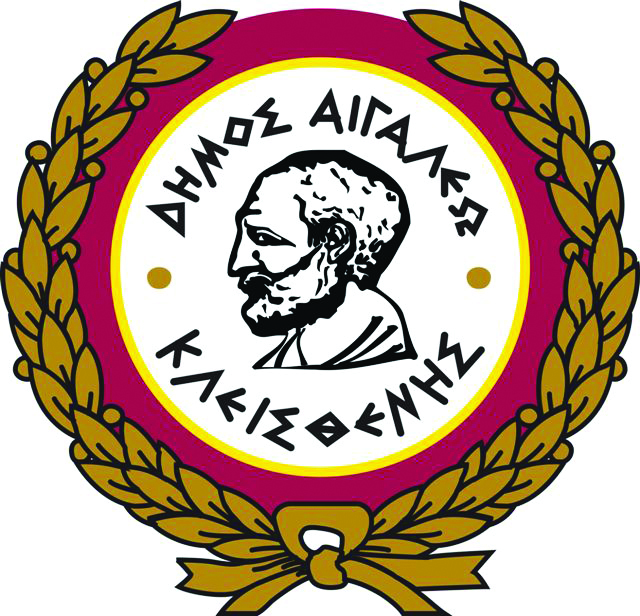 ΕΛΛΗΝΙΚΗ ΔΗΜΟΚΡΑΤΙΑ                           ΝΟΜΟΣ  ΑΤΤΙΚΗΣ		ΔΗΜΟΣ ΑΙΓΑΛΕΩ	 	Δ/ΝΣΗ  ΠΡΑΣΙΝΟΥΔαπάνες φύλαξης εγκαταστάσεων του ΔήμουΑρ. Μελέτης  8/2020ΕπωνυμίαΔΗΜΟΣ ΑΙΓΑΛΕΩΤαχυδρομική διεύθυνσηΙερά Οδός 364 & ΚάλβουΠόληΑΙΓΑΛΕΩΤαχυδρομικός Κωδικός12243ΧώραΕΛΛΑΔΑΚωδικός ΝUTSEL302Τηλέφωνο213.2044.800Ηλεκτρονικό Ταχυδρομείο promithies@egaleo.grKiposegaleo@yahoo.grΑρμόδιος/α για πληροφορίες Διαδικαστικού τύπου :Τμήμα Προμηθειών (1ος Όροφος)Ιερά Οδός 364 & Κάλβου ΤΚ 12243 ΑΙΓΑΛΕΩΒΑΖΟΥ ΣΠΥΡΙΔΟΥΛΑΤηλ. 213.2044878 – fax 213.2044880email : promithies@egaleo.grΤεχνικού τύπου : Τμήμα: Αλσών & Αύλειων χώρων Δημ.Κτιρίων&Λοιπων ΥποδομωνΜΑΡΙΑ ΓΑΡΕΦΗΤηλ. 210.5312731 – fax 210.5983055e-mail : kiposegaleo@yahoo.grΓενική Διεύθυνση στο διαδίκτυο  (URL)www.aigaleo.gr ΕΓΚΡΙΝΕΤΑΙΟ ΔΗΜΑΡΧΟΣΓΚΙΚΑΣ ΙΩΑΝΝΗΣ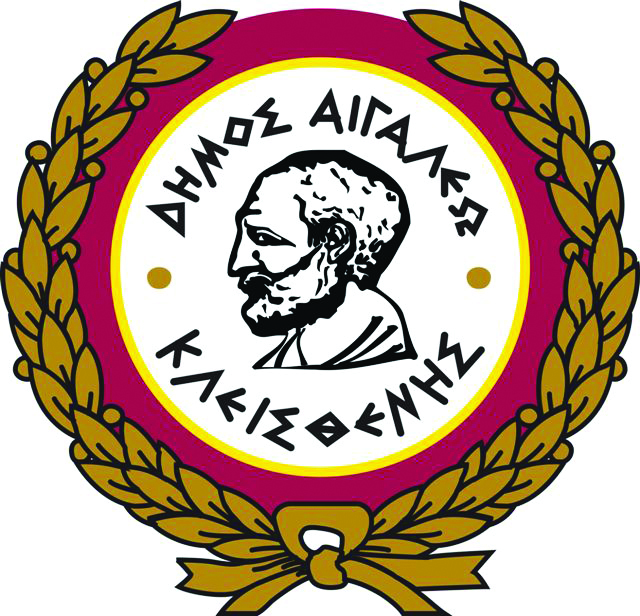 ΕΛΛΗΝΙΚΗ ΔΗΜΟΚΡΑΤΙΑ                           ΝΟΜΟΣ  ΑΤΤΙΚΗΣ		ΔΗΜΟΣ ΑΙΓΑΛΕΩ	 	Δ/ΝΣΗ  ΠΡΑΣΙΝΟΥΕΛΛΗΝΙΚΗ ΔΗΜΟΚΡΑΤΙΑ                           ΝΟΜΟΣ  ΑΤΤΙΚΗΣ		ΔΗΜΟΣ ΑΙΓΑΛΕΩ	 	Δ/ΝΣΗ  ΠΡΑΣΙΝΟΥΕΛΛΗΝΙΚΗ ΔΗΜΟΚΡΑΤΙΑ                           ΝΟΜΟΣ  ΑΤΤΙΚΗΣ		ΔΗΜΟΣ ΑΙΓΑΛΕΩ	 	Δ/ΝΣΗ  ΠΡΑΣΙΝΟΥΥπηρεσία:     «Δαπάνες φύλαξης εγκαταστάσεων του Δήμου»Υπηρεσία:     «Δαπάνες φύλαξης εγκαταστάσεων του Δήμου»Αρ. Μελέτης  8/2020Αρ. Μελέτης  8/2020Αρ. Μελέτης  8/2020ΠΕΡΙΓΡΑΦΗ ΕΡΓΑΣΙΑΣΗΜΕΡΕΣ ΦΥΛΑΞΗΣΩΡΑΡΙΟ ΦΥΛΑΞΗΣΑΤΟΜΑΟΧΗΜΑΔΕΥΤΕΡΑ-ΚΥΡΙΑΚΗ6.00π.μ-14.00μ.μ1114.00μ.μ-22.00μ.μ2122.00μ.μ-6.00π.μ21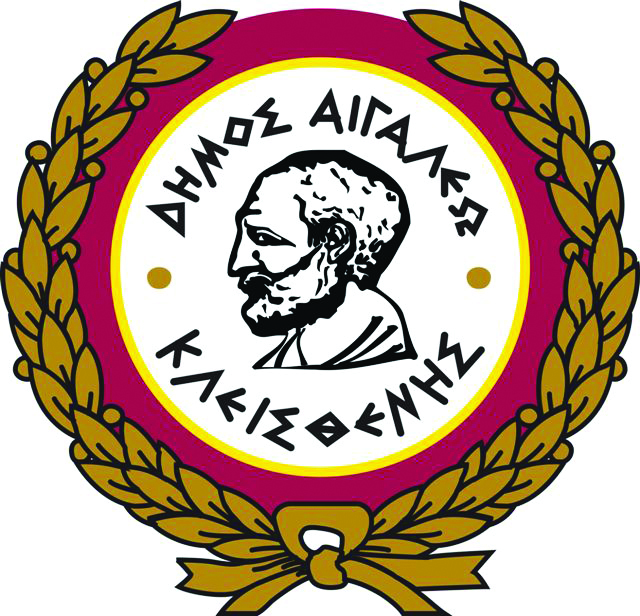 ΕΛΛΗΝΙΚΗ ΔΗΜΟΚΡΑΤΙΑ                           ΝΟΜΟΣ  ΑΤΤΙΚΗΣ		ΔΗΜΟΣ ΑΙΓΑΛΕΩ	 	Δ/ΝΣΗ  ΠΡΑΣΙΝΟΥΥπηρεσία:     «Δαπάνες φύλαξης εγκαταστάσεων του Δήμου»Αρ. Μελέτης  8/2020Παροχή Υπηρεσιών Ασφαλείας (για πρωινή-απογευματινή-νυκτερινή απασχόλησης, συμπεριλαμβανομένου & οχήματος για την περιπολία Προϋπολογισμένο ποσό που αφορά τις πάσης φύσεως νόμιμες αποδοχές ανά/μήνα. 10.000,00Διοικητικό κόστος (παροχής υπηρεσιών 6%)600,00Εργολαβικό κέρδος 8%800,00Σύνολο 11.400,00  Γεν. Σύνολο(11.400 Χ14 μήνες)    159.600,00Φ.Π.Α.  24%   38.304,00Συνολική δαπάνη197.904,00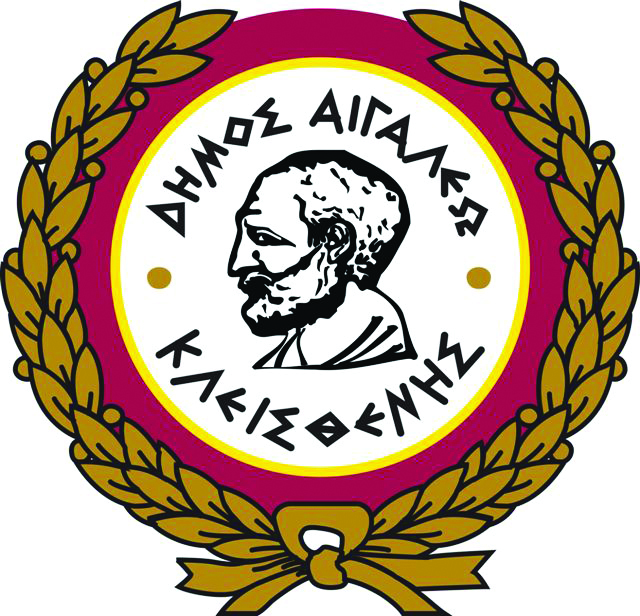 ΕΛΛΗΝΙΚΗ ΔΗΜΟΚΡΑΤΙΑ                           ΝΟΜΟΣ  ΑΤΤΙΚΗΣ		ΔΗΜΟΣ ΑΙΓΑΛΕΩ	 	Δ/ΝΣΗ  ΠΡΑΣΙΝΟΥΥπηρεσία:     «Δαπάνες φύλαξης εγκαταστάσεων του Δήμου»Αρ. Μελέτης  8/2020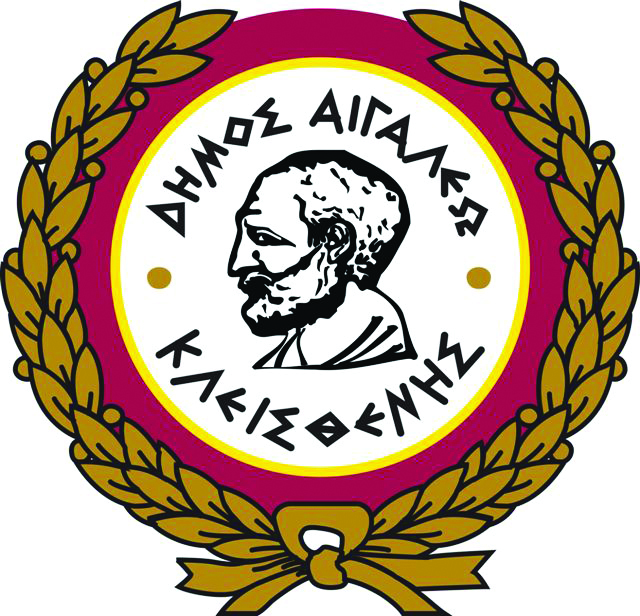 ΕΛΛΗΝΙΚΗ ΔΗΜΟΚΡΑΤΙΑ                           ΝΟΜΟΣ  ΑΤΤΙΚΗΣ		ΔΗΜΟΣ ΑΙΓΑΛΕΩ	 	Δ/ΝΣΗ  ΠΡΑΣΙΝΟΥΥπηρεσία:     «Δαπάνες φύλαξης εγκαταστάσεων του Δήμου»Αρ. Μελέτης  8/2020Παροχή Υπηρεσιών Ασφαλείας (για πρωινή-απογευματινή-νυκτερινή απασχόλησης, συμπεριλαμβανομένου & οχήματος για την περιπολία ΤΙΜΗ  (ΕΥΡΏ)ΑΡΙΘΜΗΤΙΚΩΣΟΛΟΓΡΑΦΩΣΠροϋπολογισμένο ποσό που αφορά τις πάσης φύσεως νόμιμες αποδοχές ανά/μήνα. 10.000,00Διοικητικό κόστος (παροχής υπηρεσιών 6%)600,00Εργολαβικό κέρδος 8%800,00Σύνολο 11.400,00  Γεν. Σύνολο(11.400 Χ14 μήνες)    159.600,00Φ.Π.Α.  24%   38.304,00Συνολική δαπάνη197.904,00Α: Ονομασία, διεύθυνση και στοιχεία επικοινωνίας της αναθέτουσας αρχής (αα)/ αναθέτοντα φορέα (αφ)- Ονομασία: ΔΗΜΟΣ ΑΙΓΑΛΕΩ- Κωδικός  Αναθέτουσας Αρχής / Αναθέτοντα Φορέα ΚΗΜΔΗΣ : [ ………. ]- Ταχυδρομική διεύθυνση / Πόλη / Ταχ. Κωδικός: ΙΕΡΑ ΟΔΟΣ 364 & ΚΑΛΒΟΥ 2, ΑΙΓΑΛΕΩ, 122 43- Αρμόδιος για πληροφορίες: Μαρία Γαρέφη- Τηλέφωνο: 210.53.12.731- Ηλ. ταχυδρομείο: kiposegaleo@yahoo.gr- Διεύθυνση στο Διαδίκτυο (διεύθυνση δικτυακού τόπου) (εάν υπάρχει): www.aigaleo.grΒ: Πληροφορίες σχετικά με τη διαδικασία σύναψης σύμβασης- Τίτλος ή σύντομη περιγραφή της δημόσιας σύμβασης (συμπεριλαμβανομένου του σχετικού CPV): «Δαπάνες φύλαξης εγκαταστάσεων του Δήμου».CPV: 79713000-5 Κωδικός στο ΚΗΜΔΗΣ: […….]- Η σύμβαση αναφέρεται σε έργα, προμήθειες, ή υπηρεσίες : ΥΠΗΡΕΣΙΕΣ- Εφόσον υφίστανται, ένδειξη ύπαρξης σχετικών τμημάτων : [……]- Αριθμός αναφοράς που αποδίδεται στον φάκελο από την αναθέτουσα αρχή (εάν υπάρχει): […18…]Στοιχεία αναγνώρισης:Απάντηση:Πλήρης Επωνυμία:[   ]Αριθμός φορολογικού μητρώου (ΑΦΜ):Εάν δεν υπάρχει ΑΦΜ στη χώρα εγκατάστασης του οικονομικού φορέα, αναφέρετε άλλον εθνικό αριθμό ταυτοποίησης, εφόσον απαιτείται και υπάρχει [   ]Ταχυδρομική διεύθυνση:[……]Αρμόδιος ή αρμόδιοι :Τηλέφωνο:Ηλ. ταχυδρομείο:Διεύθυνση στο Διαδίκτυο (διεύθυνση δικτυακού τόπου) (εάν υπάρχει):[……][……][……][……]Γενικές πληροφορίες:Απάντηση:Ο οικονομικός φορέας είναι πολύ μικρή, μικρή ή μεσαία επιχείρηση;Μόνο σε περίπτωση προμήθειας κατ᾽ αποκλειστικότητα, του άρθρου 20: ο οικονομικός φορέας είναι προστατευόμενο εργαστήριο, «κοινωνική επιχείρηση» ή προβλέπει την εκτέλεση συμβάσεων στο πλαίσιο προγραμμάτων προστατευόμενης απασχόλησης;Εάν ναι, ποιο είναι το αντίστοιχο ποσοστό των εργαζομένων με αναπηρία ή μειονεκτούντων εργαζομένων;Εφόσον απαιτείται, προσδιορίστε σε ποια κατηγορία ή κατηγορίες εργαζομένων με αναπηρία ή μειονεκτούντων εργαζομένων ανήκουν οι απασχολούμενοι.[ ] Ναι [] Όχι[...............][…...............][….]Κατά περίπτωση, ο οικονομικός φορέας είναι εγγεγραμμένος σε επίσημο κατάλογο/Μητρώο εγκεκριμένων οικονομικών φορέων ή διαθέτει ισοδύναμο πιστοποιητικό (π.χ. βάσει εθνικού συστήματος (προ)επιλογής);[] Ναι [] Όχι [] Άνευ αντικειμένουΕάν ναι:Απαντήστε στα υπόλοιπα τμήματα της παρούσας ενότητας, στην ενότητα Β και, όπου απαιτείται, στην ενότητα Γ του παρόντος μέρους, συμπληρώστε το μέρος V κατά περίπτωση, και σε κάθε περίπτωση συμπληρώστε και υπογράψτε το μέρος VI. α) Αναφέρετε την ονομασία του καταλόγου ή του πιστοποιητικού και τον σχετικό αριθμό εγγραφής ή πιστοποίησης, κατά περίπτωση:β) Εάν το πιστοποιητικό εγγραφής ή η πιστοποίηση διατίθεται ηλεκτρονικά, αναφέρετε:γ) Αναφέρετε τα δικαιολογητικά στα οποία βασίζεται η εγγραφή ή η πιστοποίηση και, κατά περίπτωση, την κατάταξη στον επίσημο κατάλογο:δ) Η εγγραφή ή η πιστοποίηση καλύπτει όλα τα απαιτούμενα κριτήρια επιλογής;Εάν όχι:Επιπροσθέτως, συμπληρώστε τις πληροφορίες που λείπουν στο μέρος IV, ενότητες Α, Β, Γ, ή Δ κατά περίπτωση ΜΟΝΟ εφόσον αυτό απαιτείται στη σχετική διακήρυξη ή στα έγγραφα της σύμβασης:ε) Ο οικονομικός φορέας θα είναι σε θέση να προσκομίσει βεβαίωση πληρωμής εισφορών κοινωνικής ασφάλισης και φόρων ή να παράσχει πληροφορίες που θα δίνουν τη δυνατότητα στην αναθέτουσα αρχή ή στον αναθέτοντα φορέα να τη λάβει απευθείας μέσω πρόσβασης σε εθνική βάση δεδομένων σε οποιοδήποτε κράτος μέλος αυτή διατίθεται δωρεάν;Εάν η σχετική τεκμηρίωση διατίθεται ηλεκτρονικά, αναφέρετε: α) [……]β) (διαδικτυακή διεύθυνση, αρχή ή φορέας έκδοσης, επακριβή στοιχεία αναφοράς των εγγράφων):[……][……][……][……]γ) [……]δ) [] Ναι [] Όχιε) [] Ναι [] Όχι(διαδικτυακή διεύθυνση, αρχή ή φορέας έκδοσης, επακριβή στοιχεία αναφοράς των εγγράφων):[……][……][……][……]Τρόπος συμμετοχής:Απάντηση:Ο οικονομικός φορέας συμμετέχει στη διαδικασία σύναψης δημόσιας σύμβασης από κοινού με άλλους;[] Ναι [] ΌχιΕάν ναι, μεριμνήστε για την υποβολή χωριστού εντύπου ΤΕΥΔ από τους άλλους εμπλεκόμενους οικονομικούς φορείς.Εάν ναι, μεριμνήστε για την υποβολή χωριστού εντύπου ΤΕΥΔ από τους άλλους εμπλεκόμενους οικονομικούς φορείς.Εάν ναι:α) Αναφέρετε τον ρόλο του οικονομικού φορέα στην ένωση ή κοινοπραξία   (επικεφαλής, υπεύθυνος για συγκεκριμένα καθήκοντα …):β) Προσδιορίστε τους άλλους οικονομικούς φορείς που συμμετέχουν από κοινού στη διαδικασία σύναψης δημόσιας σύμβασης:γ) Κατά περίπτωση, επωνυμία της συμμετέχουσας ένωσης ή κοινοπραξίας.α) [……]β) [……]γ) [……]ΤμήματαΑπάντηση:Κατά περίπτωση, αναφορά του τμήματος  ή των τμημάτων για τα οποία ο οικονομικός φορέας επιθυμεί να υποβάλει προσφορά.[   ]Εκπροσώπηση, εάν υπάρχει:Απάντηση:Ονοματεπώνυμοσυνοδευόμενο από την ημερομηνία και τον τόπο γέννησης εφόσον απαιτείται:[……][……]Θέση/Ενεργών υπό την ιδιότητα[……]Ταχυδρομική διεύθυνση:[……]Τηλέφωνο:[……]Ηλ. ταχυδρομείο:[……]Εάν χρειάζεται, δώστε λεπτομερή στοιχεία σχετικά με την εκπροσώπηση (τις μορφές της, την έκταση, τον σκοπό …):[……]Στήριξη:Απάντηση:Ο οικονομικός φορέας στηρίζεται στις ικανότητες άλλων οικονομικών φορέων προκειμένου να ανταποκριθεί στα κριτήρια επιλογής που καθορίζονται στο μέρος IV και στα (τυχόν) κριτήρια και κανόνες που καθορίζονται στο μέρος V κατωτέρω; []Ναι []ΌχιΥπεργολαβική ανάθεση :Απάντηση:Ο οικονομικός φορέας προτίθεται να αναθέσει οποιοδήποτε μέρος της σύμβασης σε τρίτους υπό μορφή υπεργολαβίας;[]Ναι []ΌχιΕάν ναι παραθέστε κατάλογο των προτεινόμενων υπεργολάβων και το ποσοστό της σύμβασης που θα αναλάβουν: […]Λόγοι που σχετίζονται με ποινικές καταδίκες:Απάντηση:Υπάρχει τελεσίδικη καταδικαστική απόφαση εις βάρος του οικονομικού φορέα ή οποιουδήποτε προσώπου το οποίο είναι μέλος του διοικητικού, διευθυντικού ή εποπτικού του οργάνου ή έχει εξουσία εκπροσώπησης, λήψης αποφάσεων ή ελέγχου σε αυτό για έναν από τους λόγους που παρατίθενται ανωτέρω (σημεία 1-6), ή καταδικαστική απόφαση η οποία έχει εκδοθεί πριν από πέντε έτη κατά το μέγιστο ή στην οποία έχει οριστεί απευθείας περίοδος αποκλεισμού που εξακολουθεί να ισχύει; [] Ναι [] ΌχιΕάν η σχετική τεκμηρίωση διατίθεται ηλεκτρονικά, αναφέρετε: (διαδικτυακή διεύθυνση, αρχή ή φορέας έκδοσης, επακριβή στοιχεία αναφοράς των εγγράφων):[……][……][……][……]Εάν ναι, αναφέρετε:α) Ημερομηνία της καταδικαστικής απόφασης προσδιορίζοντας ποιο από τα σημεία 1 έως 6 αφορά και τον λόγο ή τους λόγους της καταδίκης,β) Προσδιορίστε ποιος έχει καταδικαστεί [ ]·γ) Εάν ορίζεται απευθείας στην καταδικαστική απόφαση:α) Ημερομηνία:[   ], σημείο-(-α): [   ], λόγος(-οι):[   ]β) [……]γ) Διάρκεια της περιόδου αποκλεισμού [……] και σχετικό(-ά) σημείο(-α) [   ]Εάν η σχετική τεκμηρίωση διατίθεται ηλεκτρονικά, αναφέρετε: (διαδικτυακή διεύθυνση, αρχή ή φορέας έκδοσης, επακριβή στοιχεία αναφοράς των εγγράφων):[……][……][……][……]Σε περίπτωση καταδικαστικής απόφασης, ο οικονομικός φορέας έχει λάβει μέτρα που να αποδεικνύουν την αξιοπιστία του παρά την ύπαρξη σχετικού λόγου αποκλεισμού («αυτοκάθαρση»);[] Ναι [] Όχι Εάν ναι, περιγράψτε τα μέτρα που λήφθηκαν:[……]Πληρωμή φόρων ή εισφορών κοινωνικής ασφάλισης:Απάντηση:1) Ο οικονομικός φορέας έχει εκπληρώσει όλες τις υποχρεώσεις του όσον αφορά την πληρωμή φόρων ή εισφορών κοινωνικής ασφάλισης, στην Ελλάδα και στη χώρα στην οποία είναι τυχόν εγκατεστημένος ;[] Ναι [] Όχι Εάν όχι αναφέρετε: α) Χώρα ή κράτος μέλος για το οποίο πρόκειται:β) Ποιο είναι το σχετικό ποσό;γ)Πως διαπιστώθηκε η αθέτηση των υποχρεώσεων;1) Μέσω δικαστικής ή διοικητικής απόφασης;- Η εν λόγω απόφαση είναι τελεσίδικη και δεσμευτική;- Αναφέρατε την ημερομηνία καταδίκης ή έκδοσης απόφασης- Σε περίπτωση καταδικαστικής απόφασης, εφόσον ορίζεται απευθείας σε αυτήν, τη διάρκεια της περιόδου αποκλεισμού:2) Με άλλα μέσα; Διευκρινίστε:δ) Ο οικονομικός φορέας έχει εκπληρώσει τις υποχρεώσεις του είτε καταβάλλοντας τους φόρους ή τις εισφορές κοινωνικής ασφάλισης που οφείλει συμπεριλαμβανόμενων  κατά περίπτωση, των δεδουλευμένων τόκων ή των προστίμων, είτε υπαγόμενος σε δεσμευτικό διακανονισμό για την καταβολή τους ;Εάν η σχετική τεκμηρίωση όσον αφορά την καταβολή των φόρων ή εισφορών κοινωνικής ασφάλισης διατίθεται ηλεκτρονικά, αναφέρετε:(διαδικτυακή διεύθυνση, αρχή ή φορέας έκδοσης, επακριβή στοιχεία αναφοράς των εγγράφων): [……][……][……]Πληροφορίες σχετικά με πιθανή αφερεγγυότητα, σύγκρουση συμφερόντων ή επαγγελματικό παράπτωμαΑπάντηση:Ο οικονομικός φορέας έχει, εν γνώσει του, αθετήσει τις υποχρεώσεις του στους τομείς του περιβαλλοντικού, κοινωνικού και εργατικού δικαίου;[] Ναι [] ΌχιΟ οικονομικός φορέας έχει, εν γνώσει του, αθετήσει τις υποχρεώσεις του στους τομείς του περιβαλλοντικού, κοινωνικού και εργατικού δικαίου;Εάν ναι, ο οικονομικός φορέας έχει λάβει μέτρα που να αποδεικνύουν την αξιοπιστία του παρά την ύπαρξη αυτού του λόγου αποκλεισμού («αυτοκάθαρση»);[] Ναι [] ΌχιΕάν το έχει πράξει, περιγράψτε τα μέτρα που λήφθηκαν: […….............]Βρίσκεται ο οικονομικός φορέας σε οποιαδήποτε από τις ακόλουθες καταστάσεις :α) πτώχευση, ή β) διαδικασία εξυγίανσης, ήγ) ειδική εκκαθάριση, ήδ) αναγκαστική διαχείριση από εκκαθαριστή ή από το δικαστήριο, ήε) έχει υπαχθεί σε διαδικασία πτωχευτικού συμβιβασμού, ή στ) αναστολή επιχειρηματικών δραστηριοτήτων, ή ζ) σε οποιαδήποτε ανάλογη κατάσταση προκύπτουσα από παρόμοια διαδικασία προβλεπόμενη σε εθνικές διατάξεις νόμουΕάν ναι:- Παραθέστε λεπτομερή στοιχεία:- Διευκρινίστε τους λόγους για τους οποίους ωστόσο ο οικονομικός φορέας, θα δύναται να εκτελέσει τη σύμβαση, λαμβανόμενης υπόψη της εφαρμοστέας εθνικής νομοθεσίας και των μέτρων σχετικά με τη συνέχιση της επιχειρηματικής του λειτουργίας υπό αυτές τις περιστάσεις Εάν η σχετική τεκμηρίωση διατίθεται ηλεκτρονικά, αναφέρετε:[] Ναι [] Όχι-[.......................]-[.......................](διαδικτυακή διεύθυνση, αρχή ή φορέας έκδοσης, επακριβή στοιχεία αναφοράς των εγγράφων): [……][……][……]Έχει διαπράξει ο οικονομικός φορέας σοβαρό επαγγελματικό παράπτωμα;Εάν ναι, να αναφερθούν λεπτομερείς πληροφορίες:[] Ναι [] Όχι[.......................]Έχει διαπράξει ο οικονομικός φορέας σοβαρό επαγγελματικό παράπτωμα;Εάν ναι, να αναφερθούν λεπτομερείς πληροφορίες:Εάν ναι, έχει λάβει ο οικονομικός φορέας μέτρα αυτοκάθαρσης; [] Ναι [] ΌχιΕάν το έχει πράξει, περιγράψτε τα μέτρα που λήφθηκαν: [..........……]Έχει συνάψει ο οικονομικός φορέας συμφωνίες με άλλους οικονομικούς φορείς με σκοπό τη στρέβλωση του ανταγωνισμού;Εάν ναι, να αναφερθούν λεπτομερείς πληροφορίες:[] Ναι [] Όχι[…...........]Έχει συνάψει ο οικονομικός φορέας συμφωνίες με άλλους οικονομικούς φορείς με σκοπό τη στρέβλωση του ανταγωνισμού;Εάν ναι, να αναφερθούν λεπτομερείς πληροφορίες:Εάν ναι, έχει λάβει ο οικονομικός φορέας μέτρα αυτοκάθαρσης; [] Ναι [] ΌχιΕάν το έχει πράξει, περιγράψτε τα μέτρα που λήφθηκαν:[……]Γνωρίζει ο οικονομικός φορέας την ύπαρξη τυχόν σύγκρουσης συμφερόντων, λόγω της συμμετοχής του στη διαδικασία ανάθεσης της σύμβασης;Εάν ναι, να αναφερθούν λεπτομερείς πληροφορίες:[] Ναι [] Όχι[.........…]Έχει παράσχει ο οικονομικός φορέας ή επιχείρηση συνδεδεμένη με αυτόν συμβουλές στην αναθέτουσα αρχή ή στον αναθέτοντα φορέα ή έχει με άλλο τρόπο αναμειχθεί στην προετοιμασία της διαδικασίας σύναψης της σύμβασης;Εάν ναι, να αναφερθούν λεπτομερείς πληροφορίες:[] Ναι [] Όχι[...................…]Έχει επιδείξει ο οικονομικός φορέας σοβαρή ή επαναλαμβανόμενη πλημμέλεια κατά την εκτέλεση ουσιώδους απαίτησης στο πλαίσιο προηγούμενης δημόσιας σύμβασης, προηγούμενης σύμβασης με αναθέτοντα φορέα ή προηγούμενης σύμβασης παραχώρησης που είχε ως αποτέλεσμα την πρόωρη καταγγελία της προηγούμενης σύμβασης , αποζημιώσεις ή άλλες παρόμοιες κυρώσεις; Εάν ναι, να αναφερθούν λεπτομερείς πληροφορίες:[] Ναι [] Όχι[….................]Έχει επιδείξει ο οικονομικός φορέας σοβαρή ή επαναλαμβανόμενη πλημμέλεια κατά την εκτέλεση ουσιώδους απαίτησης στο πλαίσιο προηγούμενης δημόσιας σύμβασης, προηγούμενης σύμβασης με αναθέτοντα φορέα ή προηγούμενης σύμβασης παραχώρησης που είχε ως αποτέλεσμα την πρόωρη καταγγελία της προηγούμενης σύμβασης , αποζημιώσεις ή άλλες παρόμοιες κυρώσεις; Εάν ναι, να αναφερθούν λεπτομερείς πληροφορίες:Εάν ναι, έχει λάβει ο οικονομικός φορέας μέτρα αυτοκάθαρσης; [] Ναι [] ΌχιΕάν το έχει πράξει, περιγράψτε τα μέτρα που λήφθηκαν:[……]Μπορεί ο οικονομικός φορέας να επιβεβαιώσει ότι:α) δεν έχει κριθεί ένοχος σοβαρών ψευδών δηλώσεων κατά την παροχή των πληροφοριών που απαιτούνται για την εξακρίβωση της απουσίας των λόγων αποκλεισμού ή την πλήρωση των κριτηρίων επιλογής,β) δεν έχει αποκρύψει τις πληροφορίες αυτές,γ) ήταν σε θέση να υποβάλλει χωρίς καθυστέρηση τα δικαιολογητικά που απαιτούνται από την αναθέτουσα αρχή/αναθέτοντα φορέα δ) δεν έχει επιχειρήσει να επηρεάσει με αθέμιτο τρόπο τη διαδικασία λήψης αποφάσεων της αναθέτουσας αρχής ή του αναθέτοντα φορέα, να αποκτήσει εμπιστευτικές πληροφορίες που ενδέχεται να του αποφέρουν αθέμιτο πλεονέκτημα στη διαδικασία ανάθεσης ή να παράσχει εξ αμελείας παραπλανητικές πληροφορίες που ενδέχεται να επηρεάσουν ουσιωδώς τις αποφάσεις που αφορούν τον αποκλεισμό, την επιλογή ή την ανάθεση; [] Ναι [] ΌχιΟνομαστικοποίηση μετοχών εταιρειών που συνάπτουν δημόσιες συμβάσεις Άρθρο 8 παρ. 4 ν. 3310/2005:Απάντηση:Συντρέχουν οι προϋποθέσεις εφαρμογής της παρ. 4 του άρθρου 8 του ν. 3310/2005 ;[] Ναι [] Όχι (διαδικτυακή διεύθυνση, αρχή ή φορέας έκδοσης, επακριβή στοιχεία αναφοράς των εγγράφων): [……][……][……]Εάν ναι, έχει λάβει ο οικονομικός φορέας μέτρα αυτοκάθαρσης; [] Ναι [] ΌχιΕάν το έχει πράξει, περιγράψτε τα μέτρα που λήφθηκαν: [……]Εκπλήρωση όλων των απαιτούμενων κριτηρίων επιλογήςΑπάντησηΠληροί όλα τα απαιτούμενα κριτήρια επιλογής;[] Ναι [] ΌχιΚαταλληλότηταΑπάντηση1) Ο οικονομικός φορέας είναι εγγεγραμμένος στα σχετικά επαγγελματικά ή εμπορικά μητρώα που τηρούνται στην Ελλάδα ή στο κράτος μέλος εγκατάστασής; του:Εάν η σχετική τεκμηρίωση διατίθεται ηλεκτρονικά, αναφέρετε:[…](διαδικτυακή διεύθυνση, αρχή ή φορέας έκδοσης, επακριβή στοιχεία αναφοράς των εγγράφων): [……][……][……]2) Για συμβάσεις υπηρεσιών:Χρειάζεται ειδική έγκριση ή να είναι ο οικονομικός φορέας μέλος συγκεκριμένου οργανισμού για να έχει τη δυνατότητα να παράσχει τις σχετικές υπηρεσίες στη χώρα εγκατάστασής τουΕάν η σχετική τεκμηρίωση διατίθεται ηλεκτρονικά, αναφέρετε:[] Ναι [] ΌχιΕάν ναι, διευκρινίστε για ποια πρόκειται και δηλώστε αν τη διαθέτει ο οικονομικός φορέας: [ …] [] Ναι [] Όχι(διαδικτυακή διεύθυνση, αρχή ή φορέας έκδοσης, επακριβή στοιχεία αναφοράς των εγγράφων): [……][……][……]Οικονομική και χρηματοοικονομική επάρκειαΑπάντηση:1α) Ο («γενικός») ετήσιος κύκλος εργασιών του οικονομικού φορέα για τον αριθμό οικονομικών ετών που απαιτούνται στη σχετική διακήρυξη ή στην πρόσκληση ή στα έγγραφα της σύμβασης :και/ή,1β) Ο μέσος ετήσιος κύκλος εργασιών του οικονομικού φορέα για τον αριθμό ετών που απαιτούνται στη σχετική διακήρυξη ή στην πρόσκληση ή στα έγγραφα της σύμβασης είναι ο εξής :Εάν η σχετική τεκμηρίωση διατίθεται ηλεκτρονικά, αναφέρετε:έτος: [……] κύκλος εργασιών:[……][…]νόμισμαέτος: [……] κύκλος εργασιών:[……][…]νόμισμαέτος: [……] κύκλος εργασιών:[……][…]νόμισμα(αριθμός ετών, μέσος κύκλος εργασιών): [……],[……][…]νόμισμα(διαδικτυακή διεύθυνση, αρχή ή φορέας έκδοσης, επακριβή στοιχεία αναφοράς των εγγράφων): [……][……][……]2α) Ο ετήσιος («ειδικός») κύκλος εργασιών του οικονομικού φορέα στον επιχειρηματικό τομέα που καλύπτεται από τη σύμβαση και προσδιορίζεται στη σχετική διακήρυξη  ή στην πρόσκληση ή στα έγγραφα της σύμβασης για τον αριθμό οικονομικών ετών που απαιτούνται είναι ο εξής:και/ή,2β) Ο μέσος ετήσιος κύκλος εργασιών του οικονομικού φορέα στον τομέα και για τον αριθμό ετών που απαιτούνται στη σχετική διακήρυξη ή στην πρόσκληση ή στα έγγραφα της σύμβασης είναι ο εξής:Εάν η σχετική τεκμηρίωση διατίθεται ηλεκτρονικά, αναφέρετε:έτος: [……] κύκλος εργασιών: [……][…] νόμισμαέτος: [……] κύκλος εργασιών: [……][…] νόμισμαέτος: [……] κύκλος εργασιών: [……][…] νόμισμα(αριθμός ετών, μέσος κύκλος εργασιών): [……],[……][…] νόμισμα(διαδικτυακή διεύθυνση, αρχή ή φορέας έκδοσης, επακριβή στοιχεία αναφοράς των εγγράφων): [……][……][……]3) Σε περίπτωση που οι πληροφορίες σχετικά με τον κύκλο εργασιών (γενικό ή ειδικό) δεν είναι διαθέσιμες για ολόκληρη την απαιτούμενη περίοδο, αναφέρετε την ημερομηνία που ιδρύθηκε ή άρχισε τις δραστηριότητές του ο οικονομικός φορέας:[…................................…]4)Όσον αφορά τις χρηματοοικονομικές αναλογίες που ορίζονται στη σχετική διακήρυξη ή στην πρόσκληση ή στα έγγραφα της σύμβασης, ο οικονομικός φορέας δηλώνει ότι οι πραγματικές τιμές των απαιτούμενων αναλογιών έχουν ως εξής:Εάν η σχετική τεκμηρίωση διατίθεται ηλεκτρονικά, αναφέρετε:(προσδιορισμός της απαιτούμενης αναλογίας-αναλογία μεταξύ x και y -και η αντίστοιχη αξία)(διαδικτυακή διεύθυνση, αρχή ή φορέας έκδοσης, επακριβή στοιχεία αναφοράς των εγγράφων): [……][……][……]5) Το ασφαλισμένο ποσό στην ασφαλιστική κάλυψη επαγγελματικών κινδύνων του οικονομικού φορέα είναι το εξής:Εάν οι εν λόγω πληροφορίες διατίθενται ηλεκτρονικά, αναφέρετε:[……][…]νόμισμα(διαδικτυακή διεύθυνση, αρχή ή φορέας έκδοσης, επακριβή στοιχεία αναφοράς των εγγράφων): [……][……][……]6) Όσον αφορά τις λοιπές οικονομικές ή χρηματοοικονομικές απαιτήσεις, οι οποίες (ενδέχεται να) έχουν προσδιοριστεί στη σχετική διακήρυξη ή στην πρόσκληση ή στα έγγραφα της σύμβασης, ο οικονομικός φορέας δηλώνει ότι:Εάν η σχετική τεκμηρίωση που ενδέχεται να έχει προσδιοριστεί στη σχετική προκήρυξη ή στα έγγραφα της σύμβασης διατίθεται ηλεκτρονικά, αναφέρετε:[……..........](διαδικτυακή διεύθυνση, αρχή ή φορέας έκδοσης, επακριβή στοιχεία αναφοράς των εγγράφων): [……][……][……]Τεχνική και επαγγελματική ικανότηταΑπάντηση:1α) Μόνο για τις δημόσιες συμβάσεις έργων:Κατά τη διάρκεια της περιόδου αναφοράς, ο οικονομικός φορέας έχει εκτελέσει τα ακόλουθα έργα του είδους που έχει προσδιοριστεί:Εάν η σχετική τεκμηρίωση όσον αφορά την καλή  εκτέλεση και ολοκλήρωση των σημαντικότερων εργασιών διατίθεται ηλεκτρονικά, αναφέρετε:Αριθμός ετών (η περίοδος αυτή προσδιορίζεται στη σχετική διακήρυξη ή στην πρόσκληση ή στα έγγραφα της σύμβασης που αναφέρονται στην διακήρυξη):[…]Έργα: [……](διαδικτυακή διεύθυνση, αρχή ή φορέας έκδοσης, επακριβή στοιχεία αναφοράς των εγγράφων): [……][……][……]1β) Μόνο για δημόσιες συμβάσεις προμηθειών και δημόσιες συμβάσεις υπηρεσιών:Κατά τη διάρκεια της περιόδου αναφοράς, ο οικονομικός φορέας έχει προβεί στις ακόλουθες κυριότερες παραδόσεις αγαθών του είδους που έχει προσδιοριστεί ή έχει παράσχει τις ακόλουθες κυριότερες υπηρεσίες του είδους που έχει προσδιοριστεί:Κατά τη σύνταξη του σχετικού καταλόγου αναφέρετε τα ποσά, τις ημερομηνίες και τους παραλήπτες δημόσιους ή ιδιωτικούς:Αριθμός ετών (η περίοδος αυτή προσδιορίζεται στη σχετική διακήρυξη ή στην πρόσκληση ή στα έγγραφα της σύμβασης που αναφέρονται στην διακήρυξη): […...........]2) Ο οικονομικός φορέας μπορεί να χρησιμοποιήσει το ακόλουθο τεχνικό προσωπικό ή τις ακόλουθες τεχνικές υπηρεσίες, ιδίως τους υπεύθυνους για τον έλεγχο της ποιότητας:Στην περίπτωση δημόσιων συμβάσεων έργων, ο οικονομικός φορέας θα μπορεί να χρησιμοποιήσει το ακόλουθο τεχνικό προσωπικό ή τις ακόλουθες τεχνικές υπηρεσίες για την εκτέλεση του έργου:[……..........................][……]3) Ο οικονομικός φορέας χρησιμοποιεί τον ακόλουθο τεχνικό εξοπλισμό και λαμβάνει τα ακόλουθα μέτρα για την διασφάλιση της ποιότητας και τα μέσα μελέτης και έρευνας που διαθέτει είναι τα ακόλουθα: [……]4) Ο οικονομικός φορέας θα μπορεί να εφαρμόσει τα ακόλουθα συστήματα διαχείρισης της αλυσίδας εφοδιασμού και ανίχνευσης κατά την εκτέλεση της σύμβασης:[....……]5) Για σύνθετα προϊόντα ή υπηρεσίες που θα παρασχεθούν ή, κατ’ εξαίρεση, για προϊόντα ή υπηρεσίες που πρέπει να ανταποκρίνονται σε κάποιον ιδιαίτερο σκοπό:Ο οικονομικός φορέας θα επιτρέπει τη διενέργεια ελέγχων όσον αφορά το παραγωγικό δυναμικό ή τις τεχνικές ικανότητες του οικονομικού φορέα και, εφόσον κρίνεται αναγκαίο, όσον αφορά τα μέσα μελέτης και έρευνας που αυτός διαθέτει καθώς και τα μέτρα που λαμβάνει για τον έλεγχο της ποιότητας;[] Ναι [] Όχι6) Οι ακόλουθοι τίτλοι σπουδών και επαγγελματικών προσόντων διατίθενται από:α) τον ίδιο τον πάροχο υπηρεσιών ή τον εργολάβο,και/ή (ανάλογα με τις απαιτήσεις που ορίζονται στη σχετική πρόσκληση ή διακήρυξη ή στα έγγραφα της σύμβασης)β) τα διευθυντικά στελέχη του:α)[......................................……]β) [……]7) Ο οικονομικός φορέας θα μπορεί να εφαρμόζει τα ακόλουθα μέτρα περιβαλλοντικής διαχείρισης κατά την εκτέλεση της σύμβασης:[……]8) Το μέσο ετήσιο εργατοϋπαλληλικό δυναμικό του οικονομικού φορέα και ο αριθμός των διευθυντικών στελεχών του κατά τα τελευταία τρία έτη ήταν τα εξής: Έτος, μέσο ετήσιο εργατοϋπαλληλικό προσωπικό: [........], [.........] [........], [.........] [........], [.........] Έτος, αριθμός διευθυντικών στελεχών:[........], [.........] [........], [.........] [........], [.........] 9) Ο οικονομικός φορέας θα έχει στη διάθεσή του τα ακόλουθα μηχανήματα, εγκαταστάσεις και τεχνικό εξοπλισμό για την εκτέλεση της σύμβασης:[……]10) Ο οικονομικός φορέας προτίθεται, να αναθέσει σε τρίτους υπό μορφή υπεργολαβίας το ακόλουθο τμήμα (δηλ. ποσοστό) της σύμβασης:[....……]11) Για δημόσιες συμβάσεις προμηθειών :Ο οικονομικός φορέας θα παράσχει τα απαιτούμενα δείγματα, περιγραφές ή φωτογραφίες των προϊόντων που θα προμηθεύσει, τα οποία δεν χρειάζεται να συνοδεύονται από πιστοποιητικά γνησιότητας·Κατά περίπτωση, ο οικονομικός φορέας δηλώνει περαιτέρω ότι θα προσκομίσει τα απαιτούμενα πιστοποιητικά γνησιότητας.Εάν η σχετική τεκμηρίωση διατίθεται ηλεκτρονικά, αναφέρετε:[] Ναι [] Όχι[] Ναι [] Όχι(διαδικτυακή διεύθυνση, αρχή ή φορέας έκδοσης, επακριβή στοιχεία αναφοράς των εγγράφων): [……][……][……]12) Για δημόσιες συμβάσεις προμηθειών:Μπορεί ο οικονομικός φορέας να προσκομίσει τα απαιτούμενα πιστοποιητικά που έχουν εκδοθεί από επίσημα ινστιτούτα ελέγχου ποιότητας ή υπηρεσίες αναγνωρισμένων ικανοτήτων, με τα οποία βεβαιώνεται η καταλληλότητα των προϊόντων, επαληθευμένη με παραπομπές στις τεχνικές προδιαγραφές ή σε πρότυπα, και τα οποία ορίζονται στη σχετική διακήρυξη ή στην πρόσκληση ή στα έγγραφα της σύμβασης που αναφέρονται στη διακήρυξη;Εάν όχι, εξηγήστε τους λόγους και αναφέρετε ποια άλλα αποδεικτικά μέσα μπορούν να προσκομιστούν:Εάν η σχετική τεκμηρίωση διατίθεται ηλεκτρονικά, αναφέρετε:[] Ναι [] Όχι[….............................................](διαδικτυακή διεύθυνση, αρχή ή φορέας έκδοσης, επακριβή στοιχεία αναφοράς των εγγράφων): [……][……][……]Συστήματα διασφάλισης ποιότητας και πρότυπα περιβαλλοντικής διαχείρισηςΑπάντηση:Θα είναι σε θέση ο οικονομικός φορέας να προσκομίσει πιστοποιητικά που έχουν εκδοθεί από ανεξάρτητους οργανισμούς που βεβαιώνουν ότι ο οικονομικός φορέας συμμορφώνεται με τα απαιτούμενα πρότυπα διασφάλισης ποιότητας, συμπεριλαμβανομένης της προσβασιμότητας για άτομα με ειδικές ανάγκες;Εάν όχι, εξηγήστε τους λόγους και διευκρινίστε ποια άλλα αποδεικτικά μέσα μπορούν να προσκομιστούν όσον αφορά το σύστημα διασφάλισης ποιότητας:Εάν η σχετική τεκμηρίωση διατίθεται ηλεκτρονικά, αναφέρετε:[] Ναι [] Όχι[……] [……](διαδικτυακή διεύθυνση, αρχή ή φορέας έκδοσης, επακριβή στοιχεία αναφοράς των εγγράφων): [……][……][……]Θα είναι σε θέση ο οικονομικός φορέας να προσκομίσει πιστοποιητικά που έχουν εκδοθεί από ανεξάρτητους οργανισμούς που βεβαιώνουν ότι ο οικονομικός φορέας συμμορφώνεται με τα απαιτούμενα συστήματα ή πρότυπα περιβαλλοντικής διαχείρισης;Εάν όχι, εξηγήστε τους λόγους και διευκρινίστε ποια άλλα αποδεικτικά μέσα μπορούν να προσκομιστούν όσον αφορά τα συστήματα ή πρότυπα περιβαλλοντικής διαχείρισης:Εάν η σχετική τεκμηρίωση διατίθεται ηλεκτρονικά, αναφέρετε:[] Ναι [] Όχι[……] [……](διαδικτυακή διεύθυνση, αρχή ή φορέας έκδοσης, επακριβή στοιχεία αναφοράς των εγγράφων): [……][……][……]Περιορισμός του αριθμούΑπάντηση:Πληροί τα αντικειμενικά και χωρίς διακρίσεις κριτήρια ή κανόνες που πρόκειται να εφαρμοστούν για τον περιορισμό του αριθμού των υποψηφίων με τον ακόλουθο τρόπο:Εφόσον ζητούνται ορισμένα πιστοποιητικά ή λοιπές μορφές αποδεικτικών εγγράφων, αναφέρετε για καθένα από αυτά αν ο οικονομικός φορέας διαθέτει τα απαιτούμενα έγγραφα:Εάν ορισμένα από τα εν λόγω πιστοποιητικά ή λοιπές μορφές αποδεικτικών στοιχείων διατίθενται ηλεκτρονικά, αναφέρετε για το καθένα:[….][] Ναι [] Όχι(διαδικτυακή διεύθυνση, αρχή ή φορέας έκδοσης, επακριβή στοιχεία αναφοράς των εγγράφων): [……][……][……]